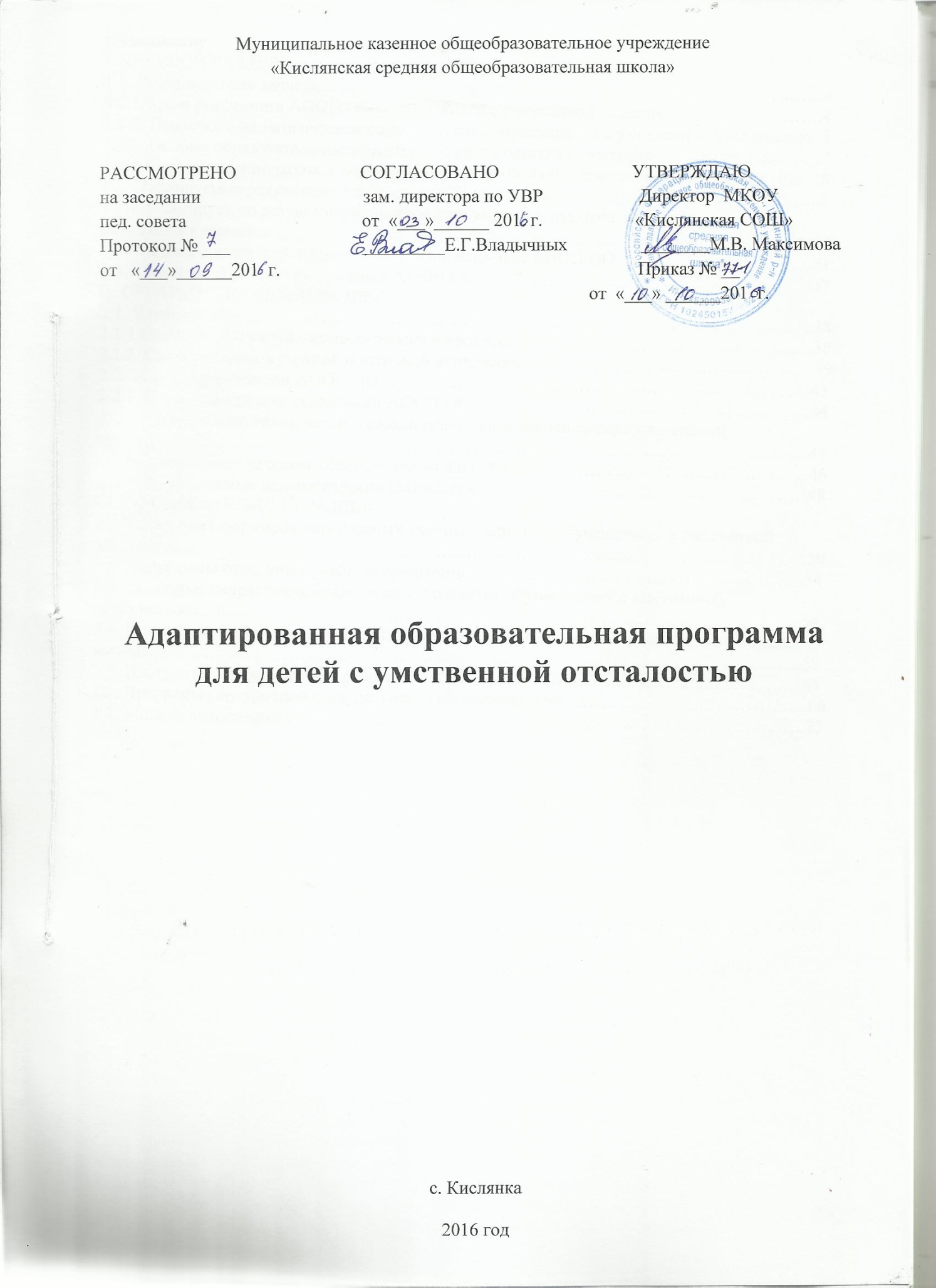 СодержаниеI. ЦЕЛЕВОЙ РАЗДЕЛ1.1. Пояснительная записка ……………………………………………………………………….41.1.1. Цели реализации АООП ОО обучающихся с умственной отсталостью ………………..41.1.2. Психолого-педагогическая характеристика обучающихся с умственной отсталостью..51.1.3. Особые образовательные потребности обучающихся с умственной отсталостью …….71.1.4. Принципы и подходы к формированию основной образовательной программы …..….81.2. Планируемые результаты освоения АООП ОО …………………………….…………..…..91.2.1. Планируемые результаты формирования умений и навыков в процессе изученияразличных предметов ………………………………………………………………………….…101.3.Система оценки достижения результатов освоения АООП ОО …………………………..311.3.1. Методы диагностики освоения АООП ОО …………………………...………………….37II. ОРГАНИЗАЦИОННЫЙ РАЗДЕЛ2.1. Учебный план ………………………………………………………………………………...382.1.1.Особенности учебно-воспитательного процесса ……………………………....................382.1.2. Система промежуточной и итоговой аттестации …………………….………...………...392.2. Условия реализации АООП ОО …………………………………………………………….432.2.1. Кадровые условия реализации АООП ОО …………………………………...…………..442.2.2. Материально-технические условия реализации основной образовательной программы………………………………………………………………………………………....452.2.3. Учебно-методическое обеспечение АООП ОО ……………...…………………………..462.2.4. Используемые педагогические технологии …………………...…………………………48III. СОДЕРЖАТЕЛЬНЫЙ РАЗДЕЛ3.1. Программа формирования базовых учебных действий обучающихся с умственной отсталость………………………………………………………………………………………….503.2. Программы отдельных учебных предметов …………………………...…………………..543.3. Основные направления нравственного развития обучающихся с умственной отсталостью……………………………………………………………………………………….543.4. Программа формирования экологической культуры, здорового и безопасного образа жизни……………………………………………………………………………………………....593.5. Программа коррекционной работы …………………………………………………...……633.6. Программа внеурочной и воспитывающей деятельности ………………………………....663.7. Модель выпускника ………………………………………………………………….……....75                                                           I. ЦЕЛЕВОЙ РАЗДЕЛ1.1. Пояснительная записка1.1.1. Цели реализации образовательной программы, адаптированной для детей с умственной отсталостью, формировались исходя из положений Федерального Закона от26 декабря 2012 № 273-ФЗ «Об образовании в Российской Федерации» в ст.2 п.9 которого сказано: «образовательная программа - комплекс основных характеристик образования (объем, содержание, планируемые результаты), организационно-педагогических условий и в случаях, предусмотренных настоящим Федеральным законом, форм аттестации, который представлен в виде учебного плана, календарного учебного графика, рабочих программ учебных предметов, курсов, дисциплин (модулей), иных компонентов, а также оценочных и методических материалов», а также то, что ее разработка и утверждение относится к компетенции образовательных учреждений (статья 12, п.5). На основании Приказа Министерства образования и науки Российской Федерации от 30 августа 2013 г.№ 1015 «Об утверждении порядка организации и осуществления образовательной деятельности по основным общеобразовательным программам – образовательным программам начального общего, основного общего и среднего общего образования».С учетом специфики работы школы разрабатывается «адаптированная образовательная программа для обучения лиц с ОВЗ с учетом особенностей их психофизическогоразвития, индивидуальных возможностей и при необходимости обеспечивающая корекцию нарушений развития и социальную адаптацию указанных лиц» (Российский Федеральный Закон «Об образовании в Российской Федерации» № 273-ФЗ, Ст.2 п.28).Главными ценностями образовательной программы являются:- Право каждого ребенка на получение образования с учетом его индивидуальных особенностей и возможностей.- Признание интересов ребенка, поддержка его успехов и создание условий для его самореализации.- Право педагога на творчество и профессиональную деятельность.-Психологический комфорт всех субъектов психологического взаимодействия.- Охрана и укрепление здоровья детей с ограниченными возможностями здоровья.- Коллективное сотворчество учителей, обучающихся и родителей во всех сферах жизнишколы.Главная цель школы при обучении детей с умственной отсталостью - коррекцияотклонений в развитии учащихся средствами образования и трудовой подготовки, а такжесоциально-педагогической реабилитации для последующей интеграции в общество, воспитание свободного, творчески мыслящего, образованного человека, открытого людям,умеющего быть успешным в деятельности.Целью адаптированной программы для обучающихся с умственной отсталостьюявляется формирование общей культуры, обеспечивающей разностороннее развитие ихличности (нравственное, эстетическое, социально-личностное, интеллектуальное, физическое) в соответствии с принятыми в семье и обществе нравственными и социокультурными ценностями; овладение учебной деятельностью.Формирование целостной системы «сопровождения» каждого учащегося школы,направленное на решение образовательных задач, повышение эффективности качестваобучения и воспитания; развитие жизненной компетенции детей с ограниченными возможностями.Одним из инструментов достижения продекларированных целей становитсяФГОС, в нашем случае – «Федеральный государственный образовательный стандарт общего образования для обучающихся с умственной отсталостью» .Появилась необходимость включать ребенка с ОВЗ в школьную жизнь на его условиях, которые надо принимать и учитывать, разрабатывая для ребенка на протяжениивсего процесса обучения индивидуальный образовательный маршрут развития с учетомего психофизических особенностей, способностей, обеспечения максимальной возможности самореализации.В соответствии с Уставом для достижения поставленных целей осуществляют следующие основные виды деятельности учреждения:- обучение и воспитание детей с ограниченными возможностями здоровья (умственно отсталых детей) совместно с остальными детьми;-реализация образовательных программ специальных (коррекционных) образовательныхучреждений VIII вида, в том числе посредством организации индивидуального обучениябольных детей на дому;-реализация дополнительных образовательных программ;Успешность реализации цели программы зависит от соблюдения следующих условий:- личностно-ориентированного подхода к ребенку;- создания благоприятной дружественной атмосферы в школьном коллективе, формирования здорового коллектива, психолого-педагогической поддержки ребенка;- обеспечение процесса самореализации и развития личности;- использование педагогической диагностики;- профессионализма педагогов;- программно-методического обеспечения.1.1.2.Психолого-педагогическая характеристика обучающихся с умственной отсталостьюУмственная отсталость связана с нарушениями интеллектуального развития, которые возникают вследствие органического поражения головного мозга на ранних этапахонтогенеза (от момента внутриутробного развития до трех лет). Общим признаком у всехобучающихся с умственной отсталостью выступает недоразвитие психики с явным преобладанием интеллектуальной недостаточности, которое приводит к затруднениям в усвоении содержания школьного образования и социальной адаптации.Категория обучающихся с умственной отсталостью представляет собой неоднородную группу. В соответствии с международной классификацией умственной отсталости(МКБ-10) выделяют четыре степени умственной отсталости: легкую, умеренную, тяжелую, глубокую.Своеобразие развития детей с легкой умственной отсталостью обусловлено особенностями их высшей нервной деятельности, которые выражаются в разбалансированности процессов возбуждения и торможения, нарушении взаимодействия первой и второйсигнальных систем.В структуре психики такого ребенка в первую очередь отмечается недоразвитиепознавательных интересов и снижение познавательной активности, что обусловлено замедленностью темпа психических процессов, их слабой подвижностью и переключаемостью. При умственной отсталости страдают не только высшие психические функции, но и эмоции, воля, поведение, в некоторых случаях физическое развитие, хотя наиболее нарушенным является процесс мышления, и прежде всего, способность к отвлечению и обобщению. Вследствие чего знания детей с умственной отсталостью об окружающем мире являются неполными и, возможно, искаженными, а их жизненный опыт крайне беден. В свою очередь, это оказывает негативное влияние на овладение чтением, письмом и счетом в процессе школьного обучения. Развитие всех психических процессов у детей с легкой умственной отсталостью отличается качественным своеобразием, при этом нарушенной оказывается уже первая ступень познания – ощущения и восприятие. Неточность и слабость дифференцировки зрительных, слуховых, кинестетических, тактильных, обонятельных и вкусовых ощущений приводят к затруднению адекватности ориентировки детей с умственной отсталостью в окружающей среде. В процессе освоения отдельных учебных предметов это проявляется в замедленном темпе узнавания и понимания учебного материала, в частности смешении графически сходных букв, цифр, отдельных звуков или слов. Вместе с тем, несмотря на имеющиеся недостатки, обучающихся с умственной отсталостью оказывается значительно более сохранным, чем процесс мышления, основу которого составляют такие операции, как анализ, синтез, сравнение, обобщение, абстракция, конкретизация. Названные логические операции у этой категории детей обладают целым рядом своеобразных черт, проявляющихся в трудностях установления отношений междучастями предмета, выделении его существенных признаков и дифференциации их от несущественных, нахождении и сравнении предметов по признакам сходства и отличия и т.д У этой категории обучающихся из всех видов мышления (наглядно-действенное,наглядно-образное и словесно-логическое) в большей степени нарушено логическоемышление, что выражается в слабости обобщения, трудностях понимания смысла явленияили факта. Особые сложности возникают у обучающихся при понимании переносного смысла отдельных фраз или целых текстов. В целом мышление ребенка с умственной отсталостью характеризуется конкретностью, некритичностью, ригидностью (плохой переключаемостью с одного вида деятельности на другой). Обучающимся с легкой умственной отсталостью присуща сниженная активность мыслительных процессов и слабая регулирующая роль мышления: как правило, они начинают выполнять работу, не дослушав инструкции, не поняв цели задания, не имея внутреннего плана действия. Однако при особой организации учебной деятельности обучающихся этой группы, направленной на их обучение пользованию рациональными и целенаправленными способами выполнения задания, оказывается возможным в той или иной степени скоррегировать недостатки мыслительной деятельности. Использование специальных методов и приемов, применяющихся в процессе коррекционно-развивающего обучения, позволяет оказывать влияние на развитие различных форм мышления обучающихся с умственной отсталостью, в том числе и словесно-логического.Особенности восприятия и осмысления детьми учебного материала неразрывно связаны с особенностями их памяти. Запоминание, сохранение и воспроизведение полученной информации обучающимися с умственной отсталостью также обладает целым рядом специфических особенностей: они лучше запоминают внешние, иногда случайные,зрительно воспринимаемые признаки, при этом, труднее осознаются и запоминаютсявнутренние логические связи; позже, чем у нормальных сверстников, формируется произвольное запоминание, которое требует многократных повторений. Менее развитым оказывается логическое опосредованное запоминание, хотя механическая память может бытьсформирована на более высоком уровне. Недостатки памяти обучающихся с умственнойотсталостью проявляются не столько в трудностях получения и сохранения информации,сколько ее воспроизведения: вследствие трудностей установления логических отношенийполученная информация может воспроизводиться бессистемно, с большим количествомискажений; при этом наибольшие трудности вызывает воспроизведение словесного материала. Однако использование различных дополнительных средств и приемов в процессекоррекционно-развивающего обучения (иллюстративной, символической наглядности,различных вариантов планов, вопросов педагога и т. д.) может оказать значительное влияние на повышение качества воспроизведения словесного материала. Вместе с тем, следуетиметь в виду, что специфика мнемической деятельности во многом определяется структурой дефекта при умственной отсталости. В связи с этим учет особенностей обучающихсяс умственной отсталостью разных клинических групп (по классификации М. С. Певзнер)позволяет создавать условия, способствующие развитию всех процессов памяти.Особенности нервной системы школьников с умственной отсталостью проявляются и в особенностях их внимания, которое отличается сужением объема, малой устойчивостью, трудностями его распределения, замедленностью переключения. В значительнойстепени нарушено произвольное внимание, которое связано с волевым напряжением,направленным на преодоление трудностей, что выражается в его нестойкости и быстройистощаемости. Однако, если задание посильно и интересно для обучающегося, то еговнимание может определенное время поддерживаться на должном уровне. Также в процессе обучения обнаруживаются трудности сосредоточения на каком-либо одном объектеили виде деятельности. Под влиянием специально организованного обучения и воспитания объем внимания и его устойчивость значительно улучшаются, что позволяет говоритьо наличии положительной возрастной динамики, но вместе с тем, эти показатели не достигают возрастной нормы.Для успешного обучения необходимы достаточно развитые представления и воображение. Представлениям детей с умственной отсталостью свойственна недифференцированность, фрагментарность, уподобление образов, что, в свою очередь, сказывается на узнавании и понимании учебного материала. Воображение как один из наиболее сложных процессов отличается значительной несформированностью, что выражается в его примитивности, неточности и схематичности.У школьников с умственной отсталостью отмечаются недостатки в развитии речевой деятельности, физиологической основой которых является нарушение взаимодействиямежду первой и второй сигнальными системами, что, в свою очередь, проявляется в недоразвитии всех сторон речи: фонетической, лексической, грамматической. Трудности звукобуквенного анализа и синтеза, восприятия и понимания речи обусловливают различныевиды нарушений письменной речи. Снижение потребности в речевом общении приводит к тому, что слово не используется в полной мере как средство общения; активный словарьне только ограничен, но и наполнен штампами; фразы однотипны по структуре и бедныпо содержанию. Недостатки речевой деятельности этой категории обучающихся напрямую связаны с нарушением абстрактно-логического мышления. Следует отметить, что речь школьников с умственной отсталостью в должной мере не выполняет своей регулирующей функции, поскольку зачастую словесная инструкция оказывается непонятой, что приводит к неверному осмысливанию и выполнению задания. Однако в повседневной практике такие дети способны поддержать беседу на темы, близкие их личному опыту, используя при этом несложные конструкции предложений.Психологические особенности обучающихся с умственной отсталостью проявляются и в нарушении эмоциональной сферы. При легкой умственной отсталости эмоции в целом сохранны, однако они отличаются отсутствием оттенков переживаний, неустойчивостью и поверхностью. Отсутствуют или очень слабо выражены переживания, определяющие интерес и побуждение к познавательной деятельности, а также с большими затруднениями осуществляется воспитание высших психических чувств: нравственных и эстетических.Волевая сфера учащихся с умственной отсталостью характеризуется слабостьюсобственных намерений и побуждений, большой внушаемостью. Такие школьники предпочитают выбирать путь, не требующий волевых усилий, а вследствие непосильности предъявляемых требований у некоторых из них развиваются такие отрицательные чертыличности, как негативизм и упрямство. Своеобразие протекания психических процессов иособенности волевой сферы школьников с умственной отсталостью оказывают отрицательное влияние на характер их деятельности, особенно произвольной, что выражается в недоразвитии мотивационной сферы, слабости побуждений, недостаточности инициативы. Эти недостатки особенно ярко проявляются в учебной деятельности, поскольку учащиеся приступают к ее выполнению без необходимой предшествующей ориентировки в задании и, не сопоставляя ход ее выполнения, с конечной целью. В процессе выполнения учебного задания они часто уходят от правильно начатого выполнения действия, «соскальзывают» на действия, произведенные ранее, причем переносят их в прежнем виде, не учитывая изменения условий. Вместе с тем, при проведении длительной, систематической и специально организованной работы, направленной на обучение этой группы школьников целеполаганию, планированию и контролю, им оказываются доступны разные виды деятельности: изобразительная и конструктивная деятельность, игра, в том числе дидактическая, ручной труд, а в старшем школьном возрасте и некоторые виды профильного труда. Следует отметить независимость и самостоятельность этой категории школьников в уходе за собой, благодаря овладению необходимыми социально-бытовыми навыками.Нарушения высшей нервной деятельности, недоразвитие психических процессов иэмоционально-волевой сферы обусловливают проявление некоторых специфических особенностей личности обучающихся с умственной отсталостью, проявляющиеся в примитивности интересов, потребностей и мотивов, что затрудняет формирование правильных отношений со сверстниками и взрослыми.1.1.3. Особые образовательные потребности обучающихся с умственной отсталостьюНедоразвитие  познавательной, эмоционально-волевой и личностной сфер обучающихся с умственной отсталостью разных групп проявляется не только в качественных иколичественных отклонениях от нормы, но и в глубоком своеобразии их социализации.Они способны к развитию, хотя оно и осуществляется замедленно, атипично, а иногда с резкими изменениями всей психической деятельности ребенка. При этом, несмотря намногообразие индивидуальных вариантов структуры данного нарушения, перспективыобразования обучающихся с умственной отсталостью детерминированы в основном степенью выраженности недоразвития интеллекта, при этом образование, в любом случае,остается нецензовым.Таким образом, современные научные представления об особенностях психофизического развития разных групп обучающихся с умственной отсталостью позволяют выделить образовательные потребности, как общие для всех обучающихся с ОВЗ, так и спефические.К общим потребностям относятся:• выделение пропедевтического периода в образовании, обеспечивающего преемственность между дошкольным и школьным этапами;• обязательность непрерывности коррекционно-развивающего процесса, реализуемого,как через содержание образовательных областей, так и в процессе индивидуальной работы;• раннее получение специальной помощи средствами образования;• психологическое сопровождение, оптимизирующее взаимодействие ребенка с педагогами и соучениками;• психологическое сопровождение, направленное на установление взаимодействия семьии образовательной организации;• постепенное расширение образовательного пространства, выходящего за пределы образовательной организации.Для обучающихся с легкой умственной отсталостью, осваивающих вариант  С, характерны следующие специфические образовательные потребности:• увеличение сроков освоения адаптированной образовательной программы до 12 лет;• наглядно-действенный характер содержания образования;• упрощение системы учебно-познавательных задач, решаемых в процессе образования;• введение учебных предметов, способствующих формированию представлений об естественных и социальных компонентах окружающего мира; отработка средств коммуникации, социально-бытовых навыков;• специальное обучение «переносу» сформированных знаний умений в новые ситуациивзаимодействия с действительностью;• обеспечение обязательности профильного трудового образования;• необходимость постоянной актуализации знаний, умений и одобряемых обществом нормповедения;• обеспечение особой пространственной и временной организации образовательной средыс учетом функционального состояния центральной нервной системы и нейродинамикипсихических процессов обучающихся с умственной отсталостью;• использование преимущественно позитивных средств стимуляции деятельности и поведения;• стимуляция познавательной активности, формирование потребности в познании окружающего мира и во взаимодействии с ним.1.1.4. Принципы и подходы к формированию основной образовательной программыВ основу разработки АОП ОО обучающихся с умственной отсталостью заложеныдифференцированный и деятельностный подходы.Дифференцированный подход к построению АОП ОО для обучающихся с умственной отсталостью предполагает учет их особых образовательных потребностей, которые проявляются в неоднородности возможностей освоения содержания образования. Этообусловливает необходимость создания разных вариантов образовательной программы, в том числе и на основе индивидуального учебного плана. Варианты АОП создаются в соответствии с дифференцированно сформулированными требованиями в ФГОС ОО обучающихся с умственной отсталостью к:- структуре образовательной программы;- условиям реализации образовательной программы;- результатам образования.Применение дифференцированного подхода к созданию образовательных программ обеспечивает разнообразие содержания, предоставляя обучающимся с умственной отсталостью возможность реализовать индивидуальный потенциал развития.Деятельностный подход основывается на теоретических положениях отечественной психологической науки, раскрывающих основные закономерности и структуру образования  с учетом специфики развития личности обучающегося с умственной отсталостью.Деятельностный подход в образовании строится на признании того, что развитие личности обучающихся с умственной отсталостью школьного возраста определяется характером организации доступной им деятельности (предметно-практической и учебной).Основным средством реализации деятельностного подхода в образовании являетсяобучение как процесс организации познавательной и предметно-практической деятельности обучающихся, обеспечивающий овладение ими содержанием образования. В контексте разработки АОП общего образования для обучающихся с умственной отсталостью реализация деятельностного подхода обеспечивает:• придание результатам образования социально и личностно значимого характера;• прочное усвоение обучающимися знаний и опыта разнообразной деятельности и поведения, возможность их самостоятельного продвижения в изучаемых образовательных областях;• существенное повышение мотивации и интереса к учению, приобретению нового опытадеятельности и поведения;• обеспечение условий для общекультурного и личностного развития на основе формирования базовых учебных действий, которые обеспечивают не только успешное усвоение некоторых элементов системы научных знаний, умений и навыков (академических результатов), но и прежде всего жизненной компетенции, составляющей основу социальной успешности.В основу формирования адаптированной образовательной программы общего образования обучающихся с умственной отсталостью положены следующие принципы:- принципы государственной политики РФ в области образования (гуманистический характер образования, единство образовательного пространства на территории Российской Федерации, светский характер образования, общедоступность образования, адаптивность системы образования к уровням и особенностям развития и подготовки обучающихся и воспитанников и др.);- принцип учета типологических и индивидуальных образовательных потребностей обучающихся;- принцип коррекционной направленности образовательного процесса;- принцип развивающей направленности образовательного процесса, ориентирующий его на развитие личности обучающегося и расширение его «зоны ближайшего развития»с учетом особых образовательных потребностей;- онтогенетический принцип;- принцип преемственности, предполагающий взаимосвязь и непрерывность образованияобучающихся с умственной отсталостью на всех ступенях (начальные и старшие классы);- принцип направленности на формирование деятельности, обеспечивает возможностьовладения обучающимися с умственной отсталостью всеми видами доступной им предметно-практической деятельности, способами и приемами познавательной и учебной деятельности, коммуникативной деятельности и нормативным поведением;- принцип переноса усвоенных знаний и умений и навыков и отношений, сформированных в условиях учебной ситуации, в различные жизненные ситуации, что обеспечит готовность обучающегося к самостоятельной ориентировке и активной деятельности в реальном мире;- принцип сотрудничества с семьей.Развитие индивидуальности и субъектности,  самоактуализации способностей ребёнка. Педагогически целесообразно, чтобы учащийся жил, учился и воспитывался в условияхпостоянного выбора, обладал субъектными полномочиями в выборе цели, содержания, форм и способов организации учебно-воспитательного процесса и жизнедеятельности в  классе и школе.Обогащение арсенала педагогической деятельности гуманистическими личностноориентированными технологиями обучения и воспитания учащихся. Вера в ребенка, доверие ему, поддержка его устремлений к самореализации и самоутверждению должны прийти на смену излишней требовательности и чрезмерному контролю.1.2. Планируемые результаты освоения АОП ООРезультаты освоения обучающимися с умственной отсталостью адаптированнойобразовательной программы общего образования оцениваются как итоговые на моментзавершения общего образования.Освоение АОП общего образования обеспечивает достижение обучающимися с умственной отсталостью двух видов результатов: личностных и предметных.В структуре планируемых результатов ведущее место принадлежит личностным результатам, поскольку именно они обеспечивают овладение комплексом социальных (жизненных) компетенций, необходимых для достижения основной цели современного образования - введения обучающихся с умственной отсталостью в культуру, овладение ими социокультурным опытом.Личностные результаты освоения АОП общего образования включают индивидуально-личностные качества и социальные (жизненные) компетенции обучающегося, социально значимые ценностные установки.Личностные результаты освоения адаптированной программы должны отражать:1) осознание себя как гражданина России; формирование чувства гордости за свою Родину, российский народ и историю России;2) формирование целостного, социально ориентированного взгляда на мир в его органичном единстве природной и социальной частей;3) формирование уважительного отношения к иному мнению, истории и культуре других народов;4) развитие адекватных представлений о собственных возможностях, о насущно необходимом жизнеобеспечении;5) овладение начальными навыками адаптации в динамично изменяющемся и развивающемся мире;6) овладение социально-бытовыми умениями, используемыми в повседневной жизни;7) владение навыками коммуникации и принятыми ритуалами социального взаимодействия;8) способность к осмыслению и дифференциации картины мира, ее временно-пространственной организации;9) способность к осмыслению социального окружения, своего места в нем, принятие соответствующих возрасту ценностей и социальных ролей;10) принятие и освоение социальной роли обучающегося, формирование и развитие социально значимых мотивов учебной деятельности;11) развитие навыков сотрудничества со взрослыми и сверстниками в разных социальныхситуациях;12) формирование эстетических потребностей, ценностей и чувств;13) развитие этических чувств, доброжелательности и эмоционально-нравственной отзывчивости, понимания и сопереживания чувствам других людей;14) формирование установки на безопасный, здоровый образ жизни, наличие мотивации ктворческому труду, работе на результат, бережному отношению к материальным и духовным ценностям.Предметные результаты освоения АОП общего образования включают освоенныеобучающимися знания и умения, специфичные для каждой образовательной области, готовность их применения. Предметные результаты обучающихся с умственной отсталостью не являются основным критерием при принятии решения о переводе обучающегося в следующий класс, но рассматриваются как одна из составляющих при оценке итоговых достижений.В связи с тем, что способности к обучению таких обучающихся сугубо индивидуальны, приведённые ниже требования по формированию учебных умений и навыков могут быть применимы не ко всем учащимся, но являются ориентиром, к которому следуетстремиться. В образовании детей с ОВЗ особое значение придается развитию его жизненной компетенции.1.2.1. Планируемые результаты формирования умений и навыков в процессе изученияразличных предметов.1 - 4 классыПри изучении предмета Письмо и развитие речи, должны быть сформированы следующие знания и умения:1 класс- различать звуки на слух и в собственном произношении, знать буквы;- читать по слогам слова, предложения и короткие тексты, соотносить их с предметнымикартинками;- отвечать на вопросы по содержанию прочитанного и по иллюстрациям к тексту;- писать строчные и прописные буквы;- списывать с печатного и рукописного текстов, прочитанные и разобранные слова ипредложения;- писать на слух отдельные буквы, слоги и слова, написание которых не расходится с произношением (последние - после звуко-слогового проговаривания).2 класс- дифференцировать на слух и в произношении звонкие и глухие, [р]-[л], свистящие и шипящие, твердые и мягкие согласные; правильно обозначать их соответствующими буквами на письме (в сильной позиции); определять значение слов, соотнося их с картинками;- делить слова на слоги;- группировать слова - названия предметов и названия действий; приводить в качестве примеров слова этих категорий;- составлять предложения по заданию учителя, записывать их с большой буквы, в конце ставить точку;- списывать по слогам с рукописного и печатного текста;- грамотно писать по памяти словарные слова;- писать под диктовку слова, предложения и текст из слов, написание которых не расходится с произношением (12 – 16 слов).3 класс- записывать слова с послоговым орфографическим проговариванием;- различать гласные и согласные, ударные и безударные гласные; дифференцировать оппозиционные согласные;- определять количество слогов в слове по количеству гласных, делить слова на слоги, переносить части слова при письме;- списывать текст целыми словами; писать под диктовку текст (16-25 слов), включающийслова с изученными орфограммами;- выделять из предложения слова, обозначающие предметы, действия, признаки;- составлять предложения, восстанавливать нарушенный порядок слов в предложении;- составлять текст рассказа в виде подписи по серией сюжетных картинок (3 предложения).4 класс- списывать рукописный и печатный тексты целыми словами с орфографическим проговариванием;- писать под диктовку текст, включающий слова с изученными орфограммами (30-35 слов);- с помощью вопроса различать и подбирать слова различных категорий (названия предметов, действий, признаков);- делить слова на слоги для переноса;- составлять и распространять предложения, устанавливать связь между словами по вопросам (с помощью учителя), восстанавливать в предложениях нарушенный порядок словс ориентацией на серию сюжетных картинок, ставить знаки препинания в конце предложения (точка, восклицательный и вопросительный знаки);- делить текст на предложения;- выделять тему текста (о чем идет речь), озаглавливать его, выделять из текста предложения на заданную тему;- самостоятельно записывать 3-4 предложения из составленного текста после его анализа;- называть и записывать свой домашний адрес.При изучении предмета Чтение и развитие речи, должны быть сформированы следующие знания и умения:1 класс- различать звуки на слух и в собственном произношении, знать буквы;- читать по слогам слова, предложения и короткие тексты, соотносить их с предметнымикартинками;- отвечать на вопросы по содержанию прочитанного и по иллюстрациям к тексту.2 класс- слушать небольшую сказку, стихотворение, рассказ;- соотносить прочитанный текст с иллюстрацией;- читать по слогам короткие тексты с переходом на чтение целым словом двусложныхслов, простых по семантике и структуре;- пересказывать по вопросам, картинно-символическому плану, серии картинок, прочитанный и прослушанный текст;- выразительно читать наизусть 3-5 коротких стихотворений перед учащимися класса.3 класс- слушать чтение произведения учителем, отвечать на вопросы по содержанию;- читать текст целыми словами (по слогам трудные по семантике и структуре слова);- активно участвовать в анализе произведения;- пересказывать содержание рассказа по частям близко к тексту с опорой на картинный план;- высказывать свое отношение к поступку героя, к событию после проведенного анализа произведения;- выразительно читать наизусть 5-7 стихотворений.4 класс- читать после анализа текст вслух целыми словами (по слогам трудные по семантике иструктуре слова) с соблюдением пауз и соответствующим тоном голоса и темпом речи;- отвечать на вопросы по прочитанному;- читать про себя, выполняя задания учителя;- выделять главных действующих лиц, давать оценку их поступкам;- читать диалоги по ролям;- пересказывать прочитанное по частям;- выразительно читать наизусть 7-8 стихотворений перед учениками класса.При изучении предмета Развитие устной речи, должны быть сформированы следующие знания и умения:1 класс- выполнять задания по словесной инструкции;- называть предметы и действия, соотносить их с картинками;- внятно выражать свои просьбы, употреблять «вежливые» слова;- соблюдать правила речевого этикета при встрече и прощании;- сообщать свое имя и фамилию, имена своих товарищей по классу, ближайших родственников, имена и отчества учителя и воспитателя;- рассказывать, как можно дойти или доехать до школы;- слушать небольшую по объему сказку или рассказ, отвечать на вопросы с опорой на наглядные средства.2 класс- выполнять задания по словесной инструкции учителя; понимать речь, записанную на ИКТ;- использовать громкую и шепотную речь, менять темп и тон речи по указанию учителя ив зависимости от ситуации;- участвовать в ролевых играх, внимательно слушать собеседника, задавать вопросы и отвечать;- правильно выражать свои просьбы, употребляя «вежливые» слова;- здороваться и прощаться, используя соответствующие выражения;- называть домашний адрес, имена и отчества учителей и воспитателей, ближайших родственников;- слушать сказку, рассказ; пересказывать их содержание, опираясь на картинносимволический план.3 класс- передавать содержание сказок и рассказов, прочитанных учителем или артистами с использованием ИКТ;- выполнять инструкцию, предложенную в письменной форме;- выразительно произносить чистоговорки, короткие стихотворения после анализа;- участвовать в диалогах по темам речевых ситуаций;- правильно выражать свои просьбы, употребляя «вежливые» слова; здороваться, прощаться, просить прощения и извиняться, используя соответствующие выражения;- сообщать о себе: имя и фамилию, домашний адрес, имена и фамилии своих родственников;- принимать участие в коллективном составлении рассказов по темам речевых ситуаций;- воспроизводить составленные рассказы с опорой на картинно-символический план;- слушать сказку или рассказ и пересказывать их содержание.4 класс- понимать содержание небольших по объему сказок и рассказов, прослушанных с использованием ИКТ; отвечать на вопросы по содержанию услышанного;- выбирать правильные средства интонации, ориентируясь на образец учителя и анализ речевой ситуации;- участвовать в диалогах по темам речевых ситуаций;- правильно высказывать свои просьбы, здороваться, прощаться, просить прощения и извиняться, используя соответствующие выражения;- принимать участие в коллективном составлении рассказа, сказки по темам речевых ситуаций;- воспроизводить составленные рассказы с опорой на картинно-символический план.При изучении предмета Математика, должны быть сформированы следующиезнания и умения:1 класс- назвать числа в пределах 10, считать в прямой и обратной последовательности;- называть и записывать знаки арифметических действий сложения и вычитания;- называть и различать геометрические фигуры: круг, треугольник, квадрат, прямоугольник;- виды линий: прямая, кривая;- называть единицы измерения длины (метр, сантиметр), стоимости (рубль);- сравнивать числа в пределах 10 (без обозначения знаком);- называть соседей числа;- складывать и вычитать однозначные числа в пределах 10;- устно находить неизвестные компоненты сложения и вычитания (простые случаи);- различать условие и вопрос задачи;- решать простые задачи на нахождение суммы и остатка;- различать геометрические фигуры: круг, треугольник, квадрат, прямоугольник;- виды линий: прямая, кривая, отрезок;- чертить прямую, проходящую через 1,2 точки;- чертить прямую с помощью линейки;- измерять отрезки;- разменивать крупные монеты более мелкими, заменять несколько мелких монет одной крупной монетой (купюрой).2 класс- называть числа в пределах 20, считать в прямой и обратной последовательности;- знать названия разрядов, компонентов сложения и вычитания;- знать единицы измерения массы (килограмм), объема (литр);- знать геометрические фигуры и виды линий;- считать равными группами по 2, 3,4,5 единиц в пределах 20;- различать однозначные и двузначные числа;- сравнивать изученные числа, пользоваться знаками «<», «>»;- раскладывать числа второго десятка на разрядные слагаемые;- самостоятельно выполнять сложение и вычитание чисел в пределах 20;- называть компоненты сложения и вычитания;- находить неизвестные компоненты сложения и вычитания (простые случаи);- решать задачи на увеличение и уменьшение числа на несколько единиц;- составные арифметические задачи в 2 действия;- выполнять сложение и вычитание чисел, полученных при измерении;- различать луч, угол, многоугольник;- строить многоугольник по заданному количеству вершин;- распознавать стороны и вершины многоугольника;- определять время по часам с точностью до часа.3 класс- называть, читать и записывать числа в пределах 100;- различать однозначные и двузначные четные и нечетные числа;- называть соседей числа;- сравнивать изученные числа;- складывать и вычитать числа в пределах 100 без перехода через разряд, с переходом через разряд (с помощью учителя);- пользоваться таблицей умножения при решении примеров на умножение и деление;- увеличивать и уменьшать число на несколько единиц и в несколько раз;- решать составные арифметические задачи в 2 действия;- знать единицы измерения длины (дециметр, миллиметр), времени (минута);- знать и различать виды углов (прямой, острый, тупой);- строить квадрат и прямоугольник с помощью чертежного угольника;- увеличивать и уменьшать отрезок на несколько единиц и в несколько раз;- разменивать крупные купюры мелкими;- определять время по часам с точностью до получаса, четверти часа.4 класс- знать наизусть таблицу умножения и соответствующие случаи деления, названия компонентов умножения и деления;- уметь пользоваться переместительным свойством умножения;- называть, читать и записывать числа в пределах 100;- сравнивать изученные числа;- самостоятельно выполнять сложение и вычитание чисел в пределах 100 с переходом через разряд;- знать порядок действий в примерах со скобками и без скобок;- увеличивать и уменьшать числа на несколько единиц и в несколько раз;- самостоятельно решать составные арифметические задачи в 2 действия;- находить неизвестные компоненты сложения и вычитания, пользоваться микрокалькулятором;- выполнять сложение и вычитание чисел, выраженных двумя единицами длины, времени;- знать виды линий, углов; свойства сторон и углов прямоугольника и квадрата;- строить ломаную линию, состоящую из нескольких звеньев и находить ее длину;- определять время по часам с точностью до 5 минут.При изучении предмета Трудовое обучение, должны быть сформированы следующие знания и умения:1 класс- знать название материалов, объектов работы;- использовать пространственные характеристики при работе с листом бумаги: вверху, внизу, слева, справа, в центре, в углу;- анализировать образец с подсчетом его деталей и определение их форм;- определять места приклеивания аппликации, присоединения дополнительных деталей с опорой на образец;- пользоваться предметной инструкционной картой- самостоятельно работать с ножницами.2 класс- знать название материалов для поделок и их свойства;- возможности использования изученных материалов;- названия объектов работы;- название инструментов, используемых для выполнения поделок из различных материалов;- уметь выбирать и называть операции, специфические для данного материала;- самостоятельно организовывать вои действия с опорой на образец поделки, натуральный образец, предметную карту;- составлять простейший эскиз (как элемент планирования);- делать отчет о выполненной работе.3 класс- знать названия и технологические свойства материалов, используемых для изготовления поделок;- названия и назначение инструментов, указанных в программе;- правила безопасной работы с используемыми инструментами;- уметь анализировать образец, указывая количество и форму деталей, а так же особенности их соединения;- планировать предстоящую работу, с опорой на образец изделия, исходные детали и предметную инструкционную карту;- составлять эскиз и пользоваться им при самостоятельной работе;- сравнивать качество выполненной работы с опорой на образец и грамотно выражать результаты сравнения в устном высказывании;- определять форму заготовки по объемному образцу несложной конструкции;- осуществлять поэтапный и итоговый контроль в сравнении с образцом;- готовить отчет о выполненной работе, включив в его название изделия и материалов, из которых оно выполнено; его назначение и т.д.;- описывать последовательность операции по изготовлению изделия;- оценивать степень сложности работы.4 класс- знать название и технологические свойства материалов, используемых для изготовления поделок;- названия и назначение инструментов, указанных в программе, правила безопасной работы с ними;- уметь анализировать образец, указывая количество и форму деталей, а также особенности их соединений;- планировать предстоящую работу с опорой на образец изделия, исходные детали и предметную инструкционную карту;- составлять эскиз и пользоваться им при самостоятельной работе;- сравнивать качество выполненной работы с опорой на образец и грамотно выражать результаты сравнения в устном высказывании;- определять форму заготовки по объемному образцу несложной конструкции;- осуществлять поэтапный и итоговый контроль в сравнении с образцом;- готовить отчет о выполненной работе, включив в его название изделия и материалов, из которых оно выполнено; его назначение и т.д.;- описывать последовательность операции по изготовлению изделия;- оценивать степень сложности работы.При изучении предмета Изобразительное искусство, должны быть сформированыследующие знания и умения:1 класс- знать названия и назначения художественных материалов, инструментов и принадлежностей, используемых на уроках изобразительного искусства;- выразительные средства изобразительного искусства: «линия», «цвет»;- основные цвета солнечного спектра, цвета ахроматического ряда;- название изображаемых на уроке предметов, действий и объектов;- правила работы с краской, пластилином (глиной), клеем, карандашом;- строение (конструкцию) изображаемых предметов: части тела человека, части дерева,дома;- порядок расположения одного или нескольких изображений на листе бумаги;- уметь правильно сидеть за партой, правильно располагать лист бумаги на парте, придерживая его рукой; правильно держать при рисовании карандаш, кисть;- ориентироваться на изобразительной плоскости: середина, край листа бумаги;- подготавливать к работе и аккуратно убирать после работы свое рабочее место;- обводить карандашом шаблоны несложной формы, пользоваться трафаретом;- проводить от руки вертикальные горизонтальные и наклонные линии, не вращая лист бумаги;- соединять линией точки;- различать цвета, которыми окрашены предметы или их изображения;- закрашивать цветными карандашами, соблюдая контуры; рисовать сразу кистью, пятном, без предварительного изображения карандашом;- узнавать, называть геометрические формы: круг, квадрат, треугольник, прямоугольник, овал;- передавать в рисунках форму несложных плоскостных и объемных объектов, устанавливать с помощью учителя ее сходство с известными геометрическими формами;- отождествлять свой рисунок с предметом;- подготавливать к работе пластилин (глину), использовать приемы лепки: раскатывание комка кругообразными движениями между ладонями до образования шара; продольными движениями ладоней до образования палочки, сплющивание, отщипывание и т.д.;- примазывание отдельных частей при составлении целой формы;- в аппликации использовать приемы : вырезание ножницами (резать по прямой линии полоски бумаги) и аккуратное наклеивание;- узнавать и различать в книжных иллюстрациях, репродукциях изображенные предметы и действия; сравнивать их между собой по форме, цвету, величине (под руководствомучителя).2 класс- знать элементарные сведения о работе художника, ее особенностях;- основные требования к композиции изображения на листе бумаги;- некоторые характерные признаки деревьев разных пород (березы, ели, сосны);- уметь рисовать простым карандашом волнистые, прямые, ломаные линии в разныхнаправлениях (вертикальные, горизонтальные, наклонные);- рисовать предметы простой формы (с помощью опорных точек, по шаблону или от руки);- изображать фигуру человека в лепке и в рисунке (под руководством учителя и самостоятельно);- рисовать деревья сразу кистью или фломастером, передавая отличительные признаки, учитывая строение;- изображать дома городского и деревенского типа;- передавать основные связи в несложном рисунке на тему;- выполнять в технике аппликации узоры в полосе, достигая ритма повторения и чередованием формы или цвета;- следовать предложенному учителем порядку действий при складывании аппликации, в лепке, в рисовании.3 класс- знать части конструкции изображаемого предмета (строение объектов): части дерева, дома, тела человека;- название некоторых народных и национальных промыслов, изготавливающих игрушки: Дымково, Городец и др.;- прием передачи глубины пространства: загораживание одних предметов другими, зрительное уменьшение их по сравнению с расположенными вблизи;- о существующем в природе явлении осевой симметрии;- уметь сравнивать свой рисунок с изображаемым предметом;- планировать деятельность при выполнении частей целой конструкции;- находить правильное изображение предмета среди выполненных ошибочно;- исправлять свой рисунок, пользуясь ластиком;- достигать в узоре при составлении аппликаций ритм повторением или чередованиемформы и цвета его элемента; - изображать элементы Городецкой росписи;- соотносить форму предмета с геометрическими эталонами (На что похожи форма?);- владеть приемами осветления цвета (разбавление краски водой или добавлением белил);- рассказывать, что изображено на картине, перечислять характерные признаки изображенного времени года.4 класс- знать материал для развития речи, изучавшийся на уроках изобразительного искусства;- способы работы по мокрой и сухой бумаге;- названия жанров живописи (пейзаж, натюрморт, портрет, рисунок на тему из жизни, сюжетный);- названия некоторых национальных промыслов (Гжель, Каргополь, Дымково, Городец);- явление осевой и центральной симметрии, существующее в природе;- уметь рисовать с натуры (рассматривать предмет, находить его форму, выделять части,видеть пропорцию);- рисовать по памяти, после проведенных наблюдений;- использовать планы и хотя бы частично загораживание одних предметов другими в работе над аппликацией или в рисунке;- выбирать для рисунка лист бумаги нужной формы, размера;- применять осевую линию при рисовании симметричных предметов;- сочинять узор, используя ритм форм, цвета элементов узора и симметрию в его композиции;- осветлять и затемнять краски, используя белила и черную краску;- закрашивать силуэт краской, разведенной до нужной консистенции;- рисовать по мокрой и по сухой бумаге, используя приемы этой работы с краской и кистью;- в работе над аппликацией составлять целое изображение из частей.При изучении предмета «Физическая культура» должны быть сформированы:-представления о физической культуре как средстве укрепления здоровья, физического развития и физической подготовки человека;- представления о правильной осанке;- видах стилизованной ходьбы под музыку;- корригирующих упражнениях в постановке головы, плеч, позвоночного столба, положения тела (стоя, сидя, лежа), упражнениях для укрепления мышечного корсета;- представления о двигательных действиях;- знание строевых команд;- умение вести подсчет при выполнении общеразвивающих упражнений;- представления об организации занятий по физической культуре с целевой направленностью на развитие быстроты, выносливости, силы, координации;- представление о видах двигательной активности, направленных на преимущественное развитие основных физических качеств в процессе участия в подвижных играх и эстафетах;- представления о способах организации и проведения подвижных игр и элементов соревнований со сверстниками, осуществление их объективного судейства;- представления о спортивных традициях своего народа и других народов;- понимание особенностей известных видов спорта, показывающих человека в различных эмоциональных состояниях;- знакомство с правилами, техникой выполнения двигательных действий;- представления о бережном обращении с инвентарем и оборудованием, соблюдение требований техники безопасности в процессе участия в физкультурно-спортивных мероприятиях.При изучении предмета «Музыка и пение» должны быть сформированы:1-4 классы- понимание роли музыки в жизни человека;- овладение элементами музыкальной культуры, в процессе формирования интереса к музыкальному искусству и музыкальной деятельности;- элементарные эстетические представления;- эмоциональное осознанное восприятие музыки во время слушания музыкальных произведений;- сформированность эстетических чувств в процессе слушания музыкальных произведений различных жанров;- способность к эмоциональному отклику на музыку разных жанров;- умение воспринимать музыкальные произведения с ярко выраженным жизненным содержанием;- способность к элементарному выражению своего отношения к музыке в слове (эмоциональный словарь), пластике, жесте, мимике;- овладение элементарными певческими умениями и навыками (координация между слухом и голосом, выработка унисона, кантилены, спокойного певческого дыхания);- умение откликаться на музыку с помощью простейших движений и пластического интонирования;- умение определять некоторые виды музыки, звучание некоторых музыкальных инструментов, в том числе и современных электронных;- овладение навыками элементарного музицирования на простейших инструментах (ударно-шумовых);- наличие элементарных представлений о нотной грамоте.5-9 классыПри изучении предмета «Чтение и развитие речи» должны быть сформированы:- осознание значимости чтения для своего дальнейшего развития и успешного обученияпо другим предметам;- потребность в систематическом чтении как средстве познания мира и самого себя, расширения кругозора;- умение полноценно воспринимать художественную литературу, эмоционально отзываться на прочитанное, высказывать свою точку зрения и уважать мнение собеседника;- восприятие художественного произведения как особого вида искусства, умение соотносить его с другими видами искусства;- первичные умения работы с учебной и научно-популярной литературой: ориентированиев книге по названию, оглавлению;- использование подзаголовков, сносок;- самостоятельный и целенаправленный выбор книги в библиотеке по заданной тематике,по собственному желанию;- составление краткой аннотации (автор, название, тема книги, рекомендации к чтению)литературного произведения по заданному образцу;- умение читать (вслух и про себя) со скоростью, позволяющей понимать смысл прочитанного;- умение осознанно воспринимать (при чтении вслух и про себя, при прослушивании) содержание различных видов текстов, выявлять их специфику (художественный, научно- популярный, учебный, справочный);- навыки чтения соответствующих возрасту литературных, учебных, научно-познавательных текстов, инструкций;- умение читать литературное произведение по ролям;- умение использовать простейшие приёмы анализа различных видов текстов: устанавливать причинно-следственные связи и определять главную мысль произведения;- определять последовательность событий, делить текст на части, озаглавливать их;- задавать вопросы по услышанному или прочитанному учебному, составлять простой план;- находить различные средства выразительности (сравнение, олицетворение, метафора), определяющие отношение автора к герою, событию;- умение работать со словом (распознавать прямое и переносное значение слова, его многозначность, определять значение слова по контексту), целенаправленно пополнять свойактивный словарный запас, ориентироваться в соответствующих возрасту словарях и справочниках;- умение распознавать особенности построения фольклорных форм (сказки, загадки, пословицы);- умение отличать прозаический текст от поэтического;- умение декламировать (читать наизусть) стихотворные произведения;- умение выступать перед знакомой аудиторией (сверстников, родителей, педагогов) с небольшими сообщениями, используя иллюстративный ряд (плакаты, аудио - и виде иллюстрации, видеосюжеты и анимации и др.);- умение оформлять свою мысль в монологическое речевое высказывание небольшогообъёма (повествование, описание, рассуждение), формулировать несложные выводы, сопорой на авторский текст, по предложенной теме или при ответе на вопрос;- умение пересказывать текст подробно и сжато, устно и письменно;- умение творчески пересказывать текст (от лица героя, от автора), дополнять текст;- умение осознавать сущность поведения героев, определять авторскую позицию, самостоятельно делать выводы, соотносить поступки героев с нравственными нормами, высказывать собственное суждение, коллективно обсуждать прочитанное, доказывать собственное мнение, опираясь на текст или собственный опыт, соотносить позицию автора с собственной точкой зрения;- умение на основе имеющихся знаний, жизненного опыта подвергать сомнению достоверность прочитанного, обнаруживать недостоверность получаемых сведений, пробелы в информации и находить пути восполнения этих пробелов;- умение делать выписки из прочитанных текстов с учётом цели их дальнейшего использования, составлять небольшие письменные аннотации к тексту, отзывы о прочитанном;- умение создавать собственный текст на основе художественного произведения, репродукций картин художников, по серии иллюстраций к произведению или на основе личного опыта;- умение создавать иллюстрации, инсценировки, сценарии, проекты по содержанию произведения;При изучении предмета «Письмо и развитие речи» должны быть сформированы:- осознание языка как основного средства человеческого общения и явления национальной культуры;- позитивное эмоционально-ценностное отношение к русскому языку;- отношение к правильной устной и письменной речи как показателям общей культуры человека;- представление о нормах русского и литературного языка (орфоэпических, лексических,грамматических) и правилах речевого этикета;- представления о системе и структуре русского языка: фонетике и графике, лексике, словообразовании, морфологии и синтаксисе;- умение соблюдать нормы русского и литературного языка в собственной речи и оценивать соблюдение этих норм в речи собеседников (в объёме представленного в учебнике материала);- умение находить при сомнении в правильности постановки ударения или произношенияслова ответ самостоятельно (по словарю учебника) либо обращаться за помощью (к учителю, родителям и др.);- знание последовательности букв в русском алфавите, умение пользоваться алфавитомдля упорядочивания слов и поиска нужной информации;- умение различать предложение, словосочетание, слово;- умение устанавливать при помощи смысловых вопросов связь между словами в словосочетании и предложении;- умение находить, характеризовать, сравнивать, классифицировать такие языковые единицы, как звук, буква, часть слова, часть речи, член предложения, словосочетание, простое предложение, сложное предложение;- навыки применения орфографических правил и правил постановки знаков препинания (в объёме изученного) при записи собственных и предложенных текстов;- умение различать изменяемые и неизменяемые слова, родственные (однокоренные) слова и формы слова;- умение находить в словах окончание, корень, приставку, суффикс;- умение определять грамматические признаки имён существительных - род, число, падеж, склонение;- умение определять грамматические признаки имён прилагательных - род, число, падеж;- умение определять грамматические признаки глаголов - число, время, род (в прошедшемвремени), лицо (в настоящем и будущем времени), спряжение;- умение проводить морфологический разбор имён существительных, имён прилагательных, глаголов по предложенному в учебнике алгоритму;- оценивать правильность проведения морфологического разбора;- умение определять значение слова по тексту или уточнять с помощью толкового словаря;- умение подбирать синонимы для устранения повторов в тексте;- умение подбирать антонимы для точной характеристики предметов при их сравнении;- умение различать употребление в тексте слов в прямом и переносном значении (простые случаи);- умение классифицировать предложения по цели высказывания, находить повествовательные/побудительные/вопросительные предложения;- умение различать простые и сложные предложения, предложения с однородными членами;- умение находить главные и второстепенные члены предложения;- умение различать второстепенные члены предложения — определения, дополнения,обстоятельства;- умение выполнять в соответствии с предложенным в учебнике алгоритмом разбор простого предложения (по членам предложения, синтаксический), оценивать правильность разбора;- умение применять правила правописания (в объёме содержания курса);- умение определять (уточнять) написание слова по орфографическому словарю;- умение писать под диктовку тексты объёмом 75-80 слов в соответствии с изученнымиправилами правописания;- умение безошибочно списывать текст объёмом 80-90 слов;- умение писать небольшие по объёму изложения и сочинения творческого характера;- умение оформлять все виды деловых бумаг;- умение проверять собственный и предложенный текст, находить и исправлять орфографические и пунктуационные ошибки.- умение при составлении собственных текстов перефразировать записываемое, чтобы избежать орфографических и пунктуационных ошибок.При изучении предмета «Математика» должны быть сформированы:- умение использовать начальные математические знания для описания окружающих предметов, процессов, явлений, оценки количественных и пространственных отношений;- основы логического и алгоритмического мышления, пространственного воображения и математической речи;- представление о числе как результате счёта и измерения, о десятичном принципе записи чисел;- умение группировать числа по заданному признаку;- умение читать, записывать, сравнивать, упорядочивать числа от нуля до миллиона;- умение устанавливать закономерность - правило, по которому составлена числовая последовательность, и составлять последовательность по заданному правилу (увеличение/уменьшение числа на несколько единиц, увеличение/уменьшение числа в несколькораз);- необходимые вычислительные навыки, умение выполнять устно и письменно арифметические действия с числами; находить неизвестный компонент арифметического действия;- составлять числовое выражение и находить его значение;- умение выполнять устно сложение, вычитание, умножение и деление однозначных, двузначных и в пределах 100, в лёгких случаях в пределах 1000000;- умение выполнять письменно арифметические действия с натуральными числами и десятичными дробями;- умение вычислять значение числового выражения, содержащего 2-3 арифметическихдействия (со скобками и без скобок);- умение проводить проверку правильности вычислений с помощью обратного действия;- умение выбирать единицу для измерения данной величины (длины, массы, площади, времени), объяснять свои действия.- умение читать и записывать величины (массу, время, длину, площадь, скорость), используя основные единицы измерения величин и соотношения между ними (килограмм -грамм; год - месяц - неделя - сутки - час - минута - секунда; километр - метр, метр - дециметр, дециметр - сантиметр, метр - сантиметр, сантиметр - миллиметр), сравнивать названные величины, выполнять арифметические действия с этими величинами;- умение анализировать задачу, устанавливать зависимость между величинами, взаимосвязь между условием и вопросом задачи, определять количество и порядок действий длярешения задачи, выбирать и объяснять выбор действий;- умение решать учебные задачи и задачи, связанные с повседневной жизнью, арифметическим способом, в 1-2 действия, 3-4 действия;- умение оценивать правильность хода решения и реальность ответа на вопрос задачи;- умение решать задачи на нахождение доли величины и величины по значению её доли (половина, треть, четверть, пятая, десятая часть);- умение решать простые задачи на нахождение процента от числа;- умение распознавать, называть, изображать геометрические фигуры: точка, отрезок, ломаная, прямой угол, многоугольник, треугольник, прямоугольник, квадрат, параллелограмм, окружность, круг, куб, прямоугольный параллелепипед, шар пирамида, цилиндр, конус;- умение соотносить реальные объекты с моделями геометрических фигур;- умение описывать взаимное расположение предметов в пространстве и на плоскости;- умение выполнять измерение длин, построение геометрических фигур с заданными измерениями (отрезок, квадрат, прямоугольник, многоугольник, угол, окружность) с помощью линейки, угольника, циркуля;- умение вычислять периметр треугольника, прямоугольника и квадрата, площадь прямоугольника и квадрата, объём прямоугольного параллелепипеда.5 класс- знания о способах получения трёхзначных чисел и 1000;- о разрядных единицах (сотни, единицы тысяч) и их соотношениях;- о классе единиц;- об округлении чисел до десятков, сотен;- о единицах измерения длины, массы, времени(1км,1т,1год) и о соотношениях мер измерения этих величин;- правил умножения и деления 10, 100; о делении 0;- о термометре, шкале;- об образовании обыкновенных дробей, числителе, знаменателе дроби, видах дробей;- о прямоугольнике (квадрате), их диагоналях, и свойствах;- о взаимно перпендикулярных и взаимно параллельных прямых;- о кубе, брусе и названии элементов этих тел;- представление о цилиндре, конусе на уровне узнавания, называния.- умения считать разрядными единицами (сотнями, десятками, единицами) до 1000 и равными группами в прямой и обратной последовательности;- читать, записывать, откладывать на микрокалькуляторе, сравнивать округлять до указанного разряда числа в пределах 1000; пользоваться знаком округления;- выделять и называть разрядные единицы;- читать и записывать римские цифры и числа I-XII;- устно складывать и вычитать круглые сотни, сотни и десятки в пределах 1000;- делить 0 и делить на 1;- умножать 10 и 100, а также на 10 и 100;- делить на 10 и 100;- письменно выполнять сложение и вычитание, умножение и деление на однозначное число с переходом и без перехода через разряд (допустима помощь учителя);- выполнять проверку всех действий;- употреблять в речи название компонентов и результатов действий умножения и деления;- измерять длину в мм, см, дм, м;- записывать числа, выраженные одной и двумя единицами измерения стоимости, длины, массы;- представлять числа, полученные при измерении стоимости, длины, массы, в более мелких и крупных мерах;- выполнять устно сложение и вычитание чисел, полученных при измерении стоимости,длины, массы: 55см + 45см; 4м 75см+ 25см; 1м- 65см; 1руб.- 25коп; 1ц-20кг;- получать, записывать, читать обыкновенные дроби;- различать числитель и знаменатель, сравнивать дроби с одинаковыми числителями и знаменателями;- решать простые текстовые задачи на разностное и кратное сравнение;- решать простые текстовые задачи на нахождение неизвестного слагаемого, уменьшаемого, вычитаемого;- решать задачи в 2-3 арифметических действия, составленные из ранее решаемых простых задач (допустима помощь учителя);- сравнивать треугольники по видам углов и длинам сторон;- строить диагонали прямоугольника и квадрата;- строить взаимно перпендикулярные и взаимно параллельные прямые, использовать знаки обозначения;- осевая симметрия, построение точки, симметричной данной;- называть элементы куба и бруса;- узнавать и называть цилиндр, конус:- пользоваться некоторыми буквами латинского алфавита для обозначения геометрических фигур.6 класс- знания о таблице классов и разрядов, образовании, чтении, записи чисел в пределах 1000000;- алгоритма устного и письменного сложения и вычитания чисел в пределах 1000 000 без перехода и с переходом через 3-4 разряда;- устного умножения и деления разрядных единиц на однозначное число вида 3000:3;4000:2; 50000:5;- алгоритма письменного умножения чисел в пределах 1 000000 на однозначное число;- алгоритма письменного деления четырёхзначных чисел на однозначное число;- о смешанных числах;- о десятичных дробях;- о масштабе;- о градусе;- о периметре многоугольника.- умения читать, записывать, сравнивать, округлять до указанного разряда числа в пределах 1000000;- выделять классы и разряды в числах в пределах 1 000000;- устно выполнять сложение и вычитание разрядных единиц в пределах 1 000000;- устно выполнять умножение и деление разрядных единиц на однозначное число в пределах 1 000000;- письменно выполнять сложение и вычитание чисел в пределах 1 000000 без перехода и спереходом через 3-4 десятичных разряда;- письменно выполнять умножение чисел в пределах 1 000000 на однозначное число, деление четырёхзначных чисел на однозначное число;- письменно выполнять сложение и вычитание чисел, полученных при измерении 1-2 единицами стоимости, длины, массы;- выполнять проверку выполнения всех арифметических действий;- получать, читать, записывать, сравнивать смешанные числа;- находить одну, несколько частей числа; - читать, записывать десятичные дроби;- решать простые арифметические задачи на нахождение одной и нескольких частей числа;- решать простые арифметические задачи на зависимость между временем, скоростью и расстоянием;- решать составные задачи из ранее простых решаемых задач;- определять с помощью уровня, отвеса положение объекта в пространстве;- чертить взаимно параллельные прямые на заданном расстоянии друг от друга;- параллельные прямые на заданном расстоянии друг от друга;- пользоваться на практике масштабом увеличения и уменьшения;- строить и измерять углы с помощью транспортира;- чертить высоты в треугольниках;- вычислять периметр многоугольника.7 класс- знания о простых и составных числах;- об основном свойстве обыкновенных дробей;- о сокращении обыкновенных дробей;- о сравнении десятичных дробей;- записи чисел, полученных при измерении стоимости, длины, массы, в виде десятичной дроби и наоборот;- о смежных углах и сумме углов треугольника;- о центральной симметрии, симметричных фигурах, центре симметрии;- о параллелограмме и ромбе, свойствах их сторон, углов, диагоналей;- о линиях в круге: диаметре, хорде, дуге.- умения складывать и вычитать многозначные числа (все случаи);- умножать и делить многозначные числа на двузначное число;- проверять действия умножение и деление;- умножать и делить числа, полученные при измерении, на однозначное число;- складывать и вычитать числа, полученные при измерении времени без преобразования и с преобразованием;- сокращать обыкновенные дроби, заменять неправильную дробь смешанным числом и наоборот;- складывать и вычитать обыкновенные дроби и смешанные числа с одинаковыми знаменателями;- сравнивать, складывать и вычитать десятичные дроби с одинаковым количеством знаков после запятой;- записывать числа, полученные при измерении в виде десятичных дробей и наоборот;- увеличивать и уменьшать десятичные дроби в 10, 100, 1000 раз;- решать задачи на нахождение расстояния при встречном движении,- решать задачи на нахождение начала, продолжительности и конца события (допустимапомощь учителя);- узнавать и строить смежные углы;- вычислять сумму углов треугольника;- строить точки, симметричные данным относительно центра симметрии;- узнавать, называть параллелограмм (ромб), различать его свойства сторон, углов, диагоналей;- различать линии в круге: диаметр, хорду, дугу.8 класс- знания о длине окружности, числе П (пи) и его значении;- о площади геометрических фигур;- о единицах измерения площади;- о геометрических телах; прямоугольном параллелепипеде, кубе, цилиндре, их элементахи свойствах, высоте;- о развёртке прямоугольного параллелепипеда, куба.- умения округлять многозначные числа до наивысших разрядных единиц;- складывать, вычитать, умножать и делить целые числа и числа, полученные при измерении, на двузначное число;- выполнять четыре арифметических действия с целыми числами в пределах 1 000 000 и их проверку с использованием микрокалькулятора;- выражать числа, полученные при измерении, в виде десятичной дроби;- складывать и вычитать десятичные дроби;- умножать и делить десятичные дроби на однозначное и двузначное число;- решать задачи на нахождение времени и скорости при встречном движении;- решать текстовые арифметические задачи на пропорциональное деление;- измерять и вычислять площадь прямоугольника и квадрата в разных единицах измерения;- чертить развёртку куба и прямоугольного параллелепипеда (допустима помощь учителя);- вычислять площадь боковой и полной поверхности куба и прямоугольного параллелепипеда (допустима помощь учителя).9 класс- знания о проценте (название, запись);- о нахождении одного процента от числа и нескольких процентов;- о нахождении числа по одному его проценту;- об объёме прямоугольного параллелепипеда и куба, кубических единицах измерения;- представление о призме, пирамиде.- умения читать, записывать и сравнивать числа в пределах 1 000000, складывать и вычитать целые числа в пределах 1 000000, умножать и делить их на трёхзначное число;- складывать и вычитать числа, полученные при измерении, умножать и делить их натрёхзначное число;- использовать микрокалькулятор при выполнении четырёх арифметических действий с числами до 1 000000;- выполнять четыре арифметических действия с десятичными дробями;- находить один и несколько процентов от числа (допустима помощь учителя);- решать задачи на встречное движение и движение в разных направлениях (допустимапомощь учителя);- решать простые и составные задачи, требующие вычисления объёма прямоугольного параллелепипеда и куба (допустима помощь учителя);- измерять и вычислять объём прямоугольного параллелепипеда и куба;- узнавать и называть геометрические тела: призма, пирамида.При изучении предметов «Природоведение» должны быть сформированы:- основы практико-ориентированных знаний о природе и человеке;- представления о природных объектах и явлениях как компонентах единого мира;- умение узнавать изученные объекты и явления живой и неживой природы;- умение описывать на основе предложенного плана изученные объекты и явления живойи неживой природы, выделять их существенные признаки;- умение сравнивать объекты живой и неживой природы на основе внешних признаковили известных характерных свойств и проводить простейшую классификацию изученныхобъектов природы;- умение проводить несложные наблюдения в окружающей среде и ставить опыты, используя простейшее лабораторное оборудование и измерительные приборы; следовать инструкциям и правилам техники безопасности при проведении наблюдений и опытов;- умение использовать естественно-научные тексты (на бумажных и электронных носителях, в том числе в контролируемом Интернете) с целью поиска информации, ответов навопросы, объяснений, создания собственных устных или письменных высказываний;- понимание необходимости здорового образа жизни, соблюдения правил безопасного поведения;- умение использовать знания о строении и функционировании организма человека для сохранения и укрепления своего здоровья;- умение пользоваться простыми навыками самоконтроля самочувствия для сохраненияздоровья, осознанно выполнять режим дня, правила рационального питания и личной гигиены;- умение использовать при проведении практических работ инструменты ИКТ (фото и видеокамеру, микрофон и др.) для записи и обработки информации, готовить небольшие презентации по результатам наблюдений и опытов;- умение обнаруживать простейшие взаимосвязи между живой и неживой природой, взаимосвязи в живой природе, определять характер взаимоотношений человека и природы;- осознание ценности природы и необходимости нести ответственность за её сохранение,соблюдать правила экологичного поведения в школе, и в быту (раздельный сбор мусора,экономия воды и электроэнергии) и природной среде.Природоведение 5 классПланируемые результаты обучения1. Называть и (или) показывать:- свою страну, столицу на глобусе и карте полушарий;- материки и океаны на глобусе и карте полушарий;- основные формы рельефа на глобусе и карте полушарий;- реки и озера на глобусе и карте полушарий; 6 – 8 видов растений леса, луга, поля, сада;- 10 видов животных своего края;- тела живой и неживой природы;- тело и вещество;- планеты Солнечной системы;- ядовитые растения своего края;- среду обитая животных;- части тела человека, важнейшие органы;2. Определять (измерять):- направление ветра по флюгеру;- вид облачности, вид осадков;- частоту ударов сердца (пульс)3. Описывать:- погоду на данный момент, за неделю, за месяц по календарю наблюдений ;- природные ландшафты;- охрану природы родного края;- правила уч-ся поведения в природе;4. Оценивать:- значение чистой воды в жизни человека;- значение воздуха для жизни на Земле;- географические следствия вращения Земли вокруг своей оси и по орбите;- вред курения и употребления спиртных напитков на здоровье человека;- значение физического труда и физкультуры для укрепления мышц;- роль гигиены органов чувств;- разнообразие растений и животных на Земле.При изучении предмета «География» должны быть сформированы:- умение находить на карте мира, глобусе географические объекты, Российскую Федерацию, на карте России - Москву,- умение узнавать государственную символику Российской Федерации и своего региона;- умение использовать готовые модели (глобус, карта, план) для объяснения явлений илиописания свойств объектов;- умение определять стороны горизонта, ориентироваться по Солнцу, компасу и местнымпризнакам природы;- умение читать простейшие планы местности;- умение показывать на карте изученные объекты, обозначать их на контурной карте;- умение давать элементарное описание природы по зонам;- умение устанавливать взаимосвязь между климатом, растительным и животным миром,природными условиями и занятиями населения;- умение находить на политической карте изученные государства и их столицы, описыватьприродные условия и достопримечательности изученных стран.При изучении предметов «История Отечества» должны быть сформированы:- умение различать прошлое, настоящее, будущее; соотносить изученные историческиесобытия с датами, конкретную дату с веком; находить место изученных событий на «ленте времени»;- умение на основе имеющихся знаний отличать реальные исторические факты от вымыслов;- умение соотносить факты, относящиеся к образу жизни, обычаям и верованиям своихпредков, с различными историческими периодами;- умение использовать различные справочные издания (учебники, словари, энциклопедии,включая компьютерные) с целью поиска познавательной информации, ответов на вопросы, объяснений, для создания собственных устных или письменных высказываний;- умение ориентироваться в важнейших для страны событиях и фактах прошлого и настоящего; оценивать их возможное влияние на будущее;- чувство гордости за свою Родину, российский народ и его историю, осознание своей этнической и национальной принадлежности в контексте ценностей многонациональногороссийского общества;- начальные представления об устройстве общества, о социальных объектах и явлениях как компонентах единого мира;- целостный взгляд на мир в его органичном единстве и разнообразии народов, культур и религий;- представления о нравственных нормах, о добре и зле, должном и недопустимом, которыестанут базой самостоятельных поступков и действий на основе морального выбора;- практико-ориентированные знания о человеке и обществе, осознание своей неразрывнойсвязи с жизнью общества;- умение оценивать характер взаимоотношений людей в различных социальных группах(семья, общество сверстников, этнос), как основа навыков адаптации в динамично изменяющемся и развивающемся мире;- уважение к законам, нормам и правилам, готовность их выполнять;- гуманистические и демократические ценностные ориентации, способствующие формированию гражданской ответственности;- основы духовно-нравственных ценностей личности, способность оценивать на основетрадиционных моральных норм и нравственных идеалов отношение к себе, другим людям, обществу, государству, Отечеству, миру в целом.При изучении предмета Биология должны быть сформированы следующие знания и умения:6 классНеживая природа- отличительные признаки твёрдых тел, жидкостей и газов;- отличительные признаки основных полезных ископаемых, песчаной и глинистой почвы;- некоторые свойства твёрдых, жидких и газообразных тел на примере воды, воздуха, металлов: расширение при нагревание и сжатие при охлаждении, способность хорошо или плохо проводить тепло;- использование и значение воды, воздуха, полезных ископаемых, металлов, почвы в быту и промышленности, сельском хозяйстве;- обращаться с простым лабораторным оборудованием;- определять температуру воздуха, воды;- проводить несложную обработку почвы на пришкольном участке.7 классРастения- внешнее строение и элементарную биологическую характеристику основных растений огорода, поля, леса и сада;- общие признаки характерные для каждой изучаемой группы растений;- признаки сходства и различия между растениями;- особенности выращивания культурных растений: сроки и способы посевами посадки культур, некоторые приёмы ухода за ними;- узнавать изучаемые растения по внешнему виду;- различать органы растений, а также распознавать все изучаемые растения по стеблям,листьям, цветкам, плодам и семенам;- устанавливать взаимосвязь между средой произрастания растений и их внешним видом(изменения органов растений);- осуществлять уход за некоторыми цветочно- декоративными, комнатными растениями и овощными культурами;- работать с простым сельскохозяйственным инвентарём.8 классЖивотные- признаки сходства и различия между группами (классами) животных;- общие признаки, характерные для каждой изучаемой группы животных;- особенности внешнего вида, образа жизни, значение животных в природе, жизни и хозяйственной деятельности человека;- условия содержания, ухода и кормления сельскохозяйственных животных, распространённых в данной местности;- узнавать изученных животных,- устанавливать взаимосвязь между средой обитания и приспособленностью животного (внешний вид, питание);- осуществлять уход за некоторыми сельскохозяйственными животными и животными в живом уголке.9 классЧеловек- название, элементарные функции и расположение основных органов в организме человека;- влияние физической нагрузки на организм;- нормы правильного питания;- о вредном влиянии никотина, алкоголя и наркотиков на организм человека;- названия специализации врачей, к которым можно обращаться за помощью;- меры предупреждения сколиоза;- свою группу крови и резус- фактор;- норму кровяного давления;- состояние своего зрения и слуха;- санитарно- гигиенические правила;- применять приобретённые знания о функциях человеческого организма в повседневной жизни для сохранения и укрепления здоровья;- соблюдать санитарно- гигиенические требования;- измерять температуру тела;- оказывать доврачебную помощь при вывихах, порезах, кровотечении, ожогах.При изучении предмета «Изобразительное искусство» должны быть сформированы:- основы художественной культуры: представление о специфике изобразительного искусства, потребность в художественном творчестве и в общении с искусством, первоначальные понятия о выразительных возможностях языка искусства, основы анализа произведений искусства;- умение видеть, чувствовать и изображать красоту и разнообразие природы, человека,зданий, предметов в различных формах художественно-творческой деятельности;- понимание разницы представлений о красоте человека в разных культурах мира, осознанное уважение и принятие традиций, самобытных культурных ценностей многонационального народа Российской Федерации, терпимость к другим вкусам и мнениям;- умение узнавать, описывать и эмоционально оценивать шедевры российского и мирового искусства, участвовать в обсуждении их содержания и выразительных средств;- умение видеть проявления художественной культуры вокруг (музеи искусства, архитектура, скульптура, дизайн, декоративные искусства в доме, на улице, в театре);- умение различать основные виды художественной деятельности (рисунок, живопись,скульптура, архитектура, декоративно-прикладное искусство, художественное конструирование и дизайн);- практические умения в различных видах художественной деятельности: графике (рисунке), живописи, художественном конструировании, декоративно-прикладном искусстве;- умение наблюдать, сравнивать, сопоставлять и анализировать пространственную формупредмета; изображать предметы различной формы, создавать простые композиции на за-данную тему на плоскости и в пространстве;- умение использовать декоративные элементы, геометрические, растительные узоры дляукрашения своих изделий и предметов быта; передавать в собственной художественно творческой деятельности специфику стилистики произведений народных художественныхпромыслов в России;- умение создавать средствами живописи, графики, декоративно-прикладного искусстваобраз человека: передавать на плоскости и в объёме пропорции лица, фигуры; передаватьхарактерные черты внешнего облика, одежды, украшений;- умение использовать выразительные средства изобразительного искусства: композицию,форму, ритм, линию, цвет, объём, фактуру, различные художественные материалы и приёмы работы с ними для передачи собственного замысла;- умение моделировать новые формы, различные ситуации путём трансформации известного, создавать новые образы природы, человека, фантастического существа и построексредствами изобразительного искусства;- умение решать художественные задачи с опорой на правила перспективы, цветоведения,усвоенные способы действия.При изучении предмета «Физкультура» должны быть сформированы: (для обучающихся, не имеющих противопоказаний для занятий физической культурой или существенных ограничений по нагрузке)- понятия «физическая культура», «режим дня»; представление о значении утренней зарядки, физкультминуток и физкультпауз, уроков физической культуры, закаливания, прогулок на свежем воздухе, подвижных игр, занятий спортом для укрепления здоровья, развития основных систем организма, для трудовой деятельности;- навыки планирования и соблюдения режима дня с учётом своей учебной и внешкольнойдеятельности, показателей своего здоровья;- умение характеризовать основные физические качества (силу, быстроту, выносливость,координацию, гибкость) и различать их между собой;- первичные навыки и умения по организации и проведению утренней зарядки, физкультурно-оздоровительных мероприятий в течение учебного дня, во время подвижных игр в помещении и на открытом воздухе,- умение составлять комплексы оздоровительных и общеразвивающих упражнений, использовать простейший спортивный инвентарь и оборудование;- навыки безопасного поведения и предупреждения травматизма во время занятий физическими упражнениями, подбора одежды и обуви в зависимости от условий проведения занятий;- жизненно важные двигательные навыки и умения: бегать и прыгать различными способами;- метать и бросать мячи;- лазать и перелезать через препятствия;- выполнять акробатические и гимнастические упражнения;- передвигаться на лыжах и плавать простейшими способами;- умение выполнять организующие строевые команды и приёмы;- умение выполнять акробатические упражнения (кувырки, стойки, перекаты);- умение выполнять гимнастические упражнения на спортивных снарядах (перекладина,брусья, гимнастическое бревно);- умение выполнять легкоатлетические упражнения (бег, прыжки, метания и броски мяча разного веса и объёма);- навыки выполнения тестовых нормативов по физической подготовке;- навыки организации и проведения подвижных игр, элементы и простейшие техническиедействия игр в футбол, баскетбол и волейбол, навыки коллективного общения и взаимодействия;- умение выполнять комплексы специальных упражнений, направленных на формирование правильной осанки, профилактику нарушения зрения, развитие систем дыхания икровообращения, на развитие физических качеств (силы, быстроты, выносливости, координации гибкости);- умение выполнять простейшие приемы оказания доврачебной помощи при травмах и ушибах.При изучении предмета «Музыка и пение» должны быть сформированы:- понимание роли музыки в жизни человека;- основы музыкальной культуры через, развитый художественный вкус, интерес к музыкальному искусству и музыкальной деятельности;- уважение к истории и духовным традициям России, музыкальной культуре её народов,гордость за достижения отечественного и мирового музыкального искусства;- умение ориентироваться в многообразии музыкального фольклора России, сопоставлятьразличные образцы народной и профессиональной музыки;- представление об эстетических идеалах человечества, духовных, культурных отечественных традициях, этнической самобытности музыкального искусства разных народов;- умение воспринимать музыку различных жанров, размышлять о музыкальных произведениях как способе выражения чувств и мыслей человека, эмоционально, откликаться на искусство, выражая своё отношение к нему в различных видах музыкально-творческойдеятельности;- умение определять виды музыки, звучание различных музыкальных инструментов, в томчисле и современных электронных;- представление о нотной грамоте;- основы музыкальной памяти и слуха, певческого голоса, творческих способностей в различных видах музыкальной деятельности;- умение взаимодействовать в процессе ансамблевого, коллективного исполнения музыкальных произведений;- умение применять полученные знания и приобретённый опыт творческой деятельностипри организации содержательного культурного досуга во внеурочной и внешкольной деятельности.При изучении предмета «Социально-бытовая ориентировка» должны быть сформированы:- навыки самообслуживания, ведения домашнего хозяйства, ориентировки в окружающейдействительности;- представления о правилах и приёмах личной гигиены, о необходимости закаливания организма, о губительном влиянии токсических веществ и вредных привычек на здоровье человека;- навыки повседневного ухода за одеждой и обувью, подбора одежды по сезону и в соответствии с занятиями;- представление о здоровом питании, гигиене хранения продуктов и приготовления пищи, сервировке стола, уходе за посудой;- представление о родственных отношениях в семье, распределении обязанностей, семейном бюджете;- умение вести себя в различных ситуациях в соответствии с правилами этикета, выполнять правила поведения в общественных местах, транспорте;- умение заполнять бланки почтовых отправлений, платежей, заявлений;- умение использовать средства домашней аптечки при оказании первой помощи в не-сложных случаях, вызывать врача на дом, выполнять правила ухода за больным.При изучении предмета «Обществознание» должны быть сформированы;- знание названия страны, в которой мы живем, государственных символов России;- представление о том, что поведение человека в обществе регулируют определенные правила (нормы) и законы;- знание о том, что Конституция Российской Федерации является основным законом, по которому мы живем;- знание основных прав и обязанностей гражданина РФ;- умение (с помощью педагога) написать заявление, расписку, оформлять стандартные бланки.При изучении предмета «Профессионально-трудовое обучение» должны:- знать название материалов, процесс их изготовления;- изделия, которые из них изготавливаются и применяются в быту, игре, учебе, отдыхе;- знать свойства материалов и правила хранения;- санитарно-гигиенические требования при работе с производственными материалами;- подбирать материалы, необходимые для работы;- принципы действия, общее устройства машины и ее основных частей (на примере изучения любой современной машины: металлорежущего станка, швейной машины, ткацкого станка, автомобиля, трактора и др.);- подбирать инструменты, необходимые для работы;- руководствоваться правилами безопасной работы с инструментами и оборудованием,санитарно-гигиеническими требованиями при выполнении работы;- знать сущность базовых способов воздействия на предметы труда (механических, химических, биологических, энергетических и т. п.);- знать принципы, лежащие в основе наиболее распространенных производственных технологических процессов (шитье, литье, пиление, строгание и т. д.);- овладеть основами современного промышленного и сельскохозяйственного производства, строительства, транспорта, сферы обслуживания;- читать техническую (технологическую) документацию, применяемую при осуществлении изучаемого технологического процесса;- составлять стандартный план работы;- представление о разных видах профильного труда (деревообработка, металлообработка, швейные, малярные, переплетно-картонажные работы, ремонт и производств обуви, сельскохозяйственный труд, автодело, цветоводство, кулинария и др.);- определять утилитарную и эстетическую ценность предметов, изделий;- понимать значение и ценность труда;- понимать красоту труда и его результатов;- заботливо и бережно относиться к общественному достоянию и родной природе;- использовать эстетические ориентиры/эталоны в быту, дома и в школе;- понимать значимость эстетической организации школьного рабочего места как готовность к внутренней дисциплине;- умение эстетически оценивать предметы и пользоваться ими в повседневной жизни в соответствии с эстетической регламентацией, установленной в обществе;- умение выражать свое отношение к результатам собственной и чужой творческой деятельности («нравится»/«не нравится»);- организовывать под руководством учителя совместную работу в группе;- осознавать необходимость соблюдения в процессе выполнения трудовых заданий порядка и аккуратности; распределять роли, сотрудничать, осуществлять взаимопомощь;- выслушивать мнения и идеи товарищей, учитывать их при организации собственной деятельности и совместной работы;- комментировать и оценивать в доброжелательной форме достижения товарищей, вы-сказывать им свои предложения и пожелания;- проявлять заинтересованное отношение к деятельности своих товарищей и результатамих работы;- выполнять общественные поручения по уборке мастерской после уроков трудового обучения;- принимать посильное участие в благоустройстве и озеленении территорий; охране природы и окружающей среды.Планируемые результаты освоения образовательной программы1.3.Система оценки достижения обучающимися с умственной отсталостью планируемых результатов освоения адаптированной основной образовательной программыобщего образованияОсновными направлениями и целями оценочной деятельности в соответствии стребованиями Стандарта являются оценка образовательных достижений обучающихся иоценка результатов деятельности образовательных организаций и педагогических кадров.Полученные данные используются для оценки состояния и тенденций развития системыобразования.Система оценки достижения обучающимися с умственной отсталостью планируемых результатов освоения АООП призвана решить следующие задачи:- закреплять основные направления и цели оценочной деятельности, описывать объект исодержание оценки, критерии, процедуры и состав инструментария оценивания, формыпредставления результатов, условия и границы применения системы оценки;- ориентировать образовательный процесс на нравственное развитие и воспитание обучающихся, достижение планируемых результатов освоения содержания учебных предметови формирование базовых учебных действий;- обеспечивать комплексный подход к оценке результатов освоения АООП общего образования, позволяющий вести оценку предметных и личностных результатов;- предусматривать оценку достижений обучающихся и оценку эффективности деятельности образовательной организации;- позволять осуществлять оценку динамики учебных достижений обучающихся и развитияих жизненной компетенции.Результаты достижений обучающихся с умственной отсталостью в овладении АООПявляются значимыми для оценки качества образования обучающихся. При определенииподходов к осуществлению оценки результатов целесообразно опираться на следующие принципы:1) дифференциации оценки достижений с учетом типологических и индивидуальных особенностей развития и особых образовательных потребностей обучающихся с умственнойотсталостью;2) динамичности оценки достижений, предполагающей изучение изменений психическогои социального развития, индивидуальных способностей и возможностей обучающихся;3) единства параметров, критериев и инструментария оценки достижений в освоении содержания АООП, что сможет обеспечить объективность оценки в разных образовательных организациях. Для этого необходимым является создание методического обеспечения(описание диагностических материалов, процедур их применения, сбора, формализации,обработки, обобщения и представления полученных данных) процесса осуществленияоценки достижений обучающихся.Эти принципы, отражая основные закономерности целостного процесса образования детей с умственной отсталостью, самым тесным образом взаимосвязаны и касаютсяодновременно разных сторон процесса осуществления оценки результатов их образованияПри разработке системы оценки достижений обучающихся в освоении содержанияАООП необходимо ориентироваться на представленный в Стандарте перечень планируемых результатов.Обеспечение дифференцированной оценки достижений обучающихся с умственнойотсталостью имеет определяющее значение для оценки качества образования.В соответствии с требованиями ФГОС для обучающихся с умственной отсталостьюоценке подлежат личностные и предметные результаты.Личностные результаты включают овладение обучающимися социальными (жизненными) компетенциями, необходимыми для решения практико-ориентированных задачи обеспечивающими формирование и развитие социальных отношений обучающихся вразличных средах.Оценка личностных результатов предполагает, прежде всего, оценку продвиженияребенка в овладении социальными (жизненными) компетенциями, которые, в конечномитоге, составляют основу этих результатов.Всестороння и комплексная оценка овладения обучающимися социальными (жизненными) компетенциями может осуществляться на основании применения метода экспертной оценки, который представляет собой процедуру оценки результатов на основе мнений группы специалистов (экспертов). Состав экспертной группы определяется образовательной организацией и включает педагогических  (учителей, воспитателей, педагогов-психологов, социальных педагогов), которые хорошо знают ученика. Для полноты оценки личностных результатов освоения обучающимися с умственной отсталостью АООП следует учитывать мнение родителей (законных представителей), поскольку основой оценки служит анализ изменений поведения обучающегося в повседневной жизни в различных социальных средах (школьной и семейной). Результаты анализа должны быть представлены в форме удобных и понятных всем членам экспертной группы условных единицах: 0 баллов – нет продвижения; 1 балл – минимальное продвижение; 2 балла –среднее продвижение; 3 балла – значительное продвижение. Подобная оценка необходима экспертной группе для выработки ориентиров в описании динамики развития социальной (жизненной) компетенции ребенка. Результаты оценки личностных достижений заносятся в индивидуальную карту развития обучающегося, что позволяет не только представить полную картину динамики целостного развития ребенка, но и отследить наличие или отсутствие изменений по отдельным жизненным компетенциям. Основной формой работы участников экспертной группы является психолого-медико-педагогический консилиум.На основе требований, сформулированных в разделе «2.2.2. Требования к результатам освоения адаптированной образовательной программы» ФГОС для обучающихся с умственной отсталостью, образовательная организация при разработке АООП разрабатывает собственную программу оценки личностных результатов с учетом типологических и индивидуальных особенностей обучающихся. Программа оценки включает:1) полный перечень личностных результатов, прописанных в тексте ФГОС, которые выступают в качестве критериев оценки социальной (жизненной) компетенции учащихся.2) перечень параметров и индикаторов оценки каждого результата.3) систему бальной оценки результатов;4) документы, в которых отражаются индивидуальные результаты каждого обучающегося(например, Карта индивидуальных достижений ученика) и результаты всего класса(например, Журнал итоговых достижений учащихся __ класса);5) материалы для проведения процедуры оценки личностных и результатов.Предметные результаты связаны с овладением обучающимися содержанием каждой образовательной области и характеризуют достижения обучающихся в усвоении знаний и умений, способность их применять в практической деятельности.Оценку этой группы результатов целесообразно начинать со второго полугодия 2-го класса, т. е. в тот период, когда у обучающихся уже будут сформированы некоторые начальные навыки чтения, письма и счета. Кроме того, сама учебная деятельность будет привычной для обучающихся, и они смогут ее организовывать под руководством учителя.Во время обучения в подготовительном и первом классах, а также в течение первого полугодия второго класса целесообразно всячески поощрять и стимулировать работу учеников, используя только качественную оценку. При этом не является принципиально важным, насколько обучающийся продвигается в освоении того или иного учебного предмета. На этом этапе обучения центральным результатом является появление значимых предпосылок учебной деятельности, одной из которых является способность ее осуществления не только под прямым и непосредственным руководством и контролем учителя, но и с определенной долей самостоятельности во взаимодействии с учителем и одноклассниками.В целом оценка достижения обучающимися с умственной отсталостью предметных результатов должна базироваться на принципах индивидуального и дифференцированного подходов. Усвоенные обучающимися даже незначительные по объему и элементарные по содержанию знания и умения должны выполнять коррекционно-развивающую функцию, поскольку они играют определенную роль в становлении личности ученика и овладении им социальным опытом.Для преодоления формального подхода в оценивании предметных результатов освоения АООП обучающимися с умственной отсталостью необходимо, чтобы балльная оценка свидетельствовала о качестве усвоенных знаний. В связи с этим основными критериями оценки планируемых результатов являются следующие: соответствие/несоответствие науке и практике; прочность усвоения (полнота и надежность). Таким образом, усвоенные предметные результаты могут быть оценены с точки зрения достоверности как «верные» или «неверные». Критерий «верно» / «неверно» свидетельствует о частотности допущения тех или иных ошибок, возможных причинах их появления, способах их предупреждения или преодоления. По критерию прочности могут оцениваться как удовлетворительные; хорошие и очень хорошие (отличные).Результаты овладения АООП выявляются в ходе выполнения обучающимися разных видов заданий, требующих верного решения:- по способу предъявления (устные, письменные, практические);- по характеру выполнения (репродуктивные, продуктивные, творческие). Чем большеверно выполненных заданий к общему объему, тем выше показатель надежности полученных результатов, что дает основание оценивать их как «удовлетворительные», «хорошие», «очень хорошие» (отличные).В текущей оценочной деятельности целесообразно соотносить результаты, продемонстрированные учеником, с оценками типа:«неудовлетворительно», если обучающийся верно выполняет менее 35% заданий;«удовлетворительно» (зачѐт), если обучающиеся верно выполняют от 35% до50заданий;«хорошо» ― от 51% до 65% заданий.«очень хорошо» (отлично) свыше 65%.Предметом учета и оценки достижений школьников являются:- результаты обученности учащихся по отдельным предметам, т.е. качество усвоения учебного материала (полнота и осознанность знаний, умение применять знания в стандартной и нестандартной ситуациях, умение выбирать наиболее целесообразные средства для выполнения учебной задачи с учетом особенностей предмета и др.);- уровень сформированности личностных, регулятивных, познавательных и коммуникативных умений (метапредметные результаты);- имеющиеся затруднения и индивидуальный прогресс учащегося (с учетом стартового уровня). Объектами оценивания являются: устные ответы, доклады; письменные, графические,творческие работы, рабочие и контрольные тетради учащихся.Система учета достижений и их оценивания предполагает:1. Использование наряду с оценочными, безоценочных форм представления результатов образовательной деятельности – совокупности творческих работ, элементов работы по проектам, документов, свидетельствующих об участии;2. Перемещение акцента в оценке с того, чего не знает и не умеет обучающийся, на то, что знает и умеет по данному вопросу;3. Стимулирование обучающегося стремиться к объективному контролю, а не сокрытию своего незнания и неумения; формирование потребности в адекватной и конструктивной самооценке;4. Использование оценки в виде суждений о причинах допущенных ошибок и возможных путях их исправления;Определяющими функциями системы оценивания, обусловленными возрастными психологическими особенностями и накопленным у обучающихся социальным опытом, таким образом, являются: воспитательная – формирование положительной мотивации к учению, навыков самоконтроля;эмоциональная – создание соответствующего оценке эмоционального фона, стимулирующего к учению, ориентирующего на возможность успеха;социальная – определение соответствия достигнутых обучающимися результатовустановленных государством, обществом, семьей нормам и ожиданиям.Формы контроля и учета достижений обучающихся:Формы представления образовательных результатов:- табель успеваемости по предметам. В школе используется 5-балльная система отметок;- тексты итоговых диагностических контрольных работ, диктантов и анализ их выполнения обучающимся (информация об элементах и уровнях проверяемого знания, понимания,применения, систематизации);- устная оценка успешности результатов, формулировка причин неудач и рекомендацийпо устранению пробелов в обученности по предметам.Оценка деятельности педагогических кадров, осуществляющих образовательнуюдеятельность обучающихся с умственной отсталостью, осуществляется на основе интегративных показателей, свидетельствующих о положительной динамике развития обучающегося («было» - «стало») или в сложных случаях сохранении его психоэмоционального статуса. В целом эта оценка должна соответствовать требованиям, изложенным в профессиональном стандарте педагога.Оценка результатов деятельности образовательной организации осуществляется в ходе ее аккредитации, а также в рамках аттестации педагогических кадров. Она проводит-ся на основе результатов итоговой оценки достижения планируемых результатов освоенияАООП с учетом:- результатов мониторинговых исследований разного уровня (федерального, регионального, муниципального);- условий реализации АООП ОО;- особенностей контингента обучающихся.Оценка результатов деятельности системы образовательного учреждения, педагогических работников учитывает планируемые результаты освоения обучающимися основной образовательной программы общего образования.1.3.1. Методы диагностики освоения программы.Диагностика освоения программ обеспечивается системой социально педагогического, медико-психологического сопровождения. Система сопровождения включает в себя:- Психологическую диагностику развития познавательных процессов и эмоционально-волевой сферы учащихся.- Медицинский контроль состояния здоровья учащихся.- Социологические обследования уровня удовлетворенности условиями школьного обучения, содержанием образования.- Педагогическую диагностику развития общеучебных умений и навыков. Аттестацию достижений учащихся.Психологическая диагностика проводится педагогом-психологом и включает в себя методы психологического тестирования учащихся классов начальной и основной школы, выявляющих уровень развития познавательных процессов (внимания, памяти, мышления), диагностику учащихся, имеющих проблемы в обучении и в развитии; диагностику профессиональной направленности. По всем выявленным проблемам осуществляется работа с целью их коррекции. Для учащихся с дезадаптивным поведением разрабатываются курсы психокоррекционных занятий, направленных на снижение уровня тревожности, негативизма, снятие эмоционального напряжения.Медицинский контроль за состоянием здоровья учащихся, условиями организации учебного процесса осуществляется медицинскими работниками, закрепленными за школой.Для коррекции в нарушении социализации детей и подростков чрезвычайно значимойявляется система социальной поддержки, которая складывается из единства ниже перечисленных функций: диагностика, выявление проблемных детей информации (природе проблемы, о ребенке, о путях решения), консультации, первичной помощи в решениипроблем, защиты прав ребенка в сфере образования и других сферах общественной жизни.В деятельность социального педагога входит также:- предупреждение отсева учащихся;- взаимодействие с классными руководителями и учителями в целях координации действий с определенными группами учащихся и предупреждения конфликтных ситуаций:-учет педагогически и социально неблагополучных семей в целях координации их последующей работы по выправлению ситуации;-взаимодействие со всеми возможными государственными учреждениями, социальными службами, общественными организациями и частными лицами на случай оказания необходимой помощи социально-незащищенным учащимся (органы местногосамоуправления, органы опеки и попечительства, ГИБДД, паспортной службой, страховыми компаниями и др.)На основе этих функций социальный педагог выполняет конкретные действия,направленные на решение проблем социального развития каждого подопечного.В основе логопедического обследования лежат общие принципы и методы обследования, комплексность, целостность и динамичность, но вместе с тем оно направлено на выявление, анализ и разработку методов коррекции речевых нарушений. Для внутришкольной педагогической диагностики используются методы педагогического наблюдения, промежуточные контрольные работы.II. ОРГАНИЗАЦИОННЫЙ РАЗДЕЛ2.1. Учебный план2.1.1. Особенности учебно-воспитательного процесса.Обучение в школе организовано в одну смены (начало уроков  в 8.30). Школа работает в условиях 5-дневной учебной недели. Основной формой организации учебно-воспитательного процесса в школе является классно-урочная система. Вместе с тем, в школе организована возможность обучения на дому. Учащиеся, которые в силу психофизических и соматических причин не могут посещать занятия в школе, обучаются на дому по АООП ОО обучающихся с умственной отсталостью или задержкой психического развития. Наряду с этим педагогический коллектив использует нетрадиционные и инновационные технологии в учебно-воспитательном процессе. В школе организовано совместное обучение детей с разными образовательными потребностями. Помимо урока существуют и другие формы организации учебной работы: экскурсии, практические и лабораторные работы, домашняя самостоятельная работа, производственная практика и специальные коррекционные занятия. Они дополняют и совершенствуют классно-урочную систему. Продолжительность урока – 40 мин. (в 1 классе-35 мин.). В соответствии с нормами максимально допустимой нагрузки для школьников учебное расписание предусматривает не более 6 уроков в день.Факультативные занятия, проводятся на 7-8 уроках после перерыва 30 минут. Продолжительность учебного года на уровне начального общего образования составляет 34 недели, в 1-м классе — 33 недели. Продолжительность каникул в течение учебного года составляет не менее 30 календарных дней, летом - не менее 8 недель. Для обучающихся в 1 классе устанавливаются в течение года дополнительные недельные каникулы. Трудовое обучение организуется в различных формах: проводятся учебные занятия, производственная практика, общественно-полезный производительный труд, а также кружковая работа. Основной формой организации трудового обучения учащихся является учебное занятие продолжительностью 2 учебных часа на уровне основного общего образования. Учебное занятие по труду в дидактическом отношении приравнивается к уроку, поэтому к нему предъявляются такие же требования, как к любому другому уроку по общеобразовательным предметам. Типы занятий по трудовому обучению различаются по соотношению изучаемого на них теоретического и практического материала. Занятия могут быть теоретическими и комбинированными. Специфической формой организации учебных занятий для детей с ОВЗ является социально-бытовая ориентировка и занятия по развитию психомоторики и сенсорных процессов. Много внимания в школе уделяется внеурочной деятельности и дополнительному образованию. Перед школой стоит задача воспитать учащихся так, чтобы их самостоятельное поведение в разнообразных жизненных ситуациях соответствовало существующим в обществе социальным нормам. Формированию системы нравственно – правового сознания и социального поведения учащихся способствует проведение в школе различных воспитательных мероприятий, экскурсионная и просветительская работа, вовлечение учащихся в образовательную среду города, района.2.1.2. Система промежуточной и итоговой аттестацииАттестация учащихся производится со второго полугодия второго класса по итогамчетвертей по пятибалльной системе оценивания. Промежуточная аттестация является одним из направлений внутришкольного контроля. Содержание аттестации, формы, сроки проведения и система оценок утверждаются на педагогическом совете. В первом классе и в первой четверти второго класса оценки учащимся не выставляются. Результат продвижения учащихся в обучении определяется на основе анализа (1 раз в четверть) их продуктивной деятельности (поделок, рисунков. Итоговая аттестация может проводиться в форме экзамена по профильному направлению профессионально-трудовой подготовки, что определяется решение педагогического совета.Учебный план образовательной организации (далее учебный план), реализующейАООП ОО для обучающихся с умственной отсталостью, фиксирует общий объем нагрузки, максимальный объем аудиторной нагрузки обучающихся, состав и структуру обязательных предметных областей, распределяет учебное время, отводимое на их освоение по классам и учебным предметам.Учебный план определяет общие рамки принимаемых решений при разработке содержания образования, требований к его усвоению и организации образовательного процесса, а также выступает в качестве одного из основных механизмов его реализации.Содержание общего образования обучающихся с умственной отсталостью реализуется преимущественно за счет введения учебных предметов, обеспечивающих целостное восприятие мира, с учетом их особых образовательных потребностей и возможностей, а также коррекционно-развивающих курсов, направленных на коррекцию недостатков психической сферы обучающихся, а также их социальное развитие.Учебный план состоит из двух частей - обязательной части и части, формируемой участниками образовательных отношений.Обязательная часть учебного плана определяет состав учебных предметов обязательных предметных областей, которые должны быть реализованы во всех имеющих государственную аккредитацию образовательных организациях, реализующих АООП ОО, и учебное время, отводимое на их изучение по классам (годам) обучения.Обязательная часть учебного плана отражает содержание образования, котороеобеспечивает достижение важнейших целей современного образования обучающихся с умственной отсталостью:- формирование жизненных компетенций, обеспечивающих овладение системой социальных отношений и социальное развитие обучающегося, а также его интеграцию в социальное окружение;- формирование основ нравственного развития обучающихся, приобщение их к общекультурным, национальным и этнокультурным ценностям;- формирование здорового образа жизни, элементарных правил поведения в экстремальных ситуациях;Часть учебного плана, формируемая участниками образовательных отношений,обеспечивает реализацию особых (специфических) образовательных потребностей, характерных для данной группы обучающихся, а также индивидуальных потребностей каждогообучающегося. Время, отводимое на данную часть внутри максимально допустимой не-дельной нагрузки обучающихся (в 1 классе в соответствии с санитарно-гигиеническимитребованиями эта часть отсутствует), может быть использовано на увеличение учебныхчасов, отводимых на изучение отдельных учебных предметов обязательной части; на введение учебных курсов, обеспечивающих различные интересы обучающихся, в том числе этнокультурные.Таким образом, часть учебного плана, формируемая участниками образовательныхотношений, предусматривает:- учебные занятия, обеспечивающие удовлетворение особых образовательных потребностей обучающихся с умственной отсталостью и необходимую коррекцию недостатков впсихическом и/или физическом, социальном развитии;- учебные занятия для факультативного изучения отдельных учебных предметов;- учебные занятия, обеспечивающие различные интересы обучающихся, в том числе этнокультурные.Учебный план для обучающихся с умственной отсталостью предусматривает девятилетний срок обучения как наиболее оптимальный для получения ими общего образования и профессионально - трудовой подготовки, необходимых для их социальной адаптации и реабилитации.В I - IV классах осуществляется начальный этап обучения, на котором общеобразовательная подготовка сочетается с коррекционной и пропедевтической работой.В V - IX классах продолжается обучение общеобразовательным предметам и вводится трудовое обучение, имеющее профессиональную направленность.Учебный план включает общеобразовательные предметы, содержание которыхприспособлено к возможностям умственно отсталых обучающихся, специфические коррекционные предметы, а также индивидуальные и групповые коррекционные занятия.В I - IX классах из традиционных обязательных учебных предметов изучаются:русский язык (чтение и письмо), математика, биология, история, география, изобрази-тельное искусство, пение и музыка, осуществляется физическое воспитание, трудовое ипрофессионально - трудовое обучение. В V класс введено природоведение, VIII - IX классы - обществознание. Черчение как учебный предмет, имеющий прикладной характер, включено в курс трудовой подготовки. В V - IX классах из математики один час отводитсяна изучение элементов геометрии.К коррекционным занятиям в младших (I - IV) классах относятся занятия по развитию устной речи на основе изучения предметов и явлений окружающей действительности, а в старших (V - IX) классах - социально - бытовая ориентировка (СБО).В III - V классах выделяются часы на обязательные занятия по выбору. В V – IX классах предусмотрены факультативные занятия, а также трудовая практика по профилю обучения.Духовно-нравственное развитие и воспитание учащихся в начальной школе осуществляется на уроках чтения и на занятиях по развитию устной речи на основе ознакомления с предметами и явлениями окружающей действительности за счет изучения соответствующей тематики.Предметы коррекционной подготовки выносятся за сетку часов и не входят в обязательную нагрузку учащихся.Коррекционная подготовка направлена на коррекцию речевых нарушений учащихся, на расширение их представлений о предметах и явлениях окружающего мира и максимально возможную социально-бытовую адаптацию. Школьный компонент при пятидневной учебной неделе отсутствует.Обучение в основной школе является преемственным продолжением обучения вмладших классах, в ходе которого расширяется и углубляется понятийная и практическаяоснова образовательных областей, закрепляются навыки самостоятельной учебной деятельности. Знания по общеобразовательным предметам имеют практическую направленность. Учебный план предполагает обучение общеобразовательным предметам и трудовому обучению, имеющему профессиональную направленность.Количество часов, отведенных на освоение обучающимися учебного плана, и величина недельной образовательной нагрузки ориентирована на количество часов и величинунедельной образовательной нагрузки, установленной санитарно-эпидемиологическимитребованиями к условиям и организации обучения в общеобразовательных учреждениях.Содержание основных общеобразовательных предметов значительно упрощается и адаптируется к познавательным возможностям обучающихся.Учебный план в своем содержании отражает специфику обучения по программеспециальных (коррекционных) образовательных учреждений VIII вида, ориентирован намаксимальную социализацию и адаптацию детей в обществе, имеет практическую и коррекционную направленность, предусматривает разные уровни развития и подготовки к жизни. Структура учебного плана для обучения по специальным (коррекционным) образовательным программам VIII вида включает четыре компонента: общеобразовательныекурсы, трудовую подготовку, коррекционную подготовку (основная часть), а также факультативные занятия (компонент образовательного учреждения).Продолжается обучение общеобразовательным предметам, включающим основыотдельных наук с ограниченным количеством фактов, обобщений, некоторых понятий безглубокого проникновения в сущность явлений. Профессионально-трудовое обучение нацелено на подготовку обучающихся к самостоятельному труду по получаемой специальности (столярное (слесарное дело), кулинария) в условиях имеющейся материально – технической базы общеобразовательного учреждения.1 блок «Общеобразовательные курсы» представлен предметами: чтение и развитиеречи, письмо и развитие речи, математика, биология, география, история Отечества, обществознание, изобразительное искусство, музыка и пение, физкультура.Предметы «Чтение и развитие речи», «Письмо и развитие речи» построены на принципах как орфографического, так и коммуникативного подхода, который направлен,прежде всего, на преодоление характерного для обучающихся с ограниченными возможностями здоровья речевого негативизма, развитие контекстной устной и письменной речи, где орфографические правила и грамматические понятия обеспечивают самостоятельное связное высказывание в его устной или письменной форме. Расширение разговорной, литературной, деловой, книжной лексики на уроках чтения, письма и развития речи позволяет преодолеть стереотипность, бедность оборотов речи, приблизить обучающихся к знаниям о культуре, истории, к освоению нравственных норм социального поведения на образцах доступных литературных жанров.Предмет «Математика» представлен элементарной математикой и в её структуре геометрическими понятиями. Математика имеет выраженную практическую направленность с целью обеспечения жизненно важных умений по ведению домашнего хозяйства, в доступной профессиональной деятельности.Предмет «История Отечества» изучается в 7-9 классах по 2 часа в неделю, и предмет «Обществознание» в 8-9 классе 1 час в неделю. Изучение данных предметов строится на принципах социокультурного развития и способствует воспитанию гражданских, патриотических чувств при изучении самых значительных исторических событий в становлении и развитии основ Российской государственности с древнейших времён до новейшей истории, включая знания об истории и культуре родного края, а также формированию простейших обществоведческих представлений: о религиях, видах и структуре государственной власти, этике, правовых устоях, культурных достижениях общества.Предметы «Биология» (в 6-9 классах по 2 часа в неделю) и «География» (в 6-9 классах по 2 часа в неделю) помогают обучающимся с ограниченными возможностями здоровья приблизиться к осмыслению единства свойств неживой и живой природы, формируют у них практические навыки взаимодействия с объектами природы, её явлениями.Элементарный курс физической географии на основе межпредметных связей позволяет сформировать доступные представления о физической, социально-экономической географии, природных и климатических ресурсах, влияющих на образ жизни, культуру, хозяйственную деятельность человека на Земле. Особое место отводится изучению родного края, природоохранной деятельности, что существенно дополняет систему воспитательной работы по гражданскому, нравственно-этическому воспитанию.Предметы «Изобразительное искусство» и «Музыка и пение» изучаются в 5-7 классах по 1 часу в неделю. Главной целью этих уроков является коррекция недостатков познавательного развития, развитие эстетических чувств, ознакомление с лучшими образцами изобразительного и музыкального искусств, формирование художественного вкуса и музыкальной культуры, развитие творческих возможностей детей с ограниченными возможностями здоровья.Предмет «Физическая культура» проводится в 5-9 классах по 2 часа в неделю. Уроки направлены на коррекцию психофизического развития учащихся, выполняют общеразвивающую функцию, решают задачи укрепления здоровья, повышения работоспособности. Особый подход предусмотрен по отношению к детям с текущими соматическими и психоневрологическими заболеваниями.2 блок «Трудовая подготовка»включает профессионально – трудовое обучение.Главной задачей трудового обучения является формирование потребности в труде, положительной мотивации к трудовой деятельности, формирование обще-трудовых умений,профориентация. В 5-9 классах трудовое обучение преобразуется в профильное профессионально-трудовое обучение, в ходе которого обучающиеся приобретают соответствующие их психофизическим возможностям навыки по различным профилям труда. Профессионально-трудовое обучение в 6, 7, 9 классах осуществляется по профилям: «Столярное дело», «Швейное дело», «Кулинария»В летний период трудовая практика осуществляется на базе пришкольного учебноопытного участка и школьной мастерской.3 блок коррекционной подготовки в 5-9 классах по 2 часа в неделю представлен занятиями по коррекции, которые направлены на более качественное усвоение ученикамипрограммного материала по общеобразовательным предметам за счет расширения и уточнения знаний и представлений об окружающем мире.4 блок - компонент общеобразовательного учреждения учебного плана для обучения по специальным (коррекционным) образовательным программам VIII вида отсутствует.Учебный план школы для обучения по специальным (коррекционным) образовательным программам VIII вида предусматривает выполнение всех компонентов в полном объёме и предполагает создание условий каждому ученику для успешной социализации и адаптации в обществе, овладение основами профессии. В учебном плане заложены возможности для создания средствами образования коррекционно-развивающей среды, индивидуализации образовательного процесса, поддержки социального развития каждого обучающегося с ограниченными возможностями здоровья. Содержательная часть учебного плана подкреплена кадровым и методическим обеспечением.Промежуточная аттестация включает в себя:- проверку техники чтения: 2-9 классы;- диктант (списывание) с грамматическим заданием по русскому языку в 1 - 9 классах;- контрольную работу по математике в 1-9 классах;- самостоятельную работу по трудовому обучению в 5 - 9 классах:По остальным предметам решение о формах проведения годовой аттестации принимается учителем самостоятельно. К ним также относятся тестирование, наблюдение, собеседования, диагностические задания, нестандарные формы подведения итогов.Основание: Приказ Министерства образования и науки РФ от 10 апреля 2002 г. № 29/2065-п.2.2. Условия реализации адаптированной основной образовательной программы общего образования обучающихся с умственной отсталостьюС целью сохранения единого образовательного пространства требования к условиям получения образования обучающимися с умственной отсталостью, представляют собой систему требований к кадровым, финансовым, материально-техническим и иным условиям реализации адаптированной основной образовательной программы и достижения планируемых результатов этой категорией обучающихся.Интегративным результатом реализации указанных требований должно быть создание комфортной коррекционно-развивающей образовательной среды: обеспечивающейвысокое качество образования, его доступность, открытость и привлекательность для обучающихся, их родителей (законных представителей) и всего общества, духовно-нравственное развитие и воспитание обучающихся; гарантирующей охрану и укрепление физического, психологического и социального здоровья обучающихся; комфортной по отношению к обучающимся и педагогическим работникам.В целях обеспечения реализации адаптированной основной образовательной программыдля обучающихся с умственной отсталостью в образовательной организации для участников образовательного процесса должны создаваться условия, обеспечивающиевозможность:- достижения планируемых результатов освоения адаптированной основной образовательной программы всеми обучающимися; выявления и развития способностей обучающихся через систему клубов, секций, студий и кружков, осуществление общественно- полезной деятельности, в том числе социальной практики, используя возможности образовательных организаций дополнительного образования детей;- расширения социального опыта и социальных контактов обучающихся с умственнойотсталостью, в том числе со сверстниками, не имеющими ограничений здоровья;- учета образовательных потребностей, общих для всех обучающихся с ограниченнымивозможностями здоровья, и особых, характерных для обучающихся с умственной отсталотью;- участия обучающихся, их родителей (законных представителей), педагогических работников и общественности в разработке основной образовательной программы общего образования, проектировании и развитии внутришкольной социальной среды, а также в формировании и реализации индивидуальных образовательных маршрутов обучающихся;- эффективного использования времени, отведенного на реализацию части основной образовательной программы, формируемой участниками учебного процесса, в соответствиис запросами обучающихся и их родителей (законных представителей), спецификой образовательной организации;- использования в образовательном процессе современных образовательных технологий деятельностного типа;- обновления содержания адаптированной основной образовательной программы, а такжеметодик и технологий ее реализации в соответствии с динамикой развития системы образования, запросов детей и их родителей (законных представителей);- эффективного управления образовательной организацией с использованием информационно-коммуникационных технологий, а также современных механизмов финансирования.К условиям, необходимым для удовлетворения особых образовательных потребностей, общих для всех категорий обучающихся с ОВЗ, в том числе и с умственной отсталостью, относятся:- осуществление целенаправленной коррекционной работы в процессе освоении обучающимися содержанием всех образовательных областей, а также в ходе проведения коррекционных занятий;- практическая направленность всего образовательного процесса, обеспечивающая овладение обучающимися жизненными компетенциями;- организация медико-психолого-педагогического сопровождения образовательного процесса обучающихся;- организация сопровождения семьи, воспитывающей ребенка с умственной отсталостью.К условиям, обеспечивающим удовлетворение особых образовательных потребностей обучающихся с умственной отсталостью, относятся:- организация предметно-практической деятельности, как основы развития познавательной сферы обучающихся с легкой степенью умственной отсталости, в частности интеллектуальной и речевой; постепенность расширения и уточнение представлений об окружающей действительности: от ближайшего окружения, ограниченного рамками семьи ишколы, до более удаленного и усложненного;- введение в содержание образования учебных предметов, обеспечивающих формирование представлений о естественных и социальных компонентах окружающего мира; социально-бытовых навыках, применяемых в условиях усложненной социальной среды;- поэтапность овладения трудовыми навыками, начиная от социально-бытовых навыков, изаканчивая профессионально-трудовыми.Создание специфических условий образования обучающихся с умственной отсталостью должно способствовать:- целенаправленному развитию способности обучающихся к вербальной коммуникации ивзаимодействию в условиях разного социального окружения для решения жизненных задач;- формированию социально-бытовой компетентности обучающихся, способствующейприобщению к самостоятельной жизни в обществе, улучшению ее качества;- развитию самостоятельности и независимости в повседневной жизни;- расширению круга общения, выходу обучающегося за пределы семьи и образовательнойорганизации;- раскрытию возможных избирательных способностей и интересов ребенка в разных видахпрактической, художественно-эстетической, спортивно-физкультурной деятельности;- развитию представлений об окружающем мире в совокупности его природных и социальных компонентов;- реализации потенциальных возможностей в овладении профессионально-трудовой деятельностью и возможном совершенствовании приобретенных трудовых навыков на уровне среднего профессионального образования.2.2.1. Кадровые условия реализации адаптированной основной образовательной про-граммы общего образования обучающихся с умственной отсталостьюКадровое обеспечение – характеристика необходимой квалификации кадров педагогов, а также кадров, осуществляющих медико-психологическое сопровождение ребенкас умственной отсталостью в системе школьного образования.Курсовая подготовка педагогов2.2.2. Материально-технические условия реализации адаптированной основной образовательной программы общего образования обучающихся с умственной отсталостьюМатериально-техническое обеспечение - общие характеристики инфраструктуры общего и специального образования, включая параметры информационно образовательной среды. Материально-техническое обеспечение школьного образования обучающихся с умственной отсталостью должно отвечать не только общим, но и их особым образовательным потребностям. В связи с этим в структуре материально-технического обеспечения процесса образования должна быть отражена специфика требований к организации пространства; временного режима обучения; техническим средствам обучения; специальным учебникам, рабочим тетрадям, дидактическим материалам, компьютерным инструментам обучения, отвечающим особым образовательным потребностям обучающихся с умственной отсталостью и позволяющих реализовывать выбранный вариант стандарта.В библиотеке МКОУ «Кислянская СОШ» созданы все условия для обслуживания пользователей библиотеки. Библиотека расположена на втором этаже школы, занимает изолированное помещение – комнату площадью 40 кв. м. (читальный зал совмещен с абонементом). Имеетсяхранилище для учебников и книг.Информация о доступе к информационным системам и информационно-телекоммуникационным сетямОснащение учебных кабинетовВ соответствии с требованиями к оборудованию предметных кабинетов, в МКОУ «Кислянская СОШ» оснащены необходимым оборудованием следующие кабинеты:Кабинет начальных классов – 4Кабинет русского языка и литературы – 3Кабинет математики – 2Кабинет иностранного языка (английский, немецкий) – 3Кабинет истории – 1Кабинет географии – 1Кабинет физики – 1Кабинет информатики – 1Кабинет биологии – 1Кабинет химии – 1Кабинет ОБЖ – 1Кабинет технологии – 2Кабинет искусства – 1Учебные мастерские – 22.2.3. Учебно-методическое обеспечение:Учебники и учебные пособия, используемые в образовательном процессе, соответствуют федеральному перечню. Программы по учебным предметам  ориентированы на достижение следующих результатов:- знания о сущности и особенностях объектов и явлений действительности;- понимание причинно-следственных, функциональных и иных связей и взаимозависимостей предметов, их объективной значимости;- владение базовым понятийным аппаратом, необходимым для дальнейшего образования;- умения на основе полученных знаний ориентироваться в мире социальных, интеллектуальных, нравственных, эстетических ценностей;- умения применять приобретенные знания для решения различных типичных жизненныхситуаций, а также проблем, связанных с выполнением человеком типичных социальных ролей.Реализация образовательной программы предусматривает применение комплексаучебных программ, отобранных на основе принципов культуросообразности и гуманизации образования. Учебные программы конкретизируют содержание общеобразовательной программы, являются средством достижения поставленных целей при условии гарантий прав субъектов образовательного процесса. Перечень учебных программ, имеющих соответствующие грифы согласования, принимается педагогическим советом образовательного учреждения в составе настоящей образовательной программы. Применение скорректированных учебных программ допускается только после принятия педагогическим советом.Реализация образовательной программы предполагает использование учебнометодического комплекса, позволяющего достигать уровня образовательной подготовки обучающихся, предусмотренного образовательными стандартами.Перечень примерных программ,составляющих основу учебного плана для обучающихся с ограниченными возможностями здоровьядля детей с умственной отсталостью1. Программа специальных (коррекционных) образовательных учреждений VIIIвида. Подготовительный, 1-4 классы. / Под ред. А.А. Айдарбекова, В.М. Белов, В. В. Воронкова [и др.]; под ред. В. В. Воронковой. - М.: «Провещение». – 2008. - 192 с.2. Программы специальных (коррекционных) образовательных учреждений VIIIвида. 0-4 классы/ под ред. И.М. Бгажноковой. Изд-во «Просвещение», Санкт-Петербургский филиал, 2011 г. – 239 с.3. Программы для 5-9 классов специальных (коррекционных) учреждений VIII вида: Сб.1. / Под ред. В. В. Воронковой. - М.: Гуманит. изд. центр ВЛАДОС , 2011. - 224 с.4. Программы специальных (коррекционных) учреждений VIII вида: 5-9 кл.: Сб.2. / Под ред. В. В. Воронковой. - М.: Гуманит. изд. центр ВЛАДОС , 2011. - 304 с.1. Программ специальных (коррекционных) образовательных учреждений VIII вида/ под ред. Бгажноковой И.М. – М. «Просвещение», 2010 г. – 285 с.Для реализации образовательной программы школы используются:Программы, утверждённые Министерством образования РФ:Программное обеспечение образовательного процессав области «Трудовая подготовка»2.2.4. Используемые педагогические технологии.Педагогическая технология – специальный набор форм, методов, способов, приёмов обучения и воспитательных средств, системно используемых в образовательном процессе, на основе декларируемых психолого-педагогических установок.В образовательном процессе используются как традиционные, так и инновационные педагогические технологии.1.Традиционная педагогическая технология подразумевает прежде всего классно-урочнуюорганизацию обучения. Принципы традиционной педагогической технологии:- научность (ложных знаний не может быть, могут быть только неполные);- природосообразность (обучение определяется развитием, не форсируется);- последовательность и систематичность (последовательная линейная логика процесса, отчастного к общему);- доступность (от известного к неизвестному, от легкого к трудному, усвоение готовых ЗУН);- прочность (повторение - мать учения);- сознательность и активность (знай поставленную учителем задачу и будь активен в выполнении команд);- наглядность (привлечение различных органов чувств к восприятию);- связь теории с практикой (определенная часть учебного процесса отводится на применение знаний);- учет возрастных и индивидуальных особенностей.Требования к оценке: индивидуальный характер, дифференцированный подход, систематичность контроля и оценивания, всесторонность, разнообразие форм, единство требований, объективность, мотивированность, гласность.2 Личностно - ориентированные технологии ставят в центр всей школьной образовательной системы личность ребенка, обеспечение комфортных, бесконфликтных и безопасных условий ее развития, реализации ее природных потенциалов.Принципы личностно-ориентированного обучения:- диалогичность,- деятельностно-творческий характер,- поддержка индивидуального развития ребенка,- предоставление ему необходимого пространства свободы для принятия самостоятельныхрешений, творчества, выбора содержания и способов обучения и поведения.Средствами реализации личностно-ориентированных технологий обучения служат:- внимательное, приветливое отношение учителя к ученикам, доверие к ним, привлечениек планированию урока, создание ситуаций взаимного обучения, использование деятельностного содержания, игр, различных форм драматизации, творческих работ, позитивная оценка достижений, диалогичное общение и др.- дозирование педагогической помощи, основанное на знании и понимании физической(телесной) и духовной природы ребенка, обстоятельств его жизни и судьбы, особенностейдуши и характера, языка и поведения, а также свойственного ему темпа учебной работы.- создание ситуации успеха, условий для самореализации личности, повышению статусаученика, значимости его личных "вкладов" в решение общих задач.Содержание обучения рассматривается как средство развития личности, а не как самодовлеющая цель школы; обучение ведется обобщенным знаниям, умениям и навыками способам мышления; интеграция, вариативность; используется положительная стимуляция. Требования к оценке: вместо количественной оценки - качественное оценивание: характеристика, пакет результатов, обучение самоанализу, самооценка.3. Игровые технологии. Значение игры невозможно исчерпать и оценить развлекательно-рекреативными возможностями. В том и состоит ее феномен, что, являясь развлечением,отдыхом, она способна перерасти в обучение, в творчество, в терапию, в модель типа человеческих отношений и проявлений в труде. Игра способна активизировать и интенсифицировать учебный процесс.Принципы игровых технологий:- дидактическая цель ставится перед учащимися в форме игровой задачи;- учебная деятельность подчиняется правилам игры;- учебный материал используется в качестве ее средства;- в учебную деятельность вводится элемент соревнования, который переводит дидактическую задачу в игровую;- успешное выполнение дидактического задания связывается с игровым результатом.- участие в игре должно быть добровольным, создавать благоприятную атмосферу, развлекать, учить взаимодействию.Игровая деятельность используется в следующих случаях:- в качестве самостоятельных технологий для освоения понятия, темы и даже раздела учебного предмета;- как элемент более общей технологии;- в качестве урока или его части (введение, контроль);- как технология внеклассной работы. Требования к оценке: оценка результата определяется правилами игры, известными заранее, достижение высокого результата отмечается призами.4. Метод проектов — это способ достижения дидактической цели через детальную разработку проблемы, которая должна завершиться вполне реальным, осязаемым практическим результатом, оформленным в виде некоего конечного продукта.Принципы метода проектов:- предоставление учащимся возможности самостоятельного приобретения знаний в процессе решения практических задач или проблем, требующего интеграции знаний из различных предметных областей.- преподавателю в рамках проекта отводится роль разработчика, координатора, эксперта, консультанта.- проекты могут быть индивидуальными и групповыми, локальными и телекоммуникационными. В последнем случае группа обучаемых может вести работу над проектом в Интернете, при этом будучи разделены территориально.- к работе над проектом могут привлекаться родители учащихся.- задача учебного проекта заключается в том, чтобы дать ответ на проблемный вопрос проекта и всесторонне осветить ход его получения, то есть само исследование. Требования к оценке: оценивается актуальность выбранной темы, глубина её раскрытия, соответствие плану, обоснованность выводов, грамотность аккуратность и дизайн оформления, содержательность приложения, умение изложить самое интересное и ценное, отвечать на вопросы, защищать свою точку зрения в ходе выступление на защите проекта.                                               III. СОДЕРЖАТЕЛЬНЫЙ РАЗДЕЛОбучаясь по адаптированной основной образовательной программе общего образования, обучающийся с умственной отсталостью получает образование к моменту завершения школьного обучения, несопоставимое по итоговым достижениям с образованием здоровых сверстников. Обязательной является организация специальных условий обучения и воспитания для реализации как общих, так и особых образовательных потребностей.АООП создается на основе Стандарта (проекта) и при необходимости индивидуализируется. К адаптированной основной образовательной программе с учетом образовательных потребностей групп или отдельных обучающихся может быть создано несколько учебных планов, в том числе индивидуальные учебные планы.АООП в школе реализуется в следующих формах:- совместно с другими обучающимися,- индивидуальные занятия.Для обеспечения освоения обучающимися с умственной отсталостью адаптированной основной образовательной программы может быть реализована сетевая форма взаимодействия с использованием ресурсов как образовательных, так и иных организаций .Определение варианта адаптированной основной образовательной программы для обучающегося с умственной отсталостью осуществляется на основе рекомендаций ПМПК,сформулированных по результатам его комплексного обследования, в порядке, установленном законодательством Российской Федерации.3.1.Программа формирования базовых учебных действий обучающихся с умственной отсталостьюПрограмма формирования базовых учебных действий обучающихся с умственной отсталостью (далее программа формирования БУД, программа) реализуется в начальных (I-IV) и старших (V-XI) классах. Она конкретизирует требования Стандарта к личностным и предметным результатам освоения АООП и служит основой разработки программ учебных дисциплин.Программа строится на основе деятельностного подхода к обучению и позволяет реализовывать коррекционно-развивающий потенциал образования школьников с умственной отсталостью.Основная цель реализации программы формирования БУД состоит в формировании школьника с умственной отсталостью как субъекта учебной деятельности, которая обеспечивает одно из направлений его подготовки к самостоятельной жизни в обществе и овладения доступными видами профильного труда.Задачами реализации программы являются:- формирование мотивационного компонента учебной деятельности;- овладение комплексом базовых учебных действий, составляющих операционный компонент учебной деятельности;- развитие умений принимать цель и готовый план деятельности, планировать знакомую деятельность, контролировать и оценивать ее результаты в опоре на организационнуюпомощь педагога.Для реализации поставленной цели и соответствующих ей задач необходимо:- определить функции и состав базовых учебных действий, учитывая психофизическиеособенности и своеобразие учебной деятельности обучающихся;- определить связи базовых учебных действий с содержанием учебных предметов;Согласно требованиям Стандарта уровень сформированности базовых учебных действий обучающихся с умственной отсталостью определяется на момент завершенияобучения школе.Функции, состав и характеристика базовых учебных действий обучающихся сумственной отсталостьюСовременные подходы к повышению эффективности обучения предполагаютформирование у школьника положительной мотивации к учению, умению учиться, получать и использовать знания в процессе жизни и деятельности. На протяжении всего обучения проводится целенаправленная работа по формированию учебной деятельности, в которой особое внимание уделяется развитию и коррекции мотивационного и операционного компонентов учебной деятельности, т.к. они во многом определяют уровень ее сформированности и успешность обучения школьника.В качестве базовых учебных действий рассматриваются операционные, мотивационные целевые и оценочные.Функции базовых учебных действий:- обеспечение успешности (эффективности) изучения содержания любой предметной области;- реализация преемственности обучения на всех ступенях образования;- формирование готовности школьника с умственной отсталостью к дальнейшему профессиональному образованию;- обеспечение целостности развития личности обучающегося.С учетом возрастных особенностей обучающихся с умственной отсталостью базовые учебные действия целесообразно рассматривать на различных этапах обучения.1-4 классыБазовые учебные действия, формируемые у младших школьников, обеспечивают, с одной стороны, успешное начало школьного обучения и осознанное отношение к обучению, с другой - составляют основу формирования в старших классах более сложных действий, которые содействуют дальнейшему становлению ученика как субъекта осознанной активной учебной деятельности на доступном для него уровне.1. Личностные учебные действия обеспечивают готовность ребенка к принятию новой роли ученика, понимание им на доступном уровне ролевых функций и включение в процессобучения на основе интереса к его содержанию и организации.2. Коммуникативные учебные действия обеспечивают способность вступать в коммуникацию со взрослыми и сверстниками в процессе обучения.3. Регулятивные учебные действия обеспечивают успешную работу на любом уроке и любом этапе обучения. Благодаря им создаются условия для формирования и реализации начальных логических операций.4. Познавательные учебные действия представлены комплексом начальных логических операций, которые необходимы для усвоения и использования знаний и умений в различных условиях, составляют основу для дальнейшего формирования логического мышления школьников.Умение использовать все группы действий в различных образовательных ситуациях является показателем их сформированности.Характеристика базовых учебных действийЛичностные учебные действия- осознание себя как ученика, заинтересованного посещением школы, обучением, занятиями, как члена семьи, одноклассника, друга;- способность к осмыслению социального окружения, своего места в нем, принятие соответствующих возрасту ценностей и социальных ролей;- положительное отношение к окружающей действительности, готовность к организациивзаимодействия с ней и эстетическому ее восприятию;- целостный, социально ориентированный взгляд на мир в единстве его природной и социальной частей;- самостоятельность в выполнении учебных заданий, поручений, договоренностей;- понимание личной ответственности за свои поступки на основе представлений об этических нормах и правилах поведения в современном обществе;- готовность к безопасному и бережному поведению в природе и обществе.Коммуникативные учебные действияКоммуникативные учебные действия включают следующие умения:- вступать в контакт и работать в коллективе (учитель - ученик, ученик – ученик, ученик – класс, учитель-класс);- использовать принятые ритуалы социального взаимодействия с одноклассниками и учителем; обращаться за помощью и принимать помощь;- слушать и понимать инструкцию к учебному заданию в разных видах деятельности и быту;- сотрудничать со взрослыми и сверстниками в разных социальных ситуациях;- доброжелательно относиться, сопереживать, конструктивно взаимодействовать с людьми; договариваться и изменять свое поведение с учетом поведения других участников спорной ситуации;Регулятивные учебные действия:Регулятивные учебные действия включают следующие умения:- входить и выходить из учебного помещения со звонком; ориентироваться в пространстве класса (зала, учебного помещения);- пользоваться учебной мебелью;- адекватно использовать ритуалы школьного поведения (поднимать руку, вставать и выходить из-за парты и т. д.);- работать с учебными принадлежностями (инструментами, спортивным инвентарем) и организовывать рабочее место;- передвигаться по школе, находить свой класс, другие необходимые помещения;- принимать цели и произвольно включаться в деятельность, следовать предложенному плану и работать в общем темпе;- активно участвовать в деятельности, контролировать и оценивать свои действия и действия одноклассников;- соотносить свои действия и их результаты с заданными образцами, принимать оценку деятельности, оценивать ее с учетом предложенных критериев, корректировать свою деятельность с учетом выявленных недочетов.Познавательные учебные действия:К познавательным учебным действиям относятся следующие умения:- выделять существенные, общие и отличительные свойства предметов;- устанавливать видородовые отношения предметов;- делать простейшие обобщения, сравнивать, классифицировать на наглядном материале;- пользоваться знаками, символами, предметами-заместителями;- читать;- писать;- выполнять арифметические действия;- наблюдать;- работать с информацией (понимать изображение, текст, устное высказывание, элементарное схематическое изображение, таблицу, предъявленные на бумажных и электронных и других носителях).5-9 классыЛичностные учебные действия:Личностные учебные действия представлены следующими умениями:- осознавать себя как гражданина России, имеющего определенные права и обязанности;- гордиться школьными успехами и достижениями как собственными, так и своих товарищей;- адекватно эмоционально откликаться на произведения литературы, музыки, живописи и др.;- уважительно и бережно относиться к людям труда и результатам их деятельности;- активно включаться в общеполезную социальную деятельность;- осознанно относиться к выбору профессии;- бережно относиться к культурноисторическому наследию родного края и страны;Коммуникативные учебные действия:Коммуникативные учебные действия включают:- вступать и поддерживать коммуникацию в разных ситуациях социального взаимодействия (учебных, трудовых, бытовых и др.);- слушать собеседника, вступать в диалог и поддерживать его, признавать возможностьсуществования различных точек зрения и права каждого иметь свою;- излагать свое мнение и аргументировать свою точку зрения и оценку событий;- дифференцированно использовать разные виды речевых высказываний (вопросы, ответы, повествование, отрицание и др.) в коммуникативных ситуациях с учетом специфики участников (возраст, социальный статус, знакомый-незнакомый и т.п.);- использовать разные виды делового письма для решения жизненно значимых задач;- использовать разные источники и средства получения информации для решения коммуникативных и познавательных задач, в том числе информационные.Регулятивные учебные действия:Регулятивные учебные действия представлены умениями:- принимать и сохранять цели и задачи решения типовых учебных и практических задач, осуществлять коллективный поиск средств их осуществления;- осознанно действовать на основе разных видов инструкций для решения практических и учебных задач;- осуществлять взаимный контроль в совместной деятельности, адекватно оценивать собственное поведение и поведение окружающих;- осуществлять самооценку и самоконтроль в деятельности, адекватно реагировать навнешний контроль и оценку, корректировать в соответствии с ней свою деятельность.Познавательные учебные действия:- дифференцированно воспринимать окружающий мир, его временно пространственную организацию;- использовать логические действия (сравнение, анализ, синтез, обобщение, классификацию, установление аналогий, закономерностей, причинно-следственны наглядном, доступном вербальном материале, основе практической деятельности в соответствии с индивидуальными возможностями;- применять начальные сведения о сущности и особенностях объектов, процессов и явлений действительности (природных, социальных, культурных, технических и др.) в соответствии с содержанием конкретного учебного предмета и для решения познавательных и практических задач;- использовать в жизни и деятельности некоторые межпредметные знания, отражающие доступные существенные связи и отношения между объектами и процессами.Связи базовых учебных действий с содержанием учебных предметовВ программе базовых учебных действий достаточным является отражение их связи с содержанием учебных предметов в виде схемы, таблиц и т.п. В связи с различиями в содержании и перечнем конкретных учебных действий для разных уровней образования (классов) необходимо отдельно отразить эти связи. При этом следует учитывать, что практически все БУД формируются в той или иной степени при изучении каждого предмета, поэтому в таблице можно указать те учебные предметы, которые в наибольшей мере способствуют формированию конкретного действия. Таблица может иметь следующий вид.В процессе обучения необходимо осуществлять мониторинг всех групп БУД, который будет отражать индивидуальные достижения обучающихся и позволит делать выводы об эффективности проводимой в этом направлении работы. Для оценки сформированности каждого действия можно использовать, например, следующую систему оценки:0 баллов - действие отсутствует, обучающийся не понимает его смысла, не включается в процесс выполнения вместе с учителем;1 балл - смысл действия понимает, связывает с конкретной ситуацией, выполняет действие только по прямому указанию учителя, при необходимости требуется оказание помощи;2 балла - преимущественно выполняет действие по указанию учителя, в отдельных ситуациях способен выполнить его самостоятельно;3 балла - способен самостоятельно выполнять действие в определенных ситуациях, нередко допускает ошибки, которые исправляет по прямому указанию учителя;4 балла - способен самостоятельно применять действие, но иногда допускает ошибки, которые исправляет по замечанию учителя;5 баллов - самостоятельно применяет действие в любой ситуации.Балльная система оценки позволяет объективно оценить промежуточные и итоговые достижения каждого учащегося в овладении конкретными учебными действиями, получить общую картину сформированности учебных действий у всех учащихся, и на этой основе осуществить корректировку процесса их формирования на протяжении всего времени обучения.3.2.Программы отдельных учебных предметоврабочие программы по предметам3.3.Основные направления нравственного развития обучающихся с умственной отсталостьюОбщие задачи нравственного развития обучающихся с умственной отсталостью классифицированы по направлениям, каждое из которых, будучи тесно связанным с другими, раскрывает одну из существенных сторон нравственного развития личности гражданина России.Каждое из направлений нравственного развития обучающихся основано на определѐнной системе базовых национальных ценностей и должно обеспечивать усвоение их обучающимися на доступном для них уровне.Организация нравственного развития обучающихся осуществляется по следующим направлениям:- воспитание гражданственности, патриотизма, уважения к правам, свободам и обязанностям человека.- воспитание нравственных чувств, этического сознания и нравственного поведения o воспитание трудолюбия, творческого отношения к учению, труду, жизни.- воспитание ценностного отношения к прекрасному, формирование представлений об эстетических идеалах и ценностях (эстетическое воспитание).Все направления нравственного развития важны, дополняют друг друга и обеспечивают развитие личности на основе отечественных духовных, нравственных и культурных традиций. Образовательная организация может отдавать приоритет тому или иному направлению нравственного развития, конкретизировать в соответствии с указанными основными направлениями виды и формы деятельности в зависимости от ступени образования и от особых образовательных потребностей и возможностей обучающихся.В основе реализации программы нравственного развития лежит принцип системно деятельностной организации воспитания. Он предполагает, что воспитание, направленное на нравственное развитие обучающихся и поддерживаемое всем укладом школьной жизни, включает в себя организацию учебной, внеучебной, общественно значимой деятельности школьников.Содержание различных видов деятельности обучающихся с умственной отсталостью должно интегрировать в себя и предполагать формирование заложенных в программе нравственного развития общественных идеалов и ценностей.Для обучающихся с умственной отсталостью слова учителя, поступки, ценности и оценки имеют нравственное значение, учащиеся испытывают большое доверие к учителю.Именно педагог не только словами, но и всем своим поведением, своей личностью формирует устойчивые представления ребѐнка о справедливости, человечности, нравственности, об отношениях между людьми. Характер отношений между педагогом и детьми во многом определяет качество нравственного развития детей.Родители (законные представители), так же как и педагог, подают ребенку первый пример нравственности. Пример окружающих имеет огромное значение в нравственном развитии личности обучающегося с умственной отсталостью.Наполнение всего уклада жизни обучающихся обеспечивается также множеством примеров нравственного поведения, которые широко представлены в отечественной и мировой истории, истории и культуре традиционных религий, истории и духовно-нравственной культуре народов Российской Федерации, литературе и различных видах искусства, сказках, легендах и мифах. Важно использовать и примеры реального нравственного поведения, которые могут активно противодействовать тем образцам циничного, аморального, откровенно разрушительного поведения, которые в большом количестве и привлекательной форме обрушивают на детское сознание компьютерные игры, телевидение и другие источники информации.Нравственное развитие обучающихся с умственной отсталостью лежит в основе их«врастания в человеческую культуру», подлинной социализации и интеграции в общество,призвано способствовать преодолению изоляции проблемного детства. Для этого необходимо формировать и стимулировать стремление ребѐнка включиться в посильное решение проблем школьного коллектива, своей семьи, села, города, микрорайона, участвовать в совместной общественно полезной деятельности детей и взрослых, младших и старших детей.Воспитание гражданственности, патриотизма, уважения к правам, свободам и обязанностям человека 1-4 классы:- любовь к близким, к образовательной организации, своему селу, городу, народу, России;- элементарные представления о своей «малой» Родине, ее людях, о ближайшем окружении и о себе;- стремление активно участвовать в делах класса, школы, семьи, своего села, города; уважение к защитникам Родины;- положительное отношение к своему национальному языку и культуре;- элементарные представления о национальных героях и важнейших событиях истории России и еѐ народов;- умение отвечать за свои поступки;- негативное отношение к нарушениям порядка в классе, дома, на улице, к невыполнению человеком своих обязанностей.- интерес к государственным праздникам и важнейшим событиям в жизни России, Курганской области, Целинного района, с. Кислянка.5-9 классы:- элементарные представления о политическом устройстве Российского государства, его институтах, их роли в жизни общества, о его важнейших законах; представления о символах государства - Флаге, Гербе России, о флаге и гербе Курганской области;- элементарные представления об институтах гражданского общества, о возможностяхучастия граждан в общественном управлении;- элементарные представления о правах и обязанностях гражданина России;- интерес к общественным явлениям, понимание активной роли человека в обществе;- уважительное отношение к русскому языку как государственному;- начальные представления о народах России, об их общей исторической судьбе, о единстве народов нашей страны.Воспитание нравственных чувств и этического сознания - 1-4 классы:- различение хороших и плохих поступков;- умение отдифференцировать плохой поступок от хорошего, способность признаться в плохом поступке и проанализировать его;- представления о том, что такое «хорошо» и что такое «плохо», касающиеся жизни в семье и в обществе;- представления о правилах поведения в образовательной организации, дома, на улице, в населенном пункте, в общественных местах, на природе;- уважительное отношение к родителям, старшим, доброжелательное отношение к сверстникам и младшим;- установление дружеских взаимоотношений в коллективе, основанных на взаимопомощи и взаимной поддержке;- бережное, гуманное отношение ко всему живому;- представления о недопустимости плохих поступков, каприз и упрямства;- знание правил этики, культуры речи (о недопустимости грубого, невежливого обращения, использования грубых и нецензурных слов и выражений).5-9 классы:- первоначальные представления о базовых национальных российских ценностях;- элементарные представления о роли традиционных религий в развитии Российского государства, в истории и культуре нашей страны;- представления о правилах этики, культуре речи;- стремление избегать плохих поступков, умение признаться в плохом поступке и проанализировать его;- представления о возможном негативном влиянии на морально-психологическое состояние человека компьютерных игр, кино, телевизионных передач, рекламы;- отрицательное отношение к аморальным поступкам, грубости, оскорбительным словами действиям, в том числе в содержании художественных фильмов и телевизионных передач.Воспитание трудолюбия, активного отношения к учению, труду, жизни.1-4 классы:- первоначальные представления о нравственных основах учѐбы, ведущей роли образования, труда в жизни человека и общества;- уважение к труду и творчеству близких, товарищей по классу и школе;- элементарные представления об основных профессиях;- первоначальные навыки коллективной работы, в том числе при выполнении коллективных заданий, общественно-полезной деятельности;- умение проявлять дисциплинированность, последовательность и настойчивость в выполнении учебных и учебно-трудовых заданий;- бережное отношение к результатам своего труда, труда других людей, к школьному имуществу, учебникам, личным вещам;- умение соблюдать порядок на рабочем месте.5-9 классы:- представления о нравственных основах учѐбы, ведущей роли образования, труда и значении трудовой деятельности в жизни человека и общества;- уважение к труду и творчеству старших и младших товарищей, сверстников;- элементарные представления о роли знаний, науки, современного производства в жизничеловека и общества;- умение организовать свое рабочее место в соответствии с предстоящим видом деятельности;- отрицательное отношение к лени и небрежности в труде и учѐбе, небережливому отношению к результатам труда людей.Воспитание ценностного отношения к прекрасному, формирование представлений об эстетических идеалах и ценностях (эстетическое воспитание).1-4 классы:- различение красивого и некрасивого, прекрасного и безобразного; формирование элементарных представлений о красоте;- формирование умения видеть красоту природы и человека;- интерес к продуктам художественного творчества;- представления и положительное отношение к аккуратности и опрятности;- представления и отрицательное отношение к некрасивым поступкам и неряшливости.5-9 классы:- формирование элементарных представлений о душевной и физической красоте человека;- формирование умения видеть красоту природы, труда и творчества;- развитие стремления создавать прекрасное (делать «красиво»);- закрепление интереса к чтению, произведениям искусства, детским спектаклям, концертам, выставкам, музыке;- стремление к опрятному внешнему виду;- отрицательное отношение и противостояние некрасивым поступкам и неряшливости.Условия реализации основных направлений нравственного развития обучающихся с умственной отсталостьюНаправления коррекционно-воспитательной работы по нравственному развитию обучающихся с умственной отсталостью реализуются как во внеурочной деятельности, так и в процессе изучения предметов, предусмотренных базисным учебным планом.Содержание и используемые формы коррекционно-воспитательной работы должнысоответствовать уровню обучения, уровню интеллектуального развития обучающихся,а также предусматривать учет психофизиологических особенностей и возможностей детейи подростков.1. Совместная деятельность образовательной организации, семьи и общественности понравственному развитию обучающихся.Нравственное развитие обучающихся с умственной отсталостью осуществляютсяне только образовательной организацией, но и семьѐй, внешкольными организациями поместу жительства. Взаимодействие образовательной организации и семьи имеет решающее значение для осуществления нравственного уклада жизни обучающегося. В формировании такого уклада свои традиционные позиции сохраняют организации дополнительного образования, культуры и спорта.Таким образом, важным условием эффективной реализации задач нравственногоразвития обучающихся является эффективность педагогического взаимодействия различных социальных субъектов при ведущей роли педагогического коллектива образовательной организации.При разработке и осуществлении программы нравственного развития обучающихсяобразовательная организация может взаимодействовать, в том числе на системной основе,с традиционными религиозными организациями, общественными организациями и объединениями граждан - с патриотической, культурной, экологической и иной направленностью, детско-юношескими и молодѐжными движениями, организациями, объединениями, разделяющими в своей деятельности базовые национальные ценности. При этом могут быть использованы различные формы взаимодействия:- участие представителей общественных организаций и объединений, а также традиционных религиозных организаций с согласия обучающихся и их родителей (законных представителей) в проведении отдельных мероприятий в рамках реализации направлений программы нравственного развития обучающихся;- реализация педагогической работы указанных организаций и объединений с обучающимися в рамках отдельных программ, согласованных с программой нравственного развития обучающихся и одобренных педагогическим советом образовательной организации и родительским комитетом образовательной организации;- проведение совместных мероприятий по направлениям нравственного развития в образовательной организации.2. Повышение педагогической культуры родителей (законных представителей) обучающихсяПедагогическая культура родителей (законных представителей) обучающихся с умственной отсталостью - один из самых действенных факторов их нравственного развития.Повышение педагогической культуры родителей (законных представителей) рассматривается как одно из ключевых направлений реализации программы нравственного развития обучающихся.Права и обязанности родителей (законных представителей) в современных условиях определены в статьях 38, 43 Конституции Российской Федерации, главе 12 Семейного кодекса Российской Федерации, статьях 17, 18, 19, 52 Федерального закона «Об образовании в Российской Федерации».Система работы образовательной организации по повышению педагогическойкультуры родителей (законных представителей) в обеспечении нравственного развитияобучающихся должна быть основана на следующих принципах:- совместная педагогическая деятельность семьи и образовательной организации в разработке содержания и реализации программ нравственного развития обучающихся, в оценке эффективности этих программ;- сочетание педагогического просвещения с педагогическим самообразованием родителей(законных представителей);- педагогическое внимание, уважение и требовательность к родителям (законным представителям);- поддержка и индивидуальное сопровождение становления и развития педагогической культуры каждого из родителей (законных представителей);- содействие родителям (законным представителям) в решении индивидуальных проблемвоспитания детей; опора на положительный опыт семейного воспитания.Содержание программ повышения педагогической культуры родителей (законных представителей) должно отражать содержание основных направлений нравственного развития обучающихся.Сроки и формы проведения мероприятий в рамках повышения педагогической культуры родителей необходимо согласовывать с планами воспитательной работы образовательной организации. Работа с родителями (законными представителями), как правило, должна предшествовать работе с обучающимися и подготавливать к ней.В системе повышения педагогической культуры родителей (законных представителей) могут быть использованы различные формы работы (родительское собрание, родительская конференция, организационно-деятельностная и психологическая игра, собрание, диспут, родительский лекторий, семейная гостиная, встреча за круглым столом, вечер вопросов и ответов, семинар, педагогический практикум, тренинг для родителей и др).Планируемые результаты нравственного развития обучающихся с умственной отсталостьюКаждое из основных направлений нравственного развития обучающихся должнообеспечивать формирование начальных нравственных представлений, опыта эмоционально-ценностного постижения окружающей действительности и форм общественного нравственного взаимодействия.В результате реализации программы нравственного развития должно обеспечиваться:- приобретение обучающимися представлений и знаний (о Родине, о ближайшем окружении и о себе, об общественных нормах, социально одобряемых и не одобряемых формах поведения в обществе и т. п.), первичного понимания социальной реальности и повседневной жизни;- переживание обучающимися опыта нравственного отношения к социальной реальности(на основе взаимодействия обучающихся между собой на уровне класса, образовательнойорганизации и за ее пределами);- приобретение обучающимся нравственных моделей поведения, которые он усвоил вследствие участия в той или иной общественно значимой деятельности;- развитие обучающегося как личности, формирование его социальной компетентности,чувства патриотизма и т. д.При этом учитывается, что развитие личности обучающегося, формирование егосоциальных компетенций становится возможным благодаря воспитательной деятельностипедагогов, других субъектов нравственного развития (семьи, друзей, ближайшего окружения, общественности, СМИ и т. п.), а также собственным усилиям обучающегося.По каждому из направлений нравственного развития должны быть предусмотреныследующие воспитательные результаты, которые могут быть достигнуты обучающимися.Воспитание гражданственности, патриотизма, уважения к правам, свободам и обязанностям человека 1-4 классы:- положительное отношение и любовь к близким, к образовательной организации, своему селу, городу, народу, России;- начальные представления о моральных нормах и правилах нравственного поведения, в том числе об этических нормах взаимоотношений в семье, между поколениями, этносами, носителями разных убеждений, представителями различных социальных групп;- опыт ролевого взаимодействия в классе, школе, семье.5-9 классы:- ценностное отношение к России, своему народу, своему краю, отечественному культурно-историческому наследию, государственной символике, законам Российской Федерации, русскому и родному языку, народным традициям, старшему поколению;- элементарные представления о государственном устройстве и социальной структурероссийского общества, наиболее значимых страницах истории страны, об этнических традициях и культурном достоянии своего края, о примерах исполнения гражданского и патриотического долга;- первоначальный опыт постижения ценностей национальной истории и культуры;- опыт реализации гражданской, патриотической позиции;- опыт социальной коммуникации; представления о правах и обязанностях человека,гражданина, семьянина, товарища.Воспитание нравственных чувств и этического сознания 1-4 классы:- нравственно-этический опыт взаимодействия со сверстниками, старшими и младшими детьми, взрослыми в соответствии с общепринятыми нравственными нормами;- неравнодушие к жизненным проблемам других людей, сочувствие к человеку, находящемуся в трудной ситуации;- уважительное отношение к родителям (законным представителям), к старшим, заботливое отношение к младшим.5-9 классы:- способность эмоционально реагировать на негативные проявления в детском обществе и обществе в целом, анализировать нравственную сторону своих поступков и поступков других людей;- знание традиций своей семьи и образовательной организации, бережное отношение к ним;- уважительное отношение к традиционным религиям.Воспитание трудолюбия, творческого отношения к учению, труду, жизни 1-4 классы:- положительное отношение к учебному труду;- элементарные представления о различных профессиях;- первоначальные навыки трудового сотрудничества со сверстниками, старшими детьми ивзрослыми;- осознание приоритета нравственных основ труда, творчества, создания нового;- первоначальный опыт участия в различных видах общественно-полезной и личностнозначимой деятельности.5-9 классы:- ценностное отношение к труду и творчеству, человеку труда, трудовым достижениямРоссии и человечества, трудолюбие;- потребность и начальные умения выражать себя в различных доступных видах деятельности;- мотивация к самореализации в познавательной и практической, общественно-полезнойдеятельности.Воспитание ценностного отношения к прекрасному, формирование представлений об эстетических идеалах и ценностях (эстетическое воспитание) .1-4 классы:- первоначальные умения видеть красоту в окружающем мире;- первоначальные умения видеть красоту в поведении, поступках людей;- элементарные представления об эстетических и художественных ценностях отечественной культуры.5-9 классы:- опыт эмоционального постижения народного творчества, этнокультурных традиций,фольклора народов России;- опыт эстетических переживаний, наблюдений эстетических объектов в природе и социуме, эстетического отношения к окружающему миру и самому себе;- формирование потребности и умения выражать себя в различных доступных видах деятельности;- мотивация к реализации эстетических ценностей в пространстве образовательной организации и семьи.3.4.Программа формирования экологической культуры, здорового и безопасного образа жизниПрограмма формирования экологической культуры разрабатывается на основе системно - деятельностного и культурно-исторического подходов, с учѐтом этнических, социально-экономических, природно-территориальных и иных особенностей региона, запросов семей и других субъектов образовательного процесса и подразумевает конкретизацию задач, содержания, условий, планируемых результатов, а также форм ее реализации, взаимодействия с семьѐй, учреждениями дополнительного образования и другими общественными организациями.Программа формирования экологической культуры, здорового и безопасного образа жизни - комплексная программа формирования у обучающихся с умственной отсталостью знаний, установок, личностных ориентиров и норм поведения, обеспечивающих сохранение и укрепление физического и психического здоровья как одной из ценностных составляющих, способствующих познавательному и эмоциональному развитию ребѐнка.Программа формирования экологической культуры, здорового и безопасного образа жизни должна вносить вклад в достижение требований к личностным результатам освоения АООП:- формирование целостного, социально ориентированного взгляда на мир в его органичном единстве и разнообразии природы, народов, культур и религий, овладение начальными навыками адаптации в динамично изменяющемся и развивающемся мире;- формирование установки на безопасный, здоровый образ жизни;- наличие мотивации к творческому труду, работе на результат, бережному отношению кматериальным и духовным ценностям.Программа построена на основе общенациональных ценностей российского общества, таких, как гражданственность, здоровье, природа, экологическая культура, безопасность человека и государства. Она направлена на развитие мотивации и готовности обучающихся с умственной отсталостью действовать предусмотрительно, придерживаться здорового и экологически безопасного образа жизни, ценить природу как источник духовного развития, информации, красоты, здоровья, материального благополучия.При выборе стратегии реализации настоящей программы необходимо исходить из того, что формирование культуры здорового и безопасного образа жизни — необходимый и обязательный компонент здоровьесберегающей работы образовательной организации,требующий создание соответствующей инфраструктуры, благоприятного психологического климата, обеспечение рациональной организации учебного процесса.Наиболее эффективным путем формирования экологической культуры, здорового ибезопасного образа жизни у обучающихся является направляемая и организуемая взрослыми самостоятельная деятельность обучающихся, развивающая способность понимать своѐ состояние, обеспечивающая усвоение способов рациональной организации режима дня, двигательной активности, питания, правил личной гигиены. Однако только знание основ здорового образа жизни не обеспечивает и не гарантирует их использования, если это не становится необходимым условием ежедневной жизни ребѐнка в семье и социуме.Реализация программы должна проходить в единстве урочной, внеурочной и внешкольной деятельности, в совместной педагогической работе образовательной организации, семьи и других институтов общества.Программа формирования экологической культуры, здорового и безопасного образа жизни является составной частью адаптированной образовательной программы и должна проектироваться в согласовании с другими ее компонентами: планируемыми результатами, программой формирования базовых учебных действий, программами отдельных учебных предметов, внеурочной деятельности, нравственного развития.Целью программы является социально-педагогическая поддержка в сохранении иукреплении физического, психического и социального здоровья обучающихся, формирование основ экологической культуры, здорового и безопасного образа жизни.Основные задачи программы:- формирование представлений об основах экологической культуры на примере экологически сообразного поведения в быту и природе, безопасного для человека и окружающей среды;- формирование познавательного интереса и бережного отношения к природе;- формирование представлений об основных компонентах культуры здоровья и здорового образа жизни;- пробуждение в детях желания заботиться о своем здоровье (формирование заинтересованного отношения к собственному здоровью) путем соблюдения правил здорового образа жизни и организации здоровьесберегающего характера учебной деятельности и общения;- формирование представлений о рациональной организации режима дня, учебы и отдыха,двигательной активности;- формирование установок на использование здорового питания;- использование оптимальных двигательных режимов для обучающихся с учетом их возрастных, психофизических особенностей, развитие потребности в занятиях физической культурой и спортом;- соблюдение здоровьесозидающих режимов дня;- развитие готовности самостоятельно поддерживать свое здоровье на основе использования навыков личной гигиены;- формирование негативного отношения к факторам риска здоровью обучающихся (сниженная двигательная активность, курение, алкоголь, наркотики и другие психоактивные вещества, инфекционные заболевания);- становление умений противостояния вовлечению в табакокурение, употребление алкоголя, наркотических и сильнодействующих веществ;- формирование потребности ребенка безбоязненно обращаться к врачу по любым вопросам, связанным с особенностями роста и развития, состояния здоровья;- формирование умений безопасного поведения в окружающей среде и простейших умений поведения в экстремальных (чрезвычайных) ситуациях.Основные направления, формы реализации программыСистемная работа по формированию экологической культуры, здорового и безопасного образа жизни в образовательной организации организована по следующим направлениям:1. Создание экологически безопасной, здоровьесберегающей инфраструктуры образовательной организации.2. Реализация программы формирования экологической культуры и здорового образа жизни в урочной деятельности.3. Реализация программы формирования экологической культуры и здорового образа жизни во внеурочной деятельности.4. Работа с родителями (законными представителями).5. Просветительская и методическая работа со специалистами образовательной организации.Экологически безопасная, здоровьесберегающая инфраструктура образовательной организации включает:• соответствие состояния и содержания здания и помещений образовательной организацииэкологическим требованиям, санитарным и гигиеническим нормам, нормам пожарной безопасности, требованиям охраны здоровья и охраны труда обучающихся;• наличие и необходимое оснащение помещений для питания обучающихся, а также для хранения и приготовления пищи;• организацию качественного горячего питания обучающихся, в том числе горячих завтраков;• оснащенность кабинетов, физкультурного зала, спортплощадок необходимым игровым испортивным оборудованием и инвентарѐм;• наличие помещений для медицинского персонала;• наличие необходимого (в расчете на количество обучающихся) и квалифицированногосостава специалистов, обеспечивающих оздоровительную работу с обучающимися (учителя физической культуры, психологи, медицинские работники).Ответственность и контроль за реализацию этого направления возлагаются на администрацию образовательной организации.Реализация программы формирования экологической культуры и здорового образа жизни в урочной деятельности.Программа реализуется на межпредметной основе путем интеграции в содержание базовых учебных предметов разделов и тем, способствующих формированию у обучающихся с умственной отсталостью основ экологической культуры, установки на здоровый и безопасный образ жизни.Ведущая роль принадлежит таким учебным предметам как «Физическая культура», «Окружающий мир», «Природоведение», «СБО», «География», а также «Труд».Реализация программы формирования экологической культуры и здорового образа жизни во внеурочной деятельности Формирование экологической культуры, здорового и безопасного образа жизни осуществляется во внеурочной деятельности во всех направлениях (социальном, духовнонравственном, спортивно-оздоровительном, общекультурном). Приоритетными рассматриваются спортивно-оздоровительное и духовно-нравственное направления (особенно в части экологической составляющей).Спортивно-оздоровительная деятельность является важнейшим направлением внеурочной деятельности обучающихся с умственной отсталостью, основная цель которой создание условий, способствующих гармоничному физическому, нравственному и социальному развитию личности обучающегося с умственной отсталостью средствами физической культуры, формированию культуры здорового и безопасного образа жизни. Взаимодействие урочной и внеурочной деятельности в спортивно-оздоровительном направлении способствует усилению оздоровительного эффекта, достигаемого в ходе активного использования обучающимися с умственной отсталостью освоенных знаний, способов и физических упражнений в физкультурно-оздоровительных мероприятиях, режиме дня, самостоятельных занятиях физическими упражнениями.В школе предусмотрено:- работа спортивных секций;- регулярное проведение спортивно-оздоровительных мероприятий (военно-спортивныхпраздников, соревнований, олимпиад, походов и т. п.).- проведение просветительской работы с обучающимися с умственной отсталостью (по вопросам сохранения и укрепления здоровья обучающихся, профилактике вредных привычек, заболеваний, травматизма и т.п.).Реализация дополнительных программВ рамках указанных направлений внеурочной работы разрабатываются дополнительные программы экологического воспитания обучающихся с умственной отсталостью и формирования основ безопасной жизнедеятельности.Во внеурочной деятельности экологическое воспитание осуществляется в рамках духовно-нравственного воспитания. Экологическое воспитание направлено на формирование элементарных экологических представлений, осознанного отношения к объектам окружающей действительности, ознакомление с правилами общения человека с природой для сохранения и укрепления их здоровья, экологически грамотного поведения в школе и дома.Основными источниками содержания выступают экологические образы в традициях и творчестве разных народов, художественной литературе, искусстве, а также элементы научного знания.Формируемые ценности: природа, здоровье, экологическая культура, экологически безопасное поведение.В качестве дополнительной программы разрабатывается и программа формирования основ безопасного поведения обучающихся с умственной отсталостью.В содержании программ предусмотрено расширение представлений обучающихся с умственной отсталостью о здоровом образе жизни, ознакомление с правилами дорожного движения, безопасного поведения в быту, природе, в обществе, на улице, в транспорте, а также в экстремальных ситуациях.Разрабатываемые программы характеризует выраженная практическая и профилактическая направленность. Изучение основ безопасной жизнедеятельности, здорового образа жизни должно способствовать овладению обучающимися с умственной отсталостью основными навыками здорового образа жизни, элементарными приемами, действиями в опасных ситуациях и при несчастных случаях, в том числе простыми способами оказания или поиска помощи, а также формированию стереотипов безопасного поведения в типичных ситуациях.Содержательные приоритеты программ определяются на основании учета индивидуальных и возрастных особенностей обучающихся их потребностей, а также особенностей региона проживания.Формы организации внеурочной деятельности: спортивно-оздоровительные мероприятия, досугово-развлекательные мероприятия, ролевые игры, занятия, развивающие ситуации, общественно полезная практика, спортивные игры, соревнования, дни здоровья,занятия в кружках, прогулки, тематические беседы, праздники, недели здорового образажизни, мини-проекты, экологические акции, походы по родному краю и т.д .Просветительская работа с родителямиПросветительская работа с родителями (законными представителями) направленана повышение уровня знаний по вопросам охраны и укрепления здоровья детей, формирования безопасного образа жизни включает:- проведение родительских собраний, семинаров, лекций, тренингов, конференций, круглых столов и т.п.;- организацию совместной работы педагогов и родителей (законных представителей) по проведению оздоровительных, природоохранных мероприятий, спортивных соревнований, дней здоровья, занятий по профилактике вредных привычек и т. п.В содержательном плане просветительская работа направлена на ознакомление родителей широким кругом вопросов, связанных с особенностями психофизического развития детей, укреплением здоровья детей, созданием оптимальных средовых условий в семье, соблюдением режима дня в семье, формированием у детей стереотипов безопасного поведения, повышением адаптивных возможностей организма, профилактикой вредных привычек, дорожно-транспортного травматизма и т. д.Эффективность реализации этого направления зависит от деятельности администрации образовательной организации, всех специалистов, работающих в образовательнойорганизации ( педагога-психолога, cоциального-педагога, медицинских работников и др.).Просветительская и методическая работа с педагогами, специалистами.Просветительская и методическая работа с педагогами, специалистами, направленная на повышение квалификации работников образовательной организации и повышениеуровня их знаний по проблемам охраны и укрепления здоровья детей, включает:• проведение соответствующих лекций, консультаций, семинаров, круглых столов, родительских собраний, педагогических советов по данной проблеме;• приобретение для педагогов, специалистов и родителей (законных представителей) необходимой научно-методической литературы;• привлечение педагогов, медицинских работников, психологов и родителей (законныхпредставителей) к совместной работе по проведению природоохранных, оздоровительныхмероприятий и спортивных соревнований.Планируемые результаты освоения программы формирования экологической культуры, здорового и безопасного образа.Важнейшие личностные результаты:- ценностное отношение к природе;- бережное отношение к живым организмам, способность сочувствовать природе и еѐ обитателям;- потребность в занятиях физической культурой и спортом;- негативное отношение к факторам риска здоровью (сниженная двигательная активность,курение, алкоголь, наркотики и другие психоактивные вещества, инфекционные заболевания);- эмоционально-ценностное отношение к окружающей среде, необходимости ее охраны;- ценностное отношение к своему здоровью, здоровью близких и окружающих людей;- элементарные представления об окружающем мире в совокупности его природных и социальных компонентов;- установка на здоровый образ жизни и реализация ее в реальном поведении и поступках;- стремление заботиться о своем здоровье;- готовность следовать социальным установкам экологически культурного здоровьесберегаюшего, безопасного поведения (в отношении к природе и людям);- готовность противостоять вовлечению в табакокурение, употребление алкоголя, наркотических и сильнодействующих веществ;- готовность самостоятельно поддерживать свое здоровье на основе использования навыков личной гигиены;- овладение умениями взаимодействия с людьми, работать в коллективе с выполнениемразличных социальных ролей;- освоение доступных способов изучения природы и общества (наблюдение, запись, измерение, опыт, сравнение, классификация и др.);- развитие навыков устанавливать и выявлять причинно-следственные связи в окружающем мире;- овладение умениями ориентироваться в окружающем мире, выбирать целевые и смысловые установки в своих действиях и поступках, принимать решения.3.5.Программа коррекционной работыКоррекционная работа представляет собой систему психолого-педагогических и медицинских средств, направленных на преодоление и/или ослабление недостатков в психическом и физическом развитии обучающихся с умственной отсталостью.В соответствии с требованиями ФГОС для обучающихся с умственной отсталостьюцелью программы коррекционной работы является создание системы комплексного психолого-медико-педагогического сопровождения процесса освоения АООП обучающимися с умственной отсталостью, позволяющего учитывать их особые образовательные потребности на основе осуществления индивидуального и дифференцированного подхода в образовательном процессе.Задачи коррекционной работы:- Выявление особых образовательных потребностей обучающихся с умственной отсталостью, обусловленных структурой и глубиной имеющихся у них нарушений, недостаткамив физическом и психическом развитии;- Осуществление индивидуально ориентированной психолого-медико-педагогической помощи детям с ограниченными возможностями здоровья с учетом особенностей психофизического развития и индивидуальных возможностей обучающихся (в соответствии с рекомендациями психолого-медико-педагогической комиссии);- Разработка и реализация индивидуальных учебных планов, организация индивидуальных и групповых занятий для детей с учетом индивидуальных и типологических особенностей психофизического развития и индивидуальных возможностей обучающихся;- Реализация системы мероприятий по социальной адаптации обучающихся с умственнойотсталостью;- Оказание родителям (законным представителям) обучающихся с умственной отсталостью консультативной и методической помощи по медицинским, социальным, правовым и другим вопросам, связанным с их воспитанием и обучением.Принципы коррекционной работы:- Принцип приоритетности интересов обучающегося определяет отношение работниковорганизации, которые призваны оказывать каждому обучающемуся помощь в развитии сучетом его индивидуальных образовательных потребностей.- Принцип системности - обеспечивает единство всех элементов коррекционно-воспитательной работы: цели и задач, направлений осуществления и содержания, форм,методов и приемов организации, взаимодействия участников.- Принцип непрерывности обеспечивает проведение коррекционной работы на всем протяжении обучения школьника с учетом изменений в их личности.- Принцип вариативности предполагает создание вариативных программ коррекционнойработы с детьми с учетом их особых образовательных потребностей и возможностей психофизического развития.- Принцип единства психолого-педагогических и медицинских средств, обеспечивающийвзаимодействие специалистов психолого-педагогического и медицинского блока в деятельности по комплексному решению задач коррекционно-воспитательной работы.- Принцип сотрудничества с семьей основан на признании семьи как важного участникакоррекционной работы, оказывающего существенное влияние на процесс развития ребенка и успешность его интеграции в общество.Специфика организации коррекционной работы с обучающимися с умственной отсталостьюКоррекционная работа с обучающимися с умственной отсталостью проводится:- в рамках образовательного процесса через содержание и организацию образовательногопроцесса (индивидуальный и дифференцированный подход, сниженный темп обучения,структурная простота содержания, повторность в обучении, активность и сознательностьв обучении);- в рамках внеурочной деятельности в форме специально организованных индивидуальных и групповых занятий (коррекционно-развивающие и логопедические занятия, занятия ритмикой);- в рамках психологического и социально-педагогического сопровождения обучающихся.Характеристика основных направлений коррекционной работыОсновными направлениями коррекционной работы являются:1. Диагностическая работа, которая обеспечивает выявление особенностей развития издоровья обучающихся с умственной отсталостью с целью создания благоприятных условий для овладения ими содержанием основной образовательной программы.Проведение диагностической работы предполагает осуществление:1) психолого-педагогического и медицинского обследования с целью выявления их особых образовательных потребностей:- развития познавательной сферы, специфических трудностей в овладении содержаниемобразования и потенциальных возможностей;- развития эмоционально-волевой сферы и личностных особенностей обучающихся;- определение социальной ситуации развития и условий семейного воспитания ученика;2) мониторинга динамики развития обучающихся, их успешности в освоении адаптированной основной образовательной программы общего образования;3) анализа результатов обследования с целью проектирования и корректировки коррекционных мероприятий.В процессе диагностической работы используются следующие формы и методы работы:- сбор сведений о ребенке у педагогов, родителей (беседы, анкетирование, интервьюирование),- психолого-педагогический эксперимент,- наблюдение за учениками во время учебной и внеурочной деятельности,- беседы с учащимися, учителями и родителями,- изучение работ ребенка (тетради, рисунки, поделки и т. п.) и др.- оформление документации (психолого-педагогические дневники наблюдения за учащимися и др.).2. Коррекционно-развивающая работа обеспечивает организацию мероприятий, способствующих личностному развитию учащихся, коррекции недостатков в психическом развитии и освоению ими содержания образования.Коррекционно-развивающая работа включает:- составление индивидуальной программы психологического сопровождения учащегося(совместно с педагогами),- формирование в классе психологического климата комфортного для всех обучающихся,- организация внеурочной деятельности, направленной на развитие познавательных интересов учащихся, их общее социально-личностное развитие,- разработку оптимальных для развития обучающихся с умственной отсталостью групповых и индивидуальных психокоррекционных программ (методик, методов и приѐмов обучения) в соответствии с их особыми образовательными потребностями,- организацию и проведение специалистами индивидуальных и групповых занятий по психокоррекции, необходимых для преодоления нарушений развития учащихся,- развитие эмоционально-волевой и личностной сферы ученика и коррекцию его поведения,- социальное сопровождение ученика в случае неблагоприятных условий жизни при психотравмирующих обстоятельствах.В процессе коррекционно-развивающей работы используются следующие формы иметоды работы:- занятия индивидуальные и групповые,- игры, упражнения, этюды,- психокоррекционные методики,- беседы с учащимися,- организация деятельности (игра, труд, изобразительная, конструирование и др.).3. Консультативная работа обеспечивает непрерывность специального сопровождения детей с ограниченными возможностями здоровья и их семей по вопросам реализации дифференцированных психолого-педагогических условий обучения, воспитания, коррекции,развития и социализации обучающихся.Консультативная работа включает:- психолого-педагогическое консультирование педагогов по решению проблем в развитиии обучении, поведении и межличностном взаимодействии конкретных учащихся;- консультативную помощь семье в вопросах решения конкретных вопросов воспитания иоказания возможной помощи ребѐнку в освоении образовательной программы.В процессе консультативной работы используются следующие формы и методы работы: беседа, семинар, лекция, консультация, анкетирование педагогов, родителей, разработка методических материалов и рекомендаций учителю, родителям.Психологическое консультирование основывается на принципах анонимности, доброжелательного и безоценочного отношения к консультируемому, ориентации на его нормы и ценности, включенности консультируемого в процесс консультирования.4. Информационно-просветительская работа предполагает осуществление разъяснительной деятельности в отношении педагогов и родителей по вопросам, связанным с особенностями осуществления процесса обучения и воспитания обучающихся с умственной отсталостью, взаимодействия с педагогами и сверстниками, их родителями (законными представителями), и др. Информационно-просветительская работа включает:- проведение тематических выступлений для педагогов и родителей по разъяснению индивидуально-типологических особенностей различных категорий детей,- оформление информационных стендов, печатных и других материалов,- психологическое просвещение педагогов с целью повышения их психологической компетентности,- психологическое просвещение родителей с целью формирования у них элементарной психолого-психологической компетентности.5. Социально-педагогическое сопровождение представляет собой взаимодействие социального педагога и воспитанника и/или его родителей, направленное на создание условийи обеспечение наиболее целесообразной помощи и поддержки.Социально-педагогическое сопровождение включает:- разработку и реализацию программы социально-педагогического сопровождения учащихся, направленную на их социальную интеграцию в общество,- взаимодействие с социальными партнерами и общественными организациями в интересах учащегося и его семьи.В процессе информационно-просветительской и социально-педагогической работыиспользуются следующие формы и методы работы:- индивидуальные и групповые беседы, семинары, тренинги,- лекции для родителей,- анкетирование педагогов, родителей,- разработка методических материалов и рекомендаций учителю, родителям.Механизмы реализации программы коррекционной работыВзаимодействие специалистов образовательной организации в процессе реализацииадаптированной основной образовательной программы – один из основных механизмов реализации программы коррекционной работы.Взаимодействие специалистов требует:- создания программы взаимодействия всех специалистов в рамках реализации коррекционной работы,- осуществления совместного многоаспектного анализа эмоционально-волевой, личностной, коммуникативной, двигательной и познавательной сфер учащихся с целью определения имеющихся проблем,- разработки и реализации комплексных индивидуальных и групповых программ коррекции эмоционально-волевой, личностной, коммуникативной, двигательной и познавательной сфер учащихся.Взаимодействие специалистов образовательной организации с организациями и органами государственной власти, связанными с решением вопросов образования, охраныздоровья социальной защиты и поддержки, трудоустройства и др. обучающихся с умственной отсталостью.Социальное партнерство – современный механизм, который основан на взаимодействии образовательной организации с организациями культуры, общественными организациями и другими институтами общества.Социальное партнерство включает сотрудничество (на основе заключенных договоров):- с организациями дополнительного образования культуры, физической культуры и спортав решении вопросов развития, социализации, здоровьесбережения, социальной адаптациии интеграции в общество обучающихся с умственной отсталостью,- со средствами массовой информации в решении вопросов формирования отношения общества к лицам с умственной отсталостью,- с общественными объединениями инвалидов, организациями родителей детей с ограниченными возможностями здоровья и другими негосударственными организациями в решении вопросов социальной адаптации и интеграции в общество обучающихся с умственной отсталостью,- с родителями учащихся с умственной отсталостью в решении вопросов их развития, социализации, здоровьесбережения, социальной адаптации и интеграции в общество.3.6. Программа внеурочной и воспитывающей деятельностиДополнительное образование и внеурочная деятельность.Дополнительное образование детей правомерно рассматривать как важнейшую составляющую образовательного пространства. Этот вид образования социально востребован и требует особого внимания школы.Основной задачей дополнительного образования является предоставление ребенкувозможности развития, профессиональной ориентации и социализации. Внеурочная деятельность способствует развитию интереса к различным областям знаний, к культуре и искусству. Главным аспектом системы дополнительного образования является преемственность и взаимосвязь с урочной деятельностью.Основным направлением дополнительного образования в школе является коррекция личностных качеств умственно отсталого ребенка.Специфика дополнительного образования в школе определяется материальным и кадровым потенциалом, особенностями воспитательной системы и традициями школы.Дополнительное образование в школе ведется бесплатно для всех желающих, по следующим направлениям:- Художественно-эстетическое направление- Психокоррекционное направление- Физкультурно-оздоровительное направление- Декоративно-прикладное направление.- Социально-педагогическое- Эколого-биологическое направлениеДополнительным образованием и внеурочной деятельностью в той или иной степени охвачен каждый ребёнок в школе. Обязательным для всех учащихся является участие в традиционных школьных праздниках и тематических мероприятиях: «Праздник Осени», «Посвящение в первоклассники», «День Учителя», «День народного единства», «Праздник встречи Нового года», «Международный женский день», «День Победы», «Последний звонок» и др.Занятия в кружках, спортивных секциях – это занятия по интересам, по выбору школьника. Перечень образовательных услуг ОДО формируется с учетом пожеланий родителей, детей, медицинских работников школы, т.к. выполняет, в том числе, компенсаторно-корректирующую функцию образования.Духовно-нравственное воспитаниеВ воспитательной системе учреждения большая роль отводится духовно- нравственному воспитанию с учетом культурно-исторических, социально-экономических демографических и иных особенностей, запросов семей и других субъектов образовательного процесса. Воспитательная деятельность подразумевает конкретизацию задач, ценностей, планируемых результатов, форм воспитания и социализации обучающихся; взаимодействия с семьёй, учреждениями дополнительного образования, традиционными религиозными и другими общественными организациями, развития ученического самоуправления; участия обучающихся в деятельности детско-юношеских объединений, спортивных и творческих клубов.Уклад школьной жизни педагогически интегрирует основные виды и формы деятельности ребёнка: урочную, внеурочную, внешкольную, семейную, общественнополезную, трудовую, эстетическую, социально-коммуникативную и др. на основе базовых национальных ценностей, традиционных моральных норм, национальных духовных традиций России.Школа создает условия для реализации обозначенного направления в воспитании учащихся, обеспечивая духовно-нравственное развитие обучающихся на основе их приобщения к базовым общечеловеческим ценностям, ценностям семьи, своей этнической,конфессиональной, социальной группы, общечеловеческим ценностям в контексте формирования у них идентичности гражданина России и направляя образовательный процессна воспитание ребёнка в духе любви к Родине и уважения к культурно-историческомунаследию своего народа и своей страны, развитие его творческих способностей и формирование основ его социально ответственного поведения в обществе и в семье.Для организации и полноценного функционирования такого образовательного процесса требуются согласованные усилия многих социальных субъектов: образовательного учреждения, семьи, учреждений дополнительного образования, культуры и спорта, традиционных религиозных организаций и общественных объединений, включая детско-юношеские движения и организации. Ведущая, содержательно-определяющая роль в создании социально-открытого уклада школьной жизни принадлежит педагогическому коллективу образовательного учреждения.Цели и задачи духовно-нравственного развития и воспитания обучающихся.Цели и задачи духовно-нравственного развития и воспитания обучающихся определены на основе Концепции духовно-нравственного развития гражданина России. Они формируются, достигаются и решаются в контексте национального воспитательного идеала, представляющего собой высшую цель образования, нравственное (идеальное) представление о человеке, на воспитание, обучение и развитие которого направлены усилия основных социальных субъектов: государства, семьи, школы, традиционных религиозных и общественных организаций. На основе национального воспитательного идеала формулируется основная педагогическая цель - воспитание, социально-педагогическая поддержка становления и развития высоконравственного, ответственного, инициативного и компетентного гражданина России. Определяются ценностные установки духовно-нравственного развития и воспитания обучающихся:- патриотизм - любовь к Родине, своему краю, своему народу, служение Отечеству;- социальная солидарность - свобода личная и национальная; уважение и доверие к людям, институтам государства и гражданского общества; справедливость, равноправие, милосердие, честь, достоинство;- гражданственность - долг перед Отечеством, правовое государство, гражданское общество, закон и правопорядок, поликультурный мир, свобода совести и вероисповедания,забота о благосостоянии общества;- семья - любовь и верность, забота, помощь и поддержка, равноправие, здоровье, достаток, уважение к родителям, забота о старших и младших, забота о продолжении рода;- личность - саморазвитие и совершенствование, смысл жизни, внутренняя гармония, самоуважение, достоинство, любовь к жизни и человечеству, мудрость, способность к личностному и нравственному выбору;- труд и творчество - уважение к труду, творчество и созидание, целеустремлённость инастойчивость, трудолюбие;- наука - ценность знания, стремление к познанию и истине, научная картина мира;- традиционные религии - представления о вере, духовности, религиозной жизни человека,ценности религиозного мировоззрения, толерантности, формируемые на основе межконфессионального диалога;- искусство и литература - красота, гармония, духовный мир человека, нравственный выбор, смысл жизни, эстетическое развитие;- природа - эволюция, родная земля, заповедная природа, планета Земля, экологическое сознание;- человечество - мир во всём мире, многообразие и уважение культур и народов, прогресс человечества, международное сотрудничество.Определяются направления и общие задачи духовно-нравственного развития и воспитания обучающихся:В области формирования личностной культуры:- формирование способности к духовному развитию, реализации творческого потенциалав учебно-игровой, предметно-продуктивной, социально ориентированной деятельности наоснове нравственных установок и моральных норм, непрерывного образования, самовоспитания и универсальной духовно-нравственной компетенции - «становиться лучше»;- укрепление нравственности, основанной на свободе воли и духовных отечественных традициях, внутренней установке личности школьника поступать согласно своей совести;- формирование основ нравственного самосознания личности (совести) – способности формулировать собственные нравственные обязательства, осуществлять нравственныйсамоконтроль, требовать от себя выполнения моральных норм, давать нравственнуюоценку своим и чужим поступкам;- формирование нравственного смысла учения;- принятие обучающимся базовых национальных ценностей, национальных и этническихдуховных традиций;- формирование эстетических потребностей, ценностей и чувств;- формирование способности к самостоятельным поступкам и действиям, совершаемым на основе морального выбора, к принятию ответственности за их результаты;- развитие трудолюбия, способности к преодолению трудностей, целеустремлённости и настойчивости в достижении результата;- формирование ценностного отношения к здоровью и здоровому образу жизни.- воспитание ценностного отношения к природе, окружающей среде (экологическое воспитание).- воспитание ценностного отношения к прекрасному, формирование представлений об эстетических идеалах и ценностях (эстетическое воспитание).- осознание обучающимся ценности человеческой жизни, формирование умения противостоять в пределах своих возможностей действиям и влияниям, представляющим угрозу для жизни, физического и нравственного здоровья, духовной безопасности личности.В области формирования социальной культуры:- воспитание гражданственности, патриотизма, уважения к правам, свободам и обязанностям человека.- пробуждение веры в Россию, чувства личной ответственности за Отечество;- воспитание ценностного отношения к своему национальному языку и культуре;- формирование патриотизма и гражданской солидарности;- развитие навыков организации и осуществления сотрудничества с педагогами, сверстниками, родителями в решении общих проблем;- укрепление доверия к другим людям;- развитие доброжелательности и эмоциональной отзывчивости, понимания и сопереживания другим людям;- становление гуманистических и демократических ценностных ориентаций;- формирование осознанного и уважительного отношении к традиционным российским религиям и религиозным организациям, к вере и религиозным убеждениям;- формирование толерантности и основ культуры межэтнического общения, уважения к языку, культурным, религиозным традициям, истории и образу жизни представителей народов России.В области формирования семейной культуры:- формирование отношения к семье как основе российского общества;- формирование у обучающегося уважительного отношения к родителям, осознанного, заботливого отношения к старшим и младшим;- формирование представления о семейных ценностях, семейных ролях и уважения к ним;- знакомство обучающегося с культурно-историческими и этническими традициями российской семьи.В основе духовно-нравственного развития и воспитания обучающихся лежат следующие принципы:1. Принцип ориентации на идеал. Воспитание всегда ориентировано на определённый идеал, который являет собой высшую цель стремлений, деятельности воспитания и самовоспитания, духовно-нравственного развития личности. Программа духовно-нравственного развития и воспитания обучающихся школы направлена на достижение национального воспитательного идеала.2. Принцип следования нравственному примеру. Следование примеру - ведущий метод нравственного воспитания. Пример как метод воспитания позволяет расширить нравственный опыт ребёнка, побудить его к внутреннему диалогу, пробудить в нём нравственную рефлексию, обеспечить возможность выбора при построении собственной системы ценностных отношений, продемонстрировать ребёнку реальную возможность следования идеалу в жизни. Содержание учебного процесса, вне учебной и внешкольной деятельности должно быть наполнено примерами нравственного поведения.3. Принцип идентификации (персонификации). Идентификация - устойчивое отождествление себя со значимым другим, стремление быть похожим на него. Персонифицированные идеалы - яркие, эмоционально-привлекательные образы людей (а также природных явлений, живых и неживых существ в образе человека), неразрывно связанные с той ситуацией, в которой они себя проявили. Персонифицированные идеалы являются действенными средствами нравственного воспитания ребёнка.4. Принцип диалогического общения. В формировании ценностных отношений большую роль играет диалогическое общение школьника со сверстниками, родителями (законными представителями), учителем и другими значимыми взрослыми. Наличие значимого другого в воспитательном процессе делает возможным его организацию на диалогической основе. Диалог исходит из признания и безусловного уважения права воспитанника свободно выбирать и сознательно присваивать ту ценность, которую он полагает как истинную, не допускает сведения нравственного воспитания к морализаторству и монологической проповеди.5. Принцип полисубъектности воспитания. В современных условиях процесс развития и воспитания личности имеет полисубъектный, многомерно-деятельностный характер.Школьник включён в различные виды социальной, информационной, коммуникативной активности, в содержании которых присутствуют разные, нередко противоречивые ценности и мировоззренческие установки. Уклад школьной жизни предусматривает, что деятельность различных субъектов духовно-нравственного развития и воспитания при ведущей роли образовательного учреждения должна быть по возможности согласована.6. Принцип системно-деятельностной организации воспитания. Воспитание обучающихсявключает в себя организацию учебной, вне учебной, внешкольной, в том числе общественно полезной, деятельности школьников. Разнообразная деятельность обучающихся должна раскрывать перед ними их возможное будущее. В условиях изоляции мира детства дети нередко «застревают» в пространстве собственных переживаний, компьютерных игр, телевидения, индустрии развлечений, проживают чужую жизнь, умаляя при этом свою собственную. Важным условием духовно-нравственного развития и полноценного социального созревания является соблюдение равновесия между самоценностью детства и своевременной социализацией.Примерные виды деятельности и формы занятий с обучающимися.Воспитание гражданственности, патриотизма, уважения к правам, свободам и обязанностям человека:- получение первоначальных представлений о Конституции Российской Федерации, ознакомление с государственной символикой - Гербом, Флагом Российской Федерации, гербами Курганской области, Целинного района (на плакатах, картинах, в процессе бесед, чтения книг, изучения предметов, предусмотренных базисным учебным планом);- ознакомление с героическими страницами истории России, жизнью замечательных людей, явивших примеры гражданского служения, исполнения патриотического долга, с обязанностями гражданина (в процессе бесед, экскурсий, просмотра кинофильмов, путешествий по историческим и памятным местам, сюжетно-ролевых игр гражданского и историко-патриотического содержания, изучения основных и вариативных учебных дисциплин);- ознакомление с историей и культурой родного края, народным творчеством, этнокультурными традициями, фольклором, особенностями быта народов России (в процессе бесед, сюжетно-ролевых игр, просмотра кинофильмов, творческих конкурсов, фестивалей, праздников, экскурсий, путешествий, туристско-краеведческих экспедиций, изучения вариативных учебных дисциплин);- знакомство с важнейшими событиями в истории нашей страны, содержанием и значением государственных праздников (в процессе бесед, проведения классных часов, просмотраучебных фильмов, участия в подготовке и проведении мероприятий, посвящённых государственным праздникам, изучения предметов, предусмотренных базисным учебным планом);- знакомство с деятельностью общественных организаций патриотической и гражданскойнаправленности, детско-юношеских движений, организаций, сообществ, с правами гражданина (в процессе посильного участия в социальных проектах и мероприятиях, проводимых детско-юношескими организациями);- участие в просмотре учебных фильмов, отрывков из художественных фильмов, проведении бесед о подвигах Российской армии, защитниках Отечества, подготовке и проведении игр военно-патриотического содержания, конкурсов и спортивных соревнований, сюжетно-ролевых игр на местности, встреч с ветеранами и военнослужащими;- получение первоначального опыта межкультурной коммуникации с детьми и взрослыми- представителями разных народов России, знакомство с особенностями их культур и образа жизни (в процессе бесед, народных игр, организации проведения национально-культурных праздников);- участие во встречах и беседах с выпускниками своей школы, ознакомление с биографиями выпускников, явивших собой достойные примеры гражданственности и патриотизма.Воспитание нравственных чувств и этического сознания:- получение первоначального представления о базовых ценностях отечественной культуры, традиционных моральных нормах российских народов (в процессе изучения учебныхинвариантных и вариативных предметов, бесед, экскурсий, заочных путешествий, участияв творческой деятельности, такой, как театральные постановки, литературно-музыкальныекомпозиции, художественные выставки и др., отражающие культурные и духовные традиции народов России);- ознакомление по желанию обучающихся и с согласия родителей (законных представителей) с деятельностью традиционных религиозных организаций (путём проведения экскурсий в места богослужения, добровольного участия в подготовке и проведении религиозных праздников, встреч с религиозными деятелями);- участие в проведении уроков этики, внеурочных мероприятий, направленных на формирование представлений о нормах морально-нравственного поведения, игровых программах, позволяющих школьникам приобретать опыт ролевого нравственного взаимодействия;- ознакомление с основными правилами поведения в школе, общественных местах, обучение распознаванию хороших и плохих поступков (в процессе бесед, классных часов, просмотра учебных фильмов, наблюдения и обсуждения в педагогически организованной ситуации поступков, поведения разных людей);- усвоение первоначального опыта нравственных взаимоотношений в коллективе класса иобразовательного учреждения - овладение навыками вежливого, приветливого, внимательного отношения к сверстникам, старшим и младшим детям, взрослым, обучение дружной игре, взаимной поддержке, участию в коллективных играх, приобретение опыта совместной деятельности;- посильное участие в делах благотворительности, милосердия, в оказании помощи нуждающимся, заботе о животных, других живых существах, природе;- получение первоначальных представлений о нравственных взаимоотношениях в семье(участие в беседах о семье, о родителях и прародителях);- расширение опыта позитивного взаимодействия в семье (в процессе проведения открытых семейных праздников, выполнения и презентации совместно с родителями (законными представителями) творческих проектов, проведения других мероприятий, раскрывающих историю семьи, воспитывающих уважение к старшему поколению, укрепляющих преемственность между поколениями).Воспитание трудолюбия, творческого отношения к учению, труду, жизни.В процессе изучения учебных дисциплин и проведения внеурочных мероприятийобучающиеся получают первоначальные представления о роли знаний, труда и значениитворчества в жизни человека и общества:- участвуют в экскурсиях по микрорайону, городу, во время которых знакомятся с различными видами труда, различными профессиями в ходе экскурсий на производственныепредприятия, встреч с представителями разных профессий;- узнают о профессиях своих родителей (законных представителей) и прародителей, участвуют в организации и проведении презентаций «Труд наших родных»;- получают первоначальные навыки сотрудничества, ролевого взаимодействия со сверстниками, старшими детьми, взрослыми в учебно-трудовой деятельности (в ходе сюжетно-ролевых экономических игр, посредством создания игровых ситуаций по мотивам различных профессий, проведения внеурочных мероприятий (праздники труда, ярмарки, конкурсы, города мастеров и т.д.), раскрывающих перед детьми широкий спектр профессиональной и трудовой деятельности);- приобретают опыт уважительного и творческого отношения к учебному труду (посредством презентации учебных и творческих достижений, стимулирования творческого учебного труда, предоставления обучающимся возможностей творческой инициативы в учебном труде);- учатся творчески применять знания, полученные при изучении учебных предметов напрактике (в рамках предмета «Трудовое и профессионально-трудовое обучение», участияв разработке и реализации различных проектов);- приобретают начальный опыт участия в различных видах общественно полезной деятельности на базе образовательного учреждения и взаимодействующих с ним учрежденийдополнительного образования, других социальных институтов (занятие народными промыслами, природоохранительная деятельность, работа творческих и учебно-производственных мастерских, трудовые акции;- приобретают умения и навыки самообслуживания в школе и дома;- участвуют во встречах и беседах с выпускниками своей школы, знакомятся с биографиями выпускников, показавших достойные примеры высокого профессионализма, творческого отношения к труду и жизни.Формирование ценностного отношения к здоровью и здоровому образу жизни:- приобретение познаний о здоровье, здоровом образе жизни, возможностях человеческого организма, об основных условиях и способах укрепления здоровья (в ходе уроков физической культуры, бесед, просмотра учебных фильмов, в системе внеклассных мероприятий, включая встречи со спортсменами, тренерами, представителями профессий, предъявляющих высокие требования к здоровью);- участие в беседах о значении занятий физическими упражнениями, активного образажизни, спорта, прогулок на природе для укрепления своего здоровья;- практическое освоение методов и форм физической культуры, здоровьесбережения, простейших элементов спортивной подготовки (на уроках физической культуры, в спортивных секциях школы и внешкольных учреждений, при подготовке и проведении подвижных игр, туристических походов, спортивных соревнований);- составление здоровьесберегающего режима дня и контроль его выполнения, поддержание чистоты и порядка в помещениях, соблюдение санитарно-гигиенических норм труда иотдыха;- получение навыков следить за чистотой и опрятностью своей одежды, за чистотой своего тела, рационально пользоваться оздоровляющим влиянием природных факторов (солнца, чистого воздуха, чистой воды, экологически грамотного питания), здоровьесберегающими формами досуговой деятельности в процессе бесед, просмотра учебных фильмов,игровых и тренинговых программ в системе взаимодействия образовательных и медицинских учреждений;- получение элементарных представлений о взаимосвязи, взаимозависимости здоровья физического, нравственного (душевного), психологического, психического и социально-психологического (здоровья семьи и коллектива образовательного учреждения) в ходе бесед с педагогами, психологами, медицинскими работниками образовательного учреждения, родителями (законными представителями);- получение знаний о возможном негативном влиянии компьютерных игр, телевидения,рекламы на здоровье человека (в рамках бесед с педагогами, психологами, медицинскимиработниками, родителями (законными представителями).Воспитание ценностного отношения к природе, окружающей среде (экологическоевоспитание):- усвоение элементарных представлений об экокультурных ценностях, традициях этического отношения к природе в культуре народов России, других стран, нормах экологической этики, об экологически грамотном взаимодействии человека с природой (в ходе изучения инвариантных и вариативных учебных дисциплин, бесед, просмотра учебных фильмов);- получение первоначального опыта эмоционально-чувственного непосредственного взаимодействия с природой, экологически грамотного поведения в природе (в ходе экскурсий, прогулок, туристических походов и путешествий по родному краю);- получение первоначального опыта участия в природоохранительной деятельности (в школе и на пришкольном участке, экологические акции, десанты, высадка растений, создание цветочных клумб, очистка доступных территорий от мусора, подкормка птиц и т.д.), в деятельности школьных экологических центров, лесничеств, экологических патрулей; участие в создании и реализации коллективных природоохранных проектов;- посильное участие в деятельности детско-юношеских общественных экологических организаций;- усвоение в семье позитивных образцов взаимодействия с природой (при поддержке родителей (законных представителей) расширение опыта общения с природой, заботы о животных и растениях, участие вместе с родителями (законными представителями) в экологической деятельности по месту жительства).Воспитание ценностного отношения к прекрасному, формирование представленийоб эстетических идеалах и ценностях (эстетическое воспитание):- получение элементарных представлений об эстетических идеалах и художественныхценностях культуры России, культур народов России (в ходе изучения инвариантных и вариативных учебных дисциплин, посредством встреч с представителями творческих профессий, экскурсий на художественные производства, к памятникам зодчества и на объекты современной архитектуры, ландшафтного дизайна и парковых ансамблей, знакомства с лучшими произведениями искусства в музеях, на выставках, по репродукциям, учебным фильмам);- ознакомление с эстетическими идеалами, традициями художественной культуры родного края, с фольклором и народными художественными промыслами (в ходе изучения вариативных дисциплин, в системе экскурсионно-краеведческой деятельности, внеклассных мероприятий, включая шефство над памятниками культуры вблизи образовательного учреждения, посещение конкурсов и фестивалей исполнителей народной музыки, художественных мастерских, театрализованных народных ярмарок, фестивалей народного творчества, тематических выставок);- обучение видеть прекрасное в окружающем мире, природе родного края, в том, что окружает обучающихся в пространстве образовательного учреждения и дома, сельском и городском ландшафте, в природе в разное время суток и года, в различную погоду; разучивание стихотворений, знакомство с картинами, участие в просмотре учебных фильмов,фрагментов художественных фильмов о природе, городских и сельских ландшафтах; обучение понимать красоту окружающего мира через художественные образы;- обучение видеть прекрасное в поведении и труде людей, знакомство с местными мастерами прикладного искусства, наблюдение за их работой (участие в беседах «Красивые инекрасивые поступки», «Чем красивы люди вокруг нас», беседах о прочитанных книгах,художественных фильмах, телевизионных передачах, компьютерных играх; обучение различать добро и зло, отличать красивое от безобразного, плохое от хорошего, созидательное от разрушительного);- получение первоначального опыта самореализации в различных видах творческой деятельности, умения выражать себя в доступных видах и формах художественного творчества (на уроках художественного труда и в системе учреждений дополнительного образования);- участие вместе с родителями (законными представителями) в проведении выставок семейного художественного творчества, музыкальных вечеров, в экскурсионно-краеведческой деятельности, реализации культурно-досуговых программ, включая посещение объектов художественной культуры с последующим представлением в образовательном учреждении своих впечатлений и созданных по мотивам экскурсий творческих работ;- получение элементарных представлений о стиле одежды как способе выражения внутреннего душевного состояния человека;- участие в художественном оформлении помещений.Совместная деятельность образовательного учреждения, семьи и общественностипо духовно-нравственному развитию и воспитанию обучающихся. Взаимодействие образовательного учреждения и семьи имеет решающее значение для организации нравственного уклада жизни обучающегося. В формировании такого уклада свои традиционные позиции сохраняют учреждения дополнительного образования, культуры и спорта. Таким образом, важным условием эффективной реализации задач духовно-нравственного развития и воспитания обучающихся является эффективность педагогического взаимодействия различных социальных субъектов при ведущей роли педагогического коллектива образовательного учреждения. При осуществлении задач духовно-нравственного развития и воспитания обучающихся школа взаимодействует с общественными организациями и объединениями гражданско-патриотической, культурной, экологической и иной направленности, детско-юношескими и молодёжными движениями, организациями, объединениями, разделяющими в своей деятельности базовые национальные ценности и готовыми содействовать достижению национального педагогического идеала. При этом могут быть использованы различные формы взаимодействия:- участие представителей общественных организаций и объединений в мероприятиях проводимых школой;- реализация педагогической работы указанных организаций и объединений с обучающимися в рамках отдельных программ, согласованных с задачами духовно-нравственногоразвития и воспитания обучающихся и одобренных педагогическим советом образовательного учреждения и родительским комитетом образовательного учреждения;- проведение совместных мероприятий по направлениям духовно-нравственного развитияи воспитания в образовательном учреждении.Повышение педагогической культуры родителей (законных представителей) обучающихсяПедагогическая культура родителей (законных представителей) обучающихся - один из самых действенных факторов их духовно-нравственного развития и воспитания, поскольку уклад семейной жизни представляет собой один из важнейших компонентов, формирующих нравственный уклад жизни обучающегося. Права и обязанности родителей (законных представителей) в современных условиях определены в статьях 38, 43 Конституции Российской Федерации, главе 12 Семейного кодекса Российской Федерации, статьях 17, 18, 19, 52 Федерального закона «Об образовании в Российской Федерации».Повышение педагогической культуры родителей (законных представителей) рассматривается как одно из важнейших направлений реализации программы духовно-нравственного развития и воспитания обучающихся.Система работы образовательного учреждения по повышению педагогическойкультуры родителей (законных представителей) в обеспечении духовно-нравственногоразвития и воспитания обучающихся основана на следующих принципах:- совместная педагогическая деятельность семьи и образовательного учреждения, в томчисле в определении основных направлений, ценностей и приоритетов деятельности образовательного учреждения по духовно-нравственному развитию и воспитанию обучающихся, в разработке содержания и реализации программ духовно-нравственного развития и воспитания обучающихся, оценке эффективности этих программ;- сочетание педагогического просвещения с педагогическим самообразованием родителей(законных представителей);- педагогическое внимание, уважение и требовательность к родителям (законным представителям);- поддержка и индивидуальное сопровождение становления и развития педагогическойкультуры каждого из родителей (законных представителей);- содействие родителям (законным представителям) в решении индивидуальных проблемвоспитания детей;- опора на положительный опыт семейного воспитания.Знания, получаемые родителями (законными представителями), должны быть востребованы в реальных педагогических ситуациях и открывать им возможности активного,квалифицированного, ответственного, свободного участия в воспитательных программахи мероприятиях. Сроки и формы проведения мероприятий в рамках повышения педагоги-ческой культуры родителей согласовываются с планами воспитательной работы образовательного учреждения.В системе повышения педагогической культуры родителей (законных представите-лей) используются различные формы работы, в том числе: родительское собрание, родительская конференция, встреча за круглым столом, вечер вопросов и ответов, семинар, педагогический практикум, тренинг для родителей и др.Планируемые результаты духовно-нравственного развития и воспитания обучающихся.Каждое из основных направлений духовно-нравственного развития и воспитанияобучающихся должно обеспечивать присвоение ими соответствующих ценностей, формирование знаний, начальных представлений, опыта эмоционально-ценностного постижения действительности и общественного действия в контексте становления идентичности (самосознания) гражданина России.Воспитательные результаты и эффекты деятельности обучающихся распределяются по трём уровням.Первый уровень результатов - приобретение обучающимися социальных знаний(об общественных нормах, устройстве общества, социально одобряемых и не одобряемыхформах поведения в обществе и т. п.), первичного понимания социальной реальности иповседневной жизни. Для достижения данного уровня результатов особое значение имеетвзаимодействие обучающегося со своими учителями (в основном и дополнительном образовании) как значимыми для него носителями положительного социального знания и по-вседневного опыта.Второй уровень результатов - получение обучающимся опыта переживания и позитивного отношения к базовым ценностям общества, ценностного отношения к социальнойреальности в целом. Для достижения данного уровня результатов особое значение имеетвзаимодействие обучающихся между собой на уровне класса, образовательного учреждения, т. е. в защищённой, дружественной среде, в которой ребёнок получает (или не получает) первое практическое подтверждение приобретённых социальных знаний, начинает их ценить (или отвергает).Третий уровень результатов - получение обучающимся опыта самостоятельногообщественного действия. Только в самостоятельном общественном действии юный чело-век действительно становится (а не просто узнаёт о том, как стать) гражданином, социальным деятелем, свободным человеком. Для достижения данного уровня результатов особое значение имеет взаимодействие обучающегося с представителями различных социальных субъектов за пределами образовательного учреждения, в открытой общественной среде.Переход от одного уровня воспитательных результатов к другому должен быть последовательным, постепенным. Достижение трёх уровней воспитательных результатовобеспечивает появление значимых эффектов духовно-нравственного развития и воспитания обучающихся - формирование основ российской идентичности, присвоение базовых национальных ценностей, развитие нравственного самосознания, укрепление духовного исоциально-психологического здоровья, позитивного отношения к жизни, доверия к людями обществу и т. д.3.7. Модель выпускникаЗнания:- Достиг уровня общеобразовательных знаний и умений, которые необходимы для социальной адаптации, повышения уровня общего развития;- Имеет правовую и этическую грамотность, создающую основу безболезненной интеграции в современное общество;- Грамотное и свободное владение устной и письменной речью- Знает основные достижения культуры- Овладел системой мыслительных навыков (сравнение, обобщение, анализ, синтез, классификация, выделение главного);- Обладает экологической грамотностью, понимает взаимосвязь человека с природойЗдоровье:- Ориентируется на здоровый образ жизни.- Осознанное отношение к своему здоровью и физической культуре- Имеет развитые двигательные и моторные навыками (чувство ритма, темпа координация движений)- Имеет хорошую физическую работоспособность- Прочно усвоил культурно-гигиенические навыки.- Имеет навыки правильной осанкиПознавательная деятельность:- Самостоятелен в суждениях- Готов к самостоятельной жизни и труду- Имеет сформированные знания и умения, способствующие его социальной адаптации;- Имеет сформированные навыки, необходимые для ведения домашнего хозяйства;- Знает себя, свои способности и возможности, способен владеть собой, радоваться жизни,быть счастливым- Знает предприятия, организации и учреждения, в которые ему придется обращаться по различным вопросам, начав самостоятельную жизнь- Умеет пользоваться услугами предприятий службы быта, торговли, связи, транспорта, медицинской помощи.- Овладел системой общеучебных умений и навыков, сориентироваться в выборе своей профессии;Культура личности:- Уважает свое и чужое достоинство, уважает труд свой и других людей.- Знает свои гражданские права и обязанности- Имеет адекватную самооценку.- Честен, принципиален,- Усвоил морально-этические нормы поведения, навыки общения с людьми.- Знает свою родословную, малую и большую Родину, уважает и чтит обычаи и традициипредков- Умеющий строить отношения со взрослыми и сверстниками- Умеет вести себя в общественном месте,- Доброжелателен в отношениях с людьми.Направление деятельно- стиЗадачиОрганизаторы работыСроки реализацииРесурсыОжидаемый результатУчебная деятельностьФормирование прочных зна- ний, умений и навыковЗаместитель директора по УВР, учителя.Конец  учебного годаКлассно-урочная деятельность, использование часов школьного компонента, учебные экскурсии, работа методического совета школы100% успеваемость учащихсяВоспитательная деятельностьФормирование общепринятых норм поведения, расширение кругозора и интересов учащихся, коррекция личностных качеств, развитие творческого потенциалаЗам.директора по ВР, учителя, классные руководители, методический совет школыОкончание обучения в школеКлассные воспитательные часы, использование возможностей системы дополнительного образования, консультативная и разъяснительная работа с семьями учащихся, психологическая служба школы, связь с культурными центрами села, города, сов- местная работа с учреждениями дополнительного образования города, районаУспешная социализация и интеграция в обществоТрудовая, профориентационая работаФормирование трудовых умений и навыковУчителя профессионального трудового обучения, классные руководителиОкончание обучения в школеСотрудничество с колледжами и техникумами г. Кургана и Курганской областиУспешная трудовая деятельность учащихся после окончания школыКоррекционно - развивающая деятельностьИсправление и коррекция недостатков умственного и физического развития учащихсяПедагогический коллектив школы. Окончание обучения в школеКоррекционно- развивающие занятия в соответствии с учебным планом. коррекционная направленность уроков, коррекционная направленность воспитательной работыОбеспечение максимально благоприятных условий для коррекции недостатков умственного развития, коррекция эмоционально-волевой сферы учащихсяСоциальная защита учащихсяСоздание единой инфра- структуры социальной защиты детейСоциальный педагогОкончание обучения в школеСовместная работа с органами социальной защиты, работа с семьями учащихся. оздоровительная работа в школеУспешная социальная адаптация учащихся, обеспечение защиты прав несовершеннолетних Дополни- тельное об- разованиеРазвитие индивидуальных возможностей, познавательных интересов, коррекция личностных качествЗаместитель директора по УВР, педагог организатор Конец учебного годаИспользование часов школьного компонента, сотрудничество с учреждениями дополнительного образования села, района Успешная социализация учащихся, профессиональная ориентация, оздоровление детейНаправления развития Критерий (ожидаемый результат)ПараметрыИзмерителиРечевая практикаСформированность диалогической речиКачество образования с учетом индивидуальных особенностей детей по классам; качество образования по предметам; статистический анализ текущей и итоговой аттестацииСформированность связной речи Сформированность описательной речи Правильная литературная речь, умение передать художественный образПрименение математических знанийУмение оперировать математической терминологией в повседневной жизни, увеличение объема активного словаряКачество образования с учетом индивидуальных особенностей детей по классам; качество образования по предметам; статистический анализ текущей и итоговой аттестацииФормирование прикладных умений, степень овладения основами экономической грамотности Понимание взаимосвязи и необходимости знаний по разным учебным предметамПрактика взаимодействия с окружающим миромДостижение воспитательных целей, степень сформированности чувства ответственности, коллективизма, отношения к произведениям культурыУровень воспитанности классных коллективов; участие в классных и школьных мероприятияхУмение видеть прекрасное в повседневной жизниПрактика личного взаимодействия с людьмиОпределение статуса каждого ребенка, проблем классаПсихолого-педагогическое сопровождениеОпросУвеличение позитивных тенденций в семьеПомощь семьям в решении социальных и педагогических проблемСнижение остроты проявлений кризиса семьи, укрепление института семьи, возрождение и сохранение лучших отечественных традиций семейного воспитанияНаблюдение, мониторингСпособность грамотно выражать свои мысли, умение слушать окружающих, владение навыками саморегуляцииОсвоение основ коммуникативной куль туры личности, овладение навыками неконфликтного общенияТестированиеПовышение интереса к истории и культуре родного края Практика  жизни в социумеСтепень правовой грамотности обучающихся Степень готовности детей к жизни в правовом государстве и гражданском обществеУсвоение правовых знаний, повышение умений применять знания на практике Коммуникативность, понимание жизненных ценностейНаблюдение, мониторингТрудовая подготовка и профессиональная ориентацияНаличие навыков самостоятельной трудовой деятельностиКачество образования с учетом индивидуальных особенностей детей по классам; качество образования по профилю трудового обученияСтатистический анализ текущей и итоговой аттестацииФормирование интереса к различным видам трудаЗанятия производи- тельным трудом, кружковые занятия по формированию трудовых навыковСтатистический анализ текущей аттестации, участие в выставках, конкурсах Сознательная потребность в более глубоких знаниях, необходимых для дальнейшей самореализации в обществеЖелание, стремление, готовность продолжить обучение в образовательных учреждениях начального профессионального образования (по показаниям) после школы, трудоустройства в производственных интеграционных мастерских (для инвалидов)Готовность к само- определению, самореализации во взрослой жизниРаспределение выпускников по специальностям проф. обученияСтатистические данныеОбновление структуры и содержания обучения за счет формирования образовательных программ, позволяющих удовлетворять потребности учащихсяИспользование адаптированных программ, отвечающих запросам обучающихся, родителейНаличие образовательных программИспользование про- грамм в учебном процессеНаличие программно- методического обеспеченияИспользование со- временных технологий в практике работыИндивидуальный подход, личностно- ориентированный подход, корррекционно-развивающие технологии, ИКТИспользование современных технологий в учебном процессеОценивание обучающихся с учетом индивидуальных возможностейНаличие положения об оценочной деятельностиУчет требований положения об оценочной деятельностиЭффективное функционирование и дальнейшее развитие школыДинамика удовлетворенности (по итогам исследованияРазвитие образовательных услугСтепень удовлетворенности наличием образовательных услугАнализ выполнения программДиаграмма участия в конкурсахСохранность контингента обучающихсяИмидж школы в образовательном сообществеНаличие базы данных об определении выпускников школыОтслеживание жизненной траектории выпускниковДиаграммаПовышение мастерства педагоговКоличество педагогов, прошедших курсы повышения квалификации и другие формы повышения уровня образованияУсвоение образовательной программы; участие учащихся и педагогов в смотрах, конкурсах, соревнованияхУровень конкурентоспособности школыФормирование здорового и безопасного образа жизниСнижение показателей заболеваемости учащихся и педагоговСостояние здоровья учащихся, педагогов; характеристика заболеваний; охват учащихся занимающихся в спортивных кружках; охват горячим питанием здоровьяМедосмотр; диаграмма заболеваний; анкетирование родителей; статистический медицинский анализ  состоянияПовышение уровня комфортности обучающихся и педагоговОтсутствие факторов риска: утомление учащихся в течение учебного дня и недели, гиподинамия, гипоксия, несоблюдение режима дня и питанияДиагностика, наблюденияВозможность подбирать индивидуальные воздействия, адекватные состоянию каждого ребенка, формирование навыков уверенного отказа от вредных привычек Обязательные формы и методы контроляОбязательные формы и методы контроляИные формы учета достиженийИные формы учета достиженийтекущая аттестацияитоговая аттестацияурочная деятельностьвнеурочная деятельность- устный опрос -письменная самостоятельная работа - диктанты - контрольное списывание- диагностическая    контрольная работа- диктант - тестовые задания- анализ динамики текущей успеваемости - графическая работа - изложение - доклад - творческая работа- участие в выставках, конкурсах, соревнованиях - активность в проектах и программах внеурочной деятельности - творческий отчетУчебные предметы/классы1123456789Общеобразовательные курсыОбщеобразовательные курсыОбщеобразовательные курсыОбщеобразовательные курсыОбщеобразовательные курсыОбщеобразовательные курсыОбщеобразовательные курсыОбщеобразовательные курсыОбщеобразовательные курсыОбщеобразовательные курсыОбщеобразовательные курсыЧтение и развитие речиЧтение и развитие речи555443333Письмо и развитие речи/ Русский языкПисьмо и развитие речи/ Русский язык455554433МатематикаМатематика555554433ПриродоведениеПриродоведение2БиологияБиология2222ГеографияГеография2222История ОтечестваИстория Отечества222ОбществознаниеОбществознание11Изобразительное искусствоИзобразительное искусство111111Музыка, пениеМузыка, пение1111111Физическая культураФизическая культура122222222Трудовая подготовка:Трудовая подготовка:Трудовое обучениеТрудовое обучение2222Профессионально-трудовое обучение: Швейное дело Столярное дело Кулинария Сельскохозяйственный труд Подготовка младшего обслуживающего персоналаПрофессионально-трудовое обучение: Швейное дело Столярное дело Кулинария Сельскохозяйственный труд Подготовка младшего обслуживающего персонала6881010Трудовая практика (в днях)Трудовая практика (в днях)55101010Коррекционная подготовка:Коррекционная подготовка:Развитие устной речи на основе изучения предметов и явлений окружающей действительностиРазвитие устной речи на основе изучения предметов и явлений окружающей действительности1112РитмикаРитмика1111Социально – бытовая ориентировкаСоциально – бытовая ориентировка22222Аудиторная учебная нагрузка обучающегося при 5-дневной учебной неделиАудиторная учебная нагрузка обучающегося при 5-дневной учебной недели212323232829303030Индивидуальные и групповые коррекционные занятияИндивидуальные и групповые коррекционные занятия- логопидические- логопидические2222122Общее количество часовОбщее количество часов232525252931323030Форма повышения квалификацииТема, программаГодФ.И.О.Должность Курсовая переподготовкаОрганизация образовательного процесса для детей с ОВЗ в рамках ФГОС для детей с ОВЗ2016 г.Максимова Марина ВасильевнаДиректор школыКурсовая переподготовкаОрганизация работы по обучению и воспитанию детей с задержкой психического развития2016 г.Дудко Ирина ДмитриевнаУчитель начальных классов (на дому)Курсовая переподготовкаОрганизация работы по обучению и воспитанию детей с задержкой психического развития2016 г.Панасенко Ольга НиколаевнаУчитель начальных классов (на дому)Курсовая переподготовкаОрганизация образовательного процесса для детей с ОВЗ в рамках ФГОС для детей с ОВЗ2016 г.Панасенко Ольга НиколаевнаУчитель начальных классов (на дому)Компоненты оснащения библиотекиНеобходимое оборудование и оснащениеНаличиеСтеллажи для книгИмеется ед.Читательные местаИмеется ед.КомпьютерыИмеется ед.ПринтерИмеется ед.ТелевизорИмеется ед.DVD проигрывательИмеется ед.Художественная и программная литератураэкз.Учебный фондэкз.Брошюр и журналовэкз.Научно-педагогической и методической литера-турыэкз.№ п/пНаименование ресурсаКоличествоединиц1Компьютеры, всего в том числе:272В кабинетах информатики и ИКТ123В предметных кабинетах74В административных помещения35В библиотеке16С доступом к Интернету67Принтеры и другие устройства вывода информации на бумагу59Мультимедийные проекторы710Количество компьютеров, на которых подключена система контентной фильтрации, исключающая доступ к интернет –ресурсам, несовместимым с задачами образования и воспитания обучающихся2711Количество компьютеров в свободном доступе для учащихся1212Количество компьютеров в свободном доступе для педагогов (учительская, методический кабинет, библиотека и др.)713Ноутбуки214Факсы-15Интерактивные доски-Компонентыоснащенияучебных кабинетовНеобходимое оборудованиеи оснащениеНеобходимо/имеетсяКомпонентыоснащенияучебных кабинетовПаспорт кабинета имеетсяКомпонентыоснащенияучебных кабинетовУчебно-методические материалы,УМК по предметам, дидактические ираздаточные материалы по предметамимеютсяКомпонентыоснащенияучебных кабинетовАудиозаписи, ТСО, компьютерные,информационно-коммуникативныесредстваИмеются, необходимо пополнение интерактивными доскамиКомпонентыоснащенияучебных кабинетовМебель имеетсяПредметКлассАвторПрограммаНачальныеклассы1-4В.В.ВоронковаМ. «Владос» 2010г.Программы специальных (коррекционных) общеобразовательных учреждений VIII вида.Математика5-9М.Н. ПероваМ. «Владос» 2010г.Программы специальных (коррекционных) общеобразовательных учреждений VIII вида.Русский язык5-9В.В.ВоронковаМ. «Владос» 2010г.Программы специальных (коррекционных) общеобразовательных учреждений VIII вида.Чтение5-9В.В.ВоронковаМ. «Владос» 2010г.Программы специальных (коррекционных) общеобразовательных учреждений VIII вида.Биология7-9В.И. СивоглазовВ.В.ВоронковаМ. «Владос» 2010г.Программы специальных (коррекционных) общеобразовательных учреждений VIII вида.География7-9Т.М. Лифанова,В.В.ВоронковаМ. «Владос» 2010г.Программы специальных (коррекционных) общеобразовательных учреждений VIII вида.История7-9О.И. Бородина,В.В.ВоронковаМ. «Владос» 2010г.Программы специальных (коррекционных) общеобразовательных учреждений VIII вида.Физкультура1-9В.М. Мозговой,В.В.ВоронковаМ. «Владос» 2010г.Программы специальных (коррекционных) общеобразовательных учреждений VIII вида.Музыка1-7И.В. Евтушенко,В.В.ВоронковаМ. «Владос» 2010г.Программы специальных (коррекционных) общеобразовательных учреждений VIII вида.СБО5-9С.А. Казакова,В.В.ВоронковаМ. «Владос» 2000г.Программы специальных (коррекционных) общеобразовательных учреждений VIII вида.ИЗО1-7И.А. Грошенков,В.В.ВоронковаМ. «Владос» 2010г.Программы специальных (коррекционных) общеобразовательных учреждений VIII вида.ПредметКлассАвторПрограммаШвейное дело5,6,7,8,9Л.С. Иноземцева подредакцией В.В. Во-ронковой 2010гПрограммы специальных (кор-рекционных) общеобразователь-ных учреждений VIII видаСтолярное дело5,6,7,8,9С.А.Мирский,Б.А.Журавлев подредакциейВ.В.Воронковой2010 г.Программы специальных (кор-рекционных) общеобразователь-ных учреждений VIII видаКулинария5,6,7,8,9С.А.Мирскийпод редакциейВ.В.Воронковой2010 г.Программы специальных (кор-рекционных) общеобразователь-ных учреждений VIII вида